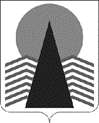 Сельское поселение Сингапай  Нефтеюганский район   Ханты-Мансийский автономный округ - ЮграАДМИНИСТРАЦИЯ СЕЛЬСКОГО ПОСЕЛЕНИЯ СИНГАПАЙ
ПОСТАНОВЛЕНИЕп.СингапайО внесении изменений в постановление администрации сельского поселения Сингапай от 23.06.2022 №196 «Об утверждении Правил землепользования и застройки муниципального образования сельское поселение Сингапай»В соответствии с Градостроительным кодексом Российской Федерации, Федеральным законом от 06.10.2003 № 131-ФЗ «Об общих принципах организации местного самоуправления в Российской Федерации», Законом Ханты-Мансийского автономного округа – Югры от 18.04.2007 № 39-оз «О градостроительной деятельности на территории Ханты-Мансийского автономного округа – Югры», Уставом сельского поселения Сингапай Нефтеюганского муниципального района Ханты-Мансийского автономного округа – Югры, учитывая результаты общественных обсуждений от 06.10.2022ПОСТАНОВЛЯЮ:Внести изменения в постановление администрации сельского поселения Сингапай от 23.06.2022 №196 «Об утверждении Правил землепользования и застройки муниципального образования сельское поселение Сингапай»:Часть III «Градостроительные регламенты» Правил землепользования и застройки муниципального образования сельское поселение Сингапай изложить в новой редакции, согласно приложения к настоящему постановлению.Настоящее постановление подлежит опубликованию в бюллетене «Сингапайский вестник» и размещению на официальном сайте органов местного самоуправления сельского поселения Сингапай.Настоящее постановление вступает в силу после его официального опубликования в бюллетене «Сингапайский вестник».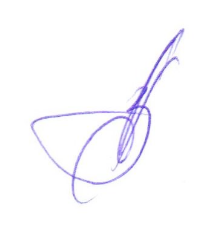 Глава сельского поселения                                                           В.Ю.КуликовПриложение к постановлению администрациисельского поселения Сингапайот 12.10.2022 № 308ЧАСТЬ iii. гРАДОСТРОИТЕЛЬНЫЕ РЕГЛАМЕНТЫСТАТЬЯ 20. жилая зона (ж)СТАТЬЯ 20.1 зона застройки индивидуальными жилыми домами (Ж1)Ограничения использования земельных участков и объектов капитального строительства в зоне застройки индивидуальными жилыми домами (Ж1), попадающие в границы зон с особыми условиями использования территорий (ЗОУИТ), определяются статьей 16 настоящих правил.ОСНОВНЫЕ ВИДЫ И ПАРАМЕТРЫ РАЗРЕШЁННОГО ИСПОЛЬЗОВАНИЯ ЗЕМЕЛЬНЫХ УЧАСТКОВ И ОБЪЕКТОВ КАПИТАЛЬНОГО СТРОИТЕЛЬСТВАВСПОМОГАТЕЛЬНЫЕ ВИДЫ И ПАРАМЕТРЫ РАЗРЕШЁННОГО ИСПОЛЬЗОВАНИЯ ЗЕМЕЛЬНЫХ УЧАСТКОВ И ОБЪЕКТОВ КАПИТАЛЬНОГО СТРОИТЕЛЬСТВАСТАТЬЯ 20.2. зона застройки МАЛОЭТАЖНЫМИ ЖИЛЫМИ ДОМАМИ (ж2)Ограничения использования земельных участков и объектов капитального строительства в зоне застройки малоэтажными жилыми домами (Ж2), попадающие в границы зон с особыми условиями использования территорий (ЗОУИТ), определяются статьей 17 настоящих правил.ОСНОВНЫЕ ВИДЫ И ПАРАМЕТРЫ РАЗРЕШЁННОГО ИСПОЛЬЗОВАНИЯ ЗЕМЕЛЬНЫХ УЧАСТКОВ И ОБЪЕКТОВ КАПИТАЛЬНОГО СТРОИТЕЛЬСТВАУСЛОВНО РАЗРЕШЁННЫЕ ВИДЫ И ПАРАМЕТРЫ ИСПОЛЬЗОВАНИЯ ЗЕМЕЛЬНЫХ УЧАСТКОВ И ОБЪЕКТОВ КАПИТАЛЬНОГО СТРОИТЕЛЬСТВА	ВСПОМОГАТЕЛЬНЫЕ ВИДЫ И ПАРАМЕТРЫ РАЗРЕШЁННОГО ИСПОЛЬЗОВАНИЯ ЗЕМЕЛЬНЫХ УЧАСТКОВ И ОБЪЕКТОВ КАПИТАЛЬНОГО СТРОИТЕЛЬСТВАСТАТЬЯ 21. ОБЩЕСТВЕННО-ДЕЛОВАЯ ЗОНА (О)СТАТЬЯ 21.1. МНОГОФУНКЦИОНАЛЬНАЯ ОБЩЕСТВЕННО-ДЕЛОВАЯ ЗАСТРОЙКА (О1)Ограничения использования земельных участков и объектов капитального строительства в зоне многофункциональной общественно-деловой застройки(О1), попадающие в границы зон с особыми условиями использования территорий (ЗОУИТ), определяются статьей 16 настоящих правил.ОСНОВНЫЕ ВИДЫ И ПАРАМЕТРЫ РАЗРЕШЁННОГО ИСПОЛЬЗОВАНИЯ ЗЕМЕЛЬНЫХ УЧАСТКОВ И ОБЪЕКТОВ КАПИТАЛЬНОГО СТРОИТЕЛЬСТВА	УСЛОВНО РАЗРЕШЁННЫЕ ВИДЫ И ПАРАМЕТРЫ ИСПОЛЬЗОВАНИЯ ЗЕМЕЛЬНЫХ УЧАСТКОВ И ОБЪЕКТОВ КАПИТАЛЬНОГО СТРОИТЕЛЬСТВАВСПОМОГАТЕЛЬНЫЕ ВИДЫ И ПАРАМЕТРЫ РАЗРЕШЁННОГО ИСПОЛЬЗОВАНИЯ ЗЕМЕЛЬНЫХ УЧАСТКОВ И ОБЪЕКТОВ КАПИТАЛЬНОГО СТРОИТЕЛЬСТВАПри реконструкции центральных и других общественно-деловых зон города необходимо предусматривать пешеходные зоны (площади, улицы), свободные от движения транспорта и доступные для инвалидов.СТАТЬЯ 22. ПРОИЗВОДСТВЕННЫЕ ЗОНЫ, ЗОНЫ ИНЖЕНЕРНОЙ И ТРАНСПОРТНОЙ ИНФРАСТРУКТУРЫ (п-и-Т)СТАТЬЯ 22.1. ПРОИЗВОДСТВЕННАЯ ЗОНА (П1)Ограничения использования земельных участков и объектов капитального строительства в производственной зоне(П1), попадающие в границы зон с особыми условиями использования территорий (ЗОУИТ), определяются статьей 16 настоящих правил.Действие градостроительного регламента не распространяется на земельные участки, предоставленные для добычи полезных ископаемых.ОСНОВНЫЕ ВИДЫ И ПАРАМЕТРЫ РАЗРЕШЁННОГО ИСПОЛЬЗОВАНИЯ ЗЕМЕЛЬНЫХ УЧАСТКОВ И ОБЪЕКТОВ КАПИТАЛЬНОГО СТРОИТЕЛЬСТВАУСЛОВНО РАЗРЕШЁННЫЕ ВИДЫ И ПАРАМЕТРЫ ИСПОЛЬЗОВАНИЯ ЗЕМЕЛЬНЫХ УЧАСТКОВ И ОБЪЕКТОВ КАПИТАЛЬНОГО СТРОИТЕЛЬСТВА: ВСПОМОГАТЕЛЬНЫЕ ВИДЫ И ПАРАМЕТРЫ РАЗРЕШЁННОГО ИСПОЛЬЗОВАНИЯ ЗЕМЕЛЬНЫХ УЧАСТКОВ И ОБЪЕКТОВ КАПИТАЛЬНОГО СТРОИТЕЛЬСТВА: СТАТЬЯ 22.2. КОММУНАЛЬНО-СКЛАДСКАЯ ЗОНА (П2)Ограничения использования земельных участков и объектов капитального строительства в коммунально-складской зоне(П2), попадающие в границы зон с особыми условиями использования территорий (ЗОУИТ), определяются статьей 16 настоящих правил.Действие градостроительного регламента не распространяется на земельные участки, предоставленные для добычи полезных ископаемых.ОСНОВНЫЕ ВИДЫ И ПАРАМЕТРЫ РАЗРЕШЁННОГО ИСПОЛЬЗОВАНИЯ ЗЕМЕЛЬНЫХ УЧАСТКОВ И ОБЪЕКТОВ КАПИТАЛЬНОГО СТРОИТЕЛЬСТВАУСЛОВНО РАЗРЕШЁННЫЕ ВИДЫ И ПАРАМЕТРЫ ИСПОЛЬЗОВАНИЯ ЗЕМЕЛЬНЫХ УЧАСТКОВ И ОБЪЕКТОВ КАПИТАЛЬНОГО СТРОИТЕЛЬСТВА: нет.ВСПОМОГАТЕЛЬНЫЕ ВИДЫ И ПАРАМЕТРЫ РАЗРЕШЁННОГО ИСПОЛЬЗОВАНИЯ ЗЕМЕЛЬНЫХ УЧАСТКОВ И ОБЪЕКТОВ КАПИТАЛЬНОГО СТРОИТЕЛЬСТВА: СТАТЬЯ 22.3. ИНАЯ ПРОИЗВОДСТВЕННАЯ ЗОНА (ДОБЫЧА ПОЛЕЗНЫХ ИСКОПАЕМЫХ) (П3)Ограничения использования земельных участков и объектов капитального строительства в иной производственной зоне (добыча полезных ископаемых) (П3), попадающие в границы зон с особыми условиями использования территорий (ЗОУИТ), определяются статьей 16 настоящих правил.ОСНОВНЫЕ ВИДЫ И ПАРАМЕТРЫ РАЗРЕШЁННОГО ИСПОЛЬЗОВАНИЯ ЗЕМЕЛЬНЫХ УЧАСТКОВ И ОБЪЕКТОВ КАПИТАЛЬНОГО СТРОИТЕЛЬСТВАУСЛОВНО РАЗРЕШЁННЫЕ ВИДЫ И ПАРАМЕТРЫ ИСПОЛЬЗОВАНИЯ ЗЕМЕЛЬНЫХ УЧАСТКОВ И ОБЪЕКТОВ КАПИТАЛЬНОГО СТРОИТЕЛЬСТВА: ВСПОМОГАТЕЛЬНЫЕ ВИДЫ И ПАРАМЕТРЫ РАЗРЕШЁННОГО ИСПОЛЬЗОВАНИЯ ЗЕМЕЛЬНЫХ УЧАСТКОВ И ОБЪЕКТОВ КАПИТАЛЬНОГО СТРОИТЕЛЬСТВА: СТАТЬЯ 22.4. ЗОНА ИНЖЕНЕРНОЙ ИНФРАСТРУКТУРЫ (И)Ограничения использования земельных участков и объектов капитального строительства в зоне инженерной инфраструктуры (И), попадающие в границы зон с особыми условиями использования территорий (ЗОУИТ), определяются статьей 16 настоящих правил.ОСНОВНЫЕ ВИДЫ И ПАРАМЕТРЫ РАЗРЕШЁННОГО ИСПОЛЬЗОВАНИЯ ЗЕМЕЛЬНЫХ УЧАСТКОВ И ОБЪЕКТОВ КАПИТАЛЬНОГО СТРОИТЕЛЬСТВАУСЛОВНО РАЗРЕШЁННЫЕ ВИДЫ И ПАРАМЕТРЫ ИСПОЛЬЗОВАНИЯ ЗЕМЕЛЬНЫХ УЧАСТКОВ И ОБЪЕКТОВ КАПИТАЛЬНОГО СТРОИТЕЛЬСТВА: нет.ВСПОМОГАТЕЛЬНЫЕ ВИДЫ И ПАРАМЕТРЫ РАЗРЕШЁННОГО ИСПОЛЬЗОВАНИЯ ЗЕМЕЛЬНЫХ УЧАСТКОВ И ОБЪЕКТОВ КАПИТАЛЬНОГО СТРОИТЕЛЬСТВА: СТАТЬЯ 22.5. ЗОНА ТРАНСПОРТНОЙ ИНФРАСТРУКТУРЫ (Т)Ограничения использования земельных участков и объектов капитального строительства в зоне транспортной инфраструктуры (Т), попадающие в границы зон с особыми условиями использования территорий (ЗОУИТ), определяются статьей 16 настоящих правил.Действие градостроительного регламента не распространяется на земельные участки, предназначенные для размещения линейных объектов и (или) занятые линейными объектами.ОСНОВНЫЕ ВИДЫ И ПАРАМЕТРЫ РАЗРЕШЁННОГО ИСПОЛЬЗОВАНИЯ ЗЕМЕЛЬНЫХ УЧАСТКОВ И ОБЪЕКТОВ КАПИТАЛЬНОГО СТРОИТЕЛЬСТВАУСЛОВНО РАЗРЕШЁННЫЕ ВИДЫ И ПАРАМЕТРЫ ИСПОЛЬЗОВАНИЯ ЗЕМЕЛЬНЫХ УЧАСТКОВ И ОБЪЕКТОВ КАПИТАЛЬНОГО СТРОИТЕЛЬСТВА: ВСПОМОГАТЕЛЬНЫЕ ВИДЫ И ПАРАМЕТРЫ РАЗРЕШЁННОГО ИСПОЛЬЗОВАНИЯ ЗЕМЕЛЬНЫХ УЧАСТКОВ И ОБЪЕКТОВ КАПИТАЛЬНОГО СТРОИТЕЛЬСТВА: нетВ ГРАНИЦАХ ПРОИЗВОДСТВЕННЫХ ЗОН, ЗОН ИНЖЕНЕРНОЙ И ТРАНСПОРТНОЙ ИНФРАСТРУКТУР ОТСУТСТВУЮТ ТЕРРИТОРИИ, В ГРАНИЦАХ КОТОРЫХ ПРЕДУСМАТРИВАЕТСЯ ОСУЩЕСТВЛЕНИЕ ДЕЯТЕЛЬНОСТИ ПО КОМПЛЕКСНОМУ РАЗВИТИЮ ТЕРРИТОРИИ.СТАТЬЯ 23. ЗОНЫСЕЛЬСКОХОЗЯЙСТВЕННОГО ИСПОЛЬЗОВАНИЯ (Сх)СТАТЬЯ 23.1. ПРОИЗВОДСТВЕННАЯ ЗОНА СЕЛЬСКОХОЗЯЙСТВЕННЫХ ПРЕДПРИЯТИЙ (Сх2)Ограничения использования земельных участков и объектов капитального строительства в производственной зоне сельскохозяйственных предприятий (Сх2), попадающие в границы зон с особыми условиями использования территорий (ЗОУИТ), определяются статьей 16 настоящих правил.ОСНОВНЫЕ ВИДЫ И ПАРАМЕТРЫ РАЗРЕШЁННОГО ИСПОЛЬЗОВАНИЯ ЗЕМЕЛЬНЫХ УЧАСТКОВ И ОБЪЕКТОВ КАПИТАЛЬНОГО СТРОИТЕЛЬСТВАУСЛОВНО РАЗРЕШЁННЫЕ ВИДЫ И ПАРАМЕТРЫ ИСПОЛЬЗОВАНИЯ ЗЕМЕЛЬНЫХ УЧАСТКОВ И ОБЪЕКТОВ КАПИТАЛЬНОГО СТРОИТЕЛЬСТВА: ВСПОМОГАТЕЛЬНЫЕ ВИДЫ РАЗРЕШЕННОГО ИСПОЛЬЗОВАНИЯСТАТЬЯ 23.2. ЗОНА ВЕДЕНИЯ САДОВОДСТВА И ОГОРОДНИЧЕСТВА (Сх3)Ограничения использования земельных участков и объектов капитального строительства в зоне ведения садоводства и огородничества (Сх3), попадающие в границы зон с особыми условиями использования территорий (ЗОУИТ), определяются статьей 16 настоящих правил.ОСНОВНЫЕ ВИДЫ И ПАРАМЕТРЫ РАЗРЕШЁННОГО ИСПОЛЬЗОВАНИЯ ЗЕМЕЛЬНЫХ УЧАСТКОВ И ОБЪЕКТОВ КАПИТАЛЬНОГО СТРОИТЕЛЬСТВАУСЛОВНО РАЗРЕШЁННЫЕ ВИДЫ И ПАРАМЕТРЫ ИСПОЛЬЗОВАНИЯ ЗЕМЕЛЬНЫХ УЧАСТКОВ И ОБЪЕКТОВ КАПИТАЛЬНОГО СТРОИТЕЛЬСТВА:ВСПОМОГАТЕЛЬНЫЕ ВИДЫ РАЗРЕШЕННОГО ИСПОЛЬЗОВАНИЯ: В ГРАНИЦАХ СЕЛЬСКОХОЗЯЙСТВЕННЫХ ЗОН ОТСУТСТВУЮТ ТЕРРИТОРИИ, В ГРАНИЦАХ КОТОРЫХ ПРЕДУСМАТРИВАЕТСЯ ОСУЩЕСТВЛЕНИЕ ДЕЯТЕЛЬНОСТИ ПО КОМПЛЕКСНОМУ РАЗВИТИЮ ТЕРРИТОРИИ.СТАТЬЯ 24. ЗОНы рекреационного назначения (Р)СТАТЬЯ 24.1. ЗОНА РЕКРЕАЦИОННОГО НАЗНАЧЕНИЯ (Р1)Ограничения использования земельных участков и объектов капитального строительства в зоне рекреационного назначения(Р1), попадающие в границы зон с особыми условиями использования территорий (ЗОУИТ), определяются статьей 16 настоящих правил.ОСНОВНЫЕ ВИДЫ И ПАРАМЕТРЫ РАЗРЕШЁННОГО ИСПОЛЬЗОВАНИЯ ЗЕМЕЛЬНЫХ УЧАСТКОВ И ОБЪЕКТОВ КАПИТАЛЬНОГО СТРОИТЕЛЬСТВАУСЛОВНО РАЗРЕШЁННЫЕ ВИДЫ И ПАРАМЕТРЫ ИСПОЛЬЗОВАНИЯ ЗЕМЕЛЬНЫХ УЧАСТКОВ И ОБЪЕКТОВ КАПИТАЛЬНОГО СТРОИТЕЛЬСТВА: ВСПОМОГАТЕЛЬНЫЕ ВИДЫ И ПАРАМЕТРЫ РАЗРЕШЁННОГО ИСПОЛЬЗОВАНИЯ ЗЕМЕЛЬНЫХ УЧАСТКОВ И ОБЪЕКТОВ КАПИТАЛЬНОГО СТРОИТЕЛЬСТВА: нетСТАТЬЯ 24.2. ЗОНА ОБЪЕКТОВ ФИЗИЧЕСКОЙ КУЛЬТУРЫ И МАССОВОГО СПОРТА (Р2)Ограничения использования земельных участков и объектов капитального строительства в зоне объектов физической культуры и массового спорта (Р1), попадающие в границы зон с особыми условиями использования территорий (ЗОУИТ), определяются статьей 16 настоящих правил.ОСНОВНЫЕ ВИДЫ И ПАРАМЕТРЫ РАЗРЕШЁННОГО ИСПОЛЬЗОВАНИЯ ЗЕМЕЛЬНЫХ УЧАСТКОВ И ОБЪЕКТОВ КАПИТАЛЬНОГО СТРОИТЕЛЬСТВАУСЛОВНО РАЗРЕШЁННЫЕ ВИДЫ И ПАРАМЕТРЫ ИСПОЛЬЗОВАНИЯ ЗЕМЕЛЬНЫХ УЧАСТКОВ И ОБЪЕКТОВ КАПИТАЛЬНОГО СТРОИТЕЛЬСТВА:ВСПОМОГАТЕЛЬНЫЕ ВИДЫ И ПАРАМЕТРЫ РАЗРЕШЁННОГО ИСПОЛЬЗОВАНИЯ ЗЕМЕЛЬНЫХ УЧАСТКОВ И ОБЪЕКТОВ КАПИТАЛЬНОГО СТРОИТЕЛЬСТВА:	СТАТЬЯ 25. ЗОНЫ СПЕЦИАЛЬНОГО НАЗНАЧЕНИЯ (Сп)СТАТЬЯ 25.1. ЗОНА КЛАДБИЩ (Сп1)Ограничения использования земельных участков и объектов капитального строительства в зоне кладбищ(Сп1), попадающие в границы зон с особыми условиями использования территорий (ЗОУИТ), определяются статьей 16 настоящих правил.ОСНОВНЫЕ ВИДЫ И ПАРАМЕТРЫ РАЗРЕШЁННОГО ИСПОЛЬЗОВАНИЯ ЗЕМЕЛЬНЫХ УЧАСТКОВ И ОБЪЕКТОВ КАПИТАЛЬНОГО СТРОИТЕЛЬСТВАУСЛОВНО РАЗРЕШЁННЫЕ ВИДЫ И ПАРАМЕТРЫ ИСПОЛЬЗОВАНИЯ ЗЕМЕЛЬНЫХ УЧАСТКОВ И ОБЪЕКТОВ КАПИТАЛЬНОГО СТРОИТЕЛЬСТВАВСПОМОГАТЕЛЬНЫЕ ВИДЫ И ПАРАМЕТРЫ РАЗРЕШЁННОГО ИСПОЛЬЗОВАНИЯ ЗЕМЕЛЬНЫХ УЧАСТКОВ И ОБЪЕКТОВ КАПИТАЛЬНОГО СТРОИТЕЛЬСТВАСТАТЬЯ 25.2. ЗОНА СКЛАДИРОВАНИЯ И ЗАХОРОНЕНИЯ ОТХОДОВ (Сп2)Ограничения использования земельных участков и объектов капитального строительства в зоне складирования и захоронения отходов (Сп2), попадающие в границы зон с особыми условиями использования территорий (ЗОУИТ), определяются статьей 16 настоящих правил.ОСНОВНЫЕ ВИДЫ И ПАРАМЕТРЫ РАЗРЕШЁННОГО ИСПОЛЬЗОВАНИЯ ЗЕМЕЛЬНЫХ УЧАСТКОВ И ОБЪЕКТОВ КАПИТАЛЬНОГО СТРОИТЕЛЬСТВАУСЛОВНО РАЗРЕШЁННЫЕ ВИДЫ И ПАРАМЕТРЫ ИСПОЛЬЗОВАНИЯ ЗЕМЕЛЬНЫХ УЧАСТКОВ И ОБЪЕКТОВ КАПИТАЛЬНОГО СТРОИТЕЛЬСТВАВСПОМОГАТЕЛЬНЫЕ ВИДЫ И ПАРАМЕТРЫ РАЗРЕШЁННОГО ИСПОЛЬЗОВАНИЯ ЗЕМЕЛЬНЫХ УЧАСТКОВ И ОБЪЕКТОВ КАПИТАЛЬНОГО СТРОИТЕЛЬСТВА12.10.2022№308Виды разрешенного использования земельных участков и объектов капитального строительстваВиды разрешенного использования земельных участков и объектов капитального строительстваКодКодПредельные размеры земельных участков и предельные параметры разрешенного 
строительства, реконструкции объектов капитального строительстваПредельные размеры земельных участков и предельные параметры разрешенного 
строительства, реконструкции объектов капитального строительстваОграничения использования 
земельных участков и объектов 
капитального строительстваОграничения использования 
земельных участков и объектов 
капитального строительстваДля индивидуального жилищного строительстваДля индивидуального жилищного строительства2.12.1Минимальная площадь земельного участка – 400 кв. м.Максимальная площадь земельного участка – 2000 кв. м.Минимальный размер земельного участка– 12 мМаксимальный размер земельного участка – 50 мКоличество этажей – не выше 3 надземных Высота – не подлежит установлению.Минимальные отступы:- от красной линии до объекта и хозяйственных построек – 5м  -в условиях сложившейся застройки – в соответствии со сложившейся линией застройки.Максимальный процент застройки в границах земельных участков площадью от 400 до 1000 кв. м:- общая площадь застройки земельного участка – 60%;площадь застройки жилым зданием – 30%.Максимальный процент застройки в границах земельных участков площадью свыше 1 000 кв. м:- общая площадь застройки земельного участка – 30%;- площадь застройки жилым зданием – 20%.Минимальная площадь земельного участка – 400 кв. м.Максимальная площадь земельного участка – 2000 кв. м.Минимальный размер земельного участка– 12 мМаксимальный размер земельного участка – 50 мКоличество этажей – не выше 3 надземных Высота – не подлежит установлению.Минимальные отступы:- от красной линии до объекта и хозяйственных построек – 5м  -в условиях сложившейся застройки – в соответствии со сложившейся линией застройки.Максимальный процент застройки в границах земельных участков площадью от 400 до 1000 кв. м:- общая площадь застройки земельного участка – 60%;площадь застройки жилым зданием – 30%.Максимальный процент застройки в границах земельных участков площадью свыше 1 000 кв. м:- общая площадь застройки земельного участка – 30%;- площадь застройки жилым зданием – 20%.Не допускается размещать жилую застройку в санитарно-защитных зонах, установленных в предусмотренном действующим законодательством порядке.Использование земельных участков в границах охранных зон объектов электросетевого хозяйства осуществлять в соответствии с Постановлением Правительства Российской Федерации от 24.02.2009 № 160 «О порядке установления охранных зон объектов электросетевого хозяйства и особых условий использования земельных участков, расположенных в границах таких зон».Не допускается размещать жилую застройку в санитарно-защитных зонах, установленных в предусмотренном действующим законодательством порядке.Использование земельных участков в границах охранных зон объектов электросетевого хозяйства осуществлять в соответствии с Постановлением Правительства Российской Федерации от 24.02.2009 № 160 «О порядке установления охранных зон объектов электросетевого хозяйства и особых условий использования земельных участков, расположенных в границах таких зон».Для ведения личного подсобного хозяйства (приусадебный земельный участок)Для ведения личного подсобного хозяйства (приусадебный земельный участок)2.22.2Минимальная площадь земельного участка – 400 кв. м.Максимальная площадь земельного участка – 2000 кв. м.Минимальный размер земельного участка– 12 мМаксимальный размер земельного участка – 50 мКоличество этажей – до 3 надземных этажей.Высота - не подлежит установлению.Минимальный отступ от красной линии до объекта и хозяйственных построек:- 5 м от красных линий улиц, - в условиях сложившейся застройки – в соответствии со сложившейся линией застройки.Максимальный процент застройки в границах земельного участка – 60%, включая основное строение и вспомогательные, обеспечивающие функционирование объекта.Минимальная площадь земельного участка – 400 кв. м.Максимальная площадь земельного участка – 2000 кв. м.Минимальный размер земельного участка– 12 мМаксимальный размер земельного участка – 50 мКоличество этажей – до 3 надземных этажей.Высота - не подлежит установлению.Минимальный отступ от красной линии до объекта и хозяйственных построек:- 5 м от красных линий улиц, - в условиях сложившейся застройки – в соответствии со сложившейся линией застройки.Максимальный процент застройки в границах земельного участка – 60%, включая основное строение и вспомогательные, обеспечивающие функционирование объекта.Ведение личного подсобного хозяйства допускается только в границах сельских населенных пунктов.Не допускается размещать жилую застройку в санитарно-защитных зонах, установленных в предусмотренном действующим законодательством порядке.Использование земельных участков в границах охранных зон объектов электросетевого хозяйства осуществлять в соответствии с Постановлением Правительства Российской Федерации от 24.02.2009 
№ 160 «О порядке установления охранных зон объектов электросетевого хозяйства и особых условий использования земельных участков, расположенных в границах таких зон».Ведение личного подсобного хозяйства допускается только в границах сельских населенных пунктов.Не допускается размещать жилую застройку в санитарно-защитных зонах, установленных в предусмотренном действующим законодательством порядке.Использование земельных участков в границах охранных зон объектов электросетевого хозяйства осуществлять в соответствии с Постановлением Правительства Российской Федерации от 24.02.2009 
№ 160 «О порядке установления охранных зон объектов электросетевого хозяйства и особых условий использования земельных участков, расположенных в границах таких зон».Блокированная жилая застройкаБлокированная жилая застройка2.32.3Минимальная площадь участка– 100 кв.м.Максимальная площадь земельного участка - 4000 кв. м.	Минимальный размер земельного участка– не подлежит установлениюМаксимальный размер земельного участка – не подлежит установлениюКоличество этажей – не более 3.Высота - не подлежит установлениюМинимальные отступы:- от красной линии до объекта и хозяйственных построек – 5м  -в условиях сложившейся застройки – в соответствии со сложившейся линией застройки.Максимальный процент застройки в границах земельного участка – 65%, включая основное строение и вспомогательные, обеспечивающие функционирование объекта.Минимальная площадь участка– 100 кв.м.Максимальная площадь земельного участка - 4000 кв. м.	Минимальный размер земельного участка– не подлежит установлениюМаксимальный размер земельного участка – не подлежит установлениюКоличество этажей – не более 3.Высота - не подлежит установлениюМинимальные отступы:- от красной линии до объекта и хозяйственных построек – 5м  -в условиях сложившейся застройки – в соответствии со сложившейся линией застройки.Максимальный процент застройки в границах земельного участка – 65%, включая основное строение и вспомогательные, обеспечивающие функционирование объекта.Не допускается размещать жилую застройку в санитарно-защитных зонах, установленных в предусмотренном действующим законодательством порядке.Использование земельных участков в границах охранных зон объектов электросетевого хозяйства осуществлять в соответствии с Постановлением Правительства Российской Федерации от 24.02.2009 
№ 160 «О порядке установления охранных зон объектов электросетевого хозяйства и особых условий использования земельных участков, расположенных в границах таких зон».Не допускается размещать жилую застройку в санитарно-защитных зонах, установленных в предусмотренном действующим законодательством порядке.Использование земельных участков в границах охранных зон объектов электросетевого хозяйства осуществлять в соответствии с Постановлением Правительства Российской Федерации от 24.02.2009 
№ 160 «О порядке установления охранных зон объектов электросетевого хозяйства и особых условий использования земельных участков, расположенных в границах таких зон».Ведение садоводстваВедение садоводства13.213.2Минимальная площадь земельных участков – 400 м2Максимальная площадь земельных участков – 1500 м2Минимальный размер земельного участка– 12 мМаксимальный размер земельного участка – 50 мПредельное количество этажей/Предельная высота (эт./м.) – 3/12Минимальный отступ от границ земельного участка – 3 мМинимальный процент застройки - не подлежит установлениюМаксимальный процент застройки в границах земельного участка – 20%Минимальная площадь земельных участков – 400 м2Максимальная площадь земельных участков – 1500 м2Минимальный размер земельного участка– 12 мМаксимальный размер земельного участка – 50 мПредельное количество этажей/Предельная высота (эт./м.) – 3/12Минимальный отступ от границ земельного участка – 3 мМинимальный процент застройки - не подлежит установлениюМаксимальный процент застройки в границах земельного участка – 20%Использование земельных участков в границах охранных зон объектов электросетевого хозяйства осуществлять в соответствии с Постановлением Правительства Российской Федерации от 24.02.2009 
№ 160 «О порядке установления охранных зон объектов электросетевого хозяйства и особых условий использования земельных участков, расположенных в границах таких зон».Использование земельных участков в границах охранных зон объектов электросетевого хозяйства осуществлять в соответствии с Постановлением Правительства Российской Федерации от 24.02.2009 
№ 160 «О порядке установления охранных зон объектов электросетевого хозяйства и особых условий использования земельных участков, расположенных в границах таких зон».УСЛОВНО РАЗРЕШЁННЫЕ ВИДЫ И ПАРАМЕТРЫ ИСПОЛЬЗОВАНИЯ ЗЕМЕЛЬНЫХ УЧАСТКОВ И ОБЪЕКТОВ КАПИТАЛЬНОГО СТРОИТЕЛЬСТВАУСЛОВНО РАЗРЕШЁННЫЕ ВИДЫ И ПАРАМЕТРЫ ИСПОЛЬЗОВАНИЯ ЗЕМЕЛЬНЫХ УЧАСТКОВ И ОБЪЕКТОВ КАПИТАЛЬНОГО СТРОИТЕЛЬСТВАУСЛОВНО РАЗРЕШЁННЫЕ ВИДЫ И ПАРАМЕТРЫ ИСПОЛЬЗОВАНИЯ ЗЕМЕЛЬНЫХ УЧАСТКОВ И ОБЪЕКТОВ КАПИТАЛЬНОГО СТРОИТЕЛЬСТВАУСЛОВНО РАЗРЕШЁННЫЕ ВИДЫ И ПАРАМЕТРЫ ИСПОЛЬЗОВАНИЯ ЗЕМЕЛЬНЫХ УЧАСТКОВ И ОБЪЕКТОВ КАПИТАЛЬНОГО СТРОИТЕЛЬСТВАУСЛОВНО РАЗРЕШЁННЫЕ ВИДЫ И ПАРАМЕТРЫ ИСПОЛЬЗОВАНИЯ ЗЕМЕЛЬНЫХ УЧАСТКОВ И ОБЪЕКТОВ КАПИТАЛЬНОГО СТРОИТЕЛЬСТВАУСЛОВНО РАЗРЕШЁННЫЕ ВИДЫ И ПАРАМЕТРЫ ИСПОЛЬЗОВАНИЯ ЗЕМЕЛЬНЫХ УЧАСТКОВ И ОБЪЕКТОВ КАПИТАЛЬНОГО СТРОИТЕЛЬСТВАУСЛОВНО РАЗРЕШЁННЫЕ ВИДЫ И ПАРАМЕТРЫ ИСПОЛЬЗОВАНИЯ ЗЕМЕЛЬНЫХ УЧАСТКОВ И ОБЪЕКТОВ КАПИТАЛЬНОГО СТРОИТЕЛЬСТВАУСЛОВНО РАЗРЕШЁННЫЕ ВИДЫ И ПАРАМЕТРЫ ИСПОЛЬЗОВАНИЯ ЗЕМЕЛЬНЫХ УЧАСТКОВ И ОБЪЕКТОВ КАПИТАЛЬНОГО СТРОИТЕЛЬСТВАВиды разрешенного использования земельных участков и объектов капитального строительстваВиды разрешенного использования земельных участков и объектов капитального строительстваКодКодПредельные размеры земельных участков и предельные параметры разрешенного строительства, реконструкции объектов капитального строительстваПредельные размеры земельных участков и предельные параметры разрешенного строительства, реконструкции объектов капитального строительстваОграничения использования 
земельных участков и объектов 
капитального строительстваОграничения использования 
земельных участков и объектов 
капитального строительстваМалоэтажная многоквартирная жилая застройкаМалоэтажная многоквартирная жилая застройка2.1.12.1.1Минимальная площадь земельного участка -  1000 кв. м.Максимальная площадь земельного участка –200000 кв.м.Минимальный размер земельного участка– не подлежит установлениюМаксимальный размер земельного участка – не подлежит установлениюКоличество этажей – до 4 надземных этажей, включая мансардный.Высота – не подлежит установлению.Минимальные отступы:- от красной линии до объекта и хозяйственных построек – 5м  -в условиях сложившейся застройки – в соответствии со сложившейся линией застройки.Максимальный процент застройки в границах земельного участка – 65%, включая основное строение и вспомогательные, в том числе, обеспечивающие функционирование объекта, размещение автостоянок, помещений общественного назначения, обустройство спортивных и детских площадок, хозяйственных площадок.Минимальная площадь земельного участка -  1000 кв. м.Максимальная площадь земельного участка –200000 кв.м.Минимальный размер земельного участка– не подлежит установлениюМаксимальный размер земельного участка – не подлежит установлениюКоличество этажей – до 4 надземных этажей, включая мансардный.Высота – не подлежит установлению.Минимальные отступы:- от красной линии до объекта и хозяйственных построек – 5м  -в условиях сложившейся застройки – в соответствии со сложившейся линией застройки.Максимальный процент застройки в границах земельного участка – 65%, включая основное строение и вспомогательные, в том числе, обеспечивающие функционирование объекта, размещение автостоянок, помещений общественного назначения, обустройство спортивных и детских площадок, хозяйственных площадок.Не допускается размещать жилую застройку в санитарно-защитных зонах, установленных в предусмотренном действующим законодательством порядке. Размещение встроенных, пристроенных и встроенно-пристроенных объектов осуществлять в соответствии с требованиями СП 54.13330.2011 «СНиП 31-01-2003 «Здания жилые многоквартирные».Не допускается размещать жилую застройку в санитарно-защитных зонах, установленных в предусмотренном действующим законодательством порядке. Размещение встроенных, пристроенных и встроенно-пристроенных объектов осуществлять в соответствии с требованиями СП 54.13330.2011 «СНиП 31-01-2003 «Здания жилые многоквартирные».Дошкольное, начальное и среднее общее образованиеДошкольное, начальное и среднее общее образование3.5.13.5.1Минимальная площадь участка:- муниципальные дошкольные образовательные организации –3120 кв. м;- муниципальные общеобразовательные организации –20 000 кв. м;муниципальные организации дополнительного образования –450 кв. м.Максимальная площадь земельного участка - не подлежит установлениюМинимальный размер земельного участка– не подлежит установлениюМаксимальный размер земельного участка – не подлежит установлениюКоличество этажей – до 3 надземных  этажей.Высота – не подлежит установлению.Минимальный отступ от красной линии до объекта и хозяйственных построек - 10 м.Максимальный процент застройки в границах земельного участка – 60%, включая основное строение и вспомогательные, обеспечивающие функционирование объекта.Минимальная площадь участка:- муниципальные дошкольные образовательные организации –3120 кв. м;- муниципальные общеобразовательные организации –20 000 кв. м;муниципальные организации дополнительного образования –450 кв. м.Максимальная площадь земельного участка - не подлежит установлениюМинимальный размер земельного участка– не подлежит установлениюМаксимальный размер земельного участка – не подлежит установлениюКоличество этажей – до 3 надземных  этажей.Высота – не подлежит установлению.Минимальный отступ от красной линии до объекта и хозяйственных построек - 10 м.Максимальный процент застройки в границах земельного участка – 60%, включая основное строение и вспомогательные, обеспечивающие функционирование объекта.Не допускается размещать образовательные и детские учреждения в санитарно-защитных зонах, установленных в предусмотренном действующим законодательством порядке.Использование земельных участков в границах охранных зон объектов электросетевого хозяйства осуществлять в соответствии с Постановлением Правительства Российской Федерации от 24.02.2009 
№ 160 «О порядке установления охранных зон объектов электросетевого хозяйства и особых условий использования земельных участков, расположенных в границах таких зон».Не допускается размещать образовательные и детские учреждения в санитарно-защитных зонах, установленных в предусмотренном действующим законодательством порядке.Использование земельных участков в границах охранных зон объектов электросетевого хозяйства осуществлять в соответствии с Постановлением Правительства Российской Федерации от 24.02.2009 
№ 160 «О порядке установления охранных зон объектов электросетевого хозяйства и особых условий использования земельных участков, расположенных в границах таких зон».МагазиныМагазины4.44.4Минимальная площадь земельного участка - не подлежит установлению.Максимальная площадь земельного участка - не подлежит установлению.Минимальный размер земельного участка– не подлежит установлениюМаксимальный размер земельного участка – не подлежит установлениюКоличество этажей – до 2 надземных этажей.Высота - не подлежит установлению.Минимальный отступ от красной линии до объекта и хозяйственных построек - 5 м.Максимальный процент застройки в границах земельного участка – 65%, включая основное строение и вспомогательные, обеспечивающие функционирование объекта. Минимальная площадь земельного участка - не подлежит установлению.Максимальная площадь земельного участка - не подлежит установлению.Минимальный размер земельного участка– не подлежит установлениюМаксимальный размер земельного участка – не подлежит установлениюКоличество этажей – до 2 надземных этажей.Высота - не подлежит установлению.Минимальный отступ от красной линии до объекта и хозяйственных построек - 5 м.Максимальный процент застройки в границах земельного участка – 65%, включая основное строение и вспомогательные, обеспечивающие функционирование объекта. Использование земельных участков в границах охранных зон объектов электросетевого хозяйства осуществлять в соответствии с Постановлением Правительства Российской Федерации от 24.02.2009 
№ 160 «О порядке установления охранных зон объектов электросетевого хозяйства и особых условий использования земельных участков, расположенных в границах таких зон».Использование земельных участков в границах охранных зон объектов электросетевого хозяйства осуществлять в соответствии с Постановлением Правительства Российской Федерации от 24.02.2009 
№ 160 «О порядке установления охранных зон объектов электросетевого хозяйства и особых условий использования земельных участков, расположенных в границах таких зон».Обслуживание жилой застройкиОбслуживание жилой застройки2.72.7Минимальная площадь участка: - 500 кв. м.Максимальная площадь земельного участка - не подлежит установлению.Минимальный размер земельного участка– не подлежит установлениюМаксимальный размер земельного участка – не подлежит установлениюКоличество этажей – до 3 надземных этажей включительно.Высота - не подлежит установлению.Минимальный отступ от красной линии до объекта и хозяйственных построек - 5 м.Максимальный процент застройки в границах земельного участка – 50%.Минимальная площадь участка: - 500 кв. м.Максимальная площадь земельного участка - не подлежит установлению.Минимальный размер земельного участка– не подлежит установлениюМаксимальный размер земельного участка – не подлежит установлениюКоличество этажей – до 3 надземных этажей включительно.Высота - не подлежит установлению.Минимальный отступ от красной линии до объекта и хозяйственных построек - 5 м.Максимальный процент застройки в границах земельного участка – 50%.Использование земельных участков в границах охранных зон объектов электросетевого хозяйства осуществлять в соответствии с Постановлением Правительства Российской Федерации от 24.02.2009 № 160 «О порядке установления охранных зон объектов электросетевого хозяйства и особых условий использования земельных участков, расположенных в границах таких зон».Использование земельных участков в границах охранных зон объектов электросетевого хозяйства осуществлять в соответствии с Постановлением Правительства Российской Федерации от 24.02.2009 № 160 «О порядке установления охранных зон объектов электросетевого хозяйства и особых условий использования земельных участков, расположенных в границах таких зон».Хранение автотранспортаХранение автотранспорта2.7.12.7.1Минимальная площадь участка: - 18 кв. м.Максимальная площадь земельного участка 30 кв.м.Минимальный размер земельного участка– не подлежит установлениюМаксимальный размер земельного участка – не подлежит установлениюКоличество этажей – 1.Высота – 3 м.Минимальный отступ от границ земельного участка - 0 м.Максимальный процент застройки в границах земельного участка – 50%.Минимальная площадь участка: - 18 кв. м.Максимальная площадь земельного участка 30 кв.м.Минимальный размер земельного участка– не подлежит установлениюМаксимальный размер земельного участка – не подлежит установлениюКоличество этажей – 1.Высота – 3 м.Минимальный отступ от границ земельного участка - 0 м.Максимальный процент застройки в границах земельного участка – 50%.Использование земельных участков в границах охранных зон объектов электросетевого хозяйства осуществлять в соответствии с Постановлением Правительства Российской Федерации от 24.02.2009 № 160 «О порядке установления охранных зон объектов электросетевого хозяйства и особых условий использования земельных участков, расположенных в границах таких зон».Использование земельных участков в границах охранных зон объектов электросетевого хозяйства осуществлять в соответствии с Постановлением Правительства Российской Федерации от 24.02.2009 № 160 «О порядке установления охранных зон объектов электросетевого хозяйства и особых условий использования земельных участков, расположенных в границах таких зон».Деловое управлениеДеловое управление4.14.1Минимальная площадь земельного участка - 500 кв. м.Максимальная площадь земельного участка - не подлежит установлению.Минимальный размер земельного участка– не подлежит установлениюМаксимальный размер земельного участка – не подлежит установлениюКоличество этажей – до 3 надземных этажей.Высота - не подлежит установлению.Минимальный отступ от красной линии - 5 м.Максимальный процент застройки в границах земельного участка – 60%Минимальная площадь земельного участка - 500 кв. м.Максимальная площадь земельного участка - не подлежит установлению.Минимальный размер земельного участка– не подлежит установлениюМаксимальный размер земельного участка – не подлежит установлениюКоличество этажей – до 3 надземных этажей.Высота - не подлежит установлению.Минимальный отступ от красной линии - 5 м.Максимальный процент застройки в границах земельного участка – 60%Использование земельных участков в границах охранных зон объектов электросетевого хозяйства осуществлять в соответствии с Постановлением Правительства Российской Федерации от 24.02.2009 № 160 «О порядке установления охранных зон объектов электросетевого хозяйства и особых условий использования земельных участков, расположенных в границах таких зон».Использование земельных участков в границах охранных зон объектов электросетевого хозяйства осуществлять в соответствии с Постановлением Правительства Российской Федерации от 24.02.2009 № 160 «О порядке установления охранных зон объектов электросетевого хозяйства и особых условий использования земельных участков, расположенных в границах таких зон».Размещение автомобильных дорогРазмещение автомобильных дорог7.2.17.2.1Минимальная площадь земельного участка - не подлежит установлению.Максимальная площадь земельного участка - не подлежит установлению.Минимальный размер земельного участка– не подлежит установлениюМаксимальный размер земельного участка – не подлежит установлениюКоличество этажей –не подлежит установлению.Высота - не подлежит установлению.Минимальный отступ от красной линии до объекта и хозяйственных построек – 5 м.Минимальные отступы от границ земельного участка - не подлежат установлению. Максимальный процент застройки в границах земельного участка - не подлежит установлению.Минимальная площадь земельного участка - не подлежит установлению.Максимальная площадь земельного участка - не подлежит установлению.Минимальный размер земельного участка– не подлежит установлениюМаксимальный размер земельного участка – не подлежит установлениюКоличество этажей –не подлежит установлению.Высота - не подлежит установлению.Минимальный отступ от красной линии до объекта и хозяйственных построек – 5 м.Минимальные отступы от границ земельного участка - не подлежат установлению. Максимальный процент застройки в границах земельного участка - не подлежит установлению.Использование земельных участков в границах охранных зон объектов электросетевого хозяйства осуществлять в соответствии с Постановлением Правительства Российской Федерации от 24.02.2009 № 160 «О порядке установления охранных зон объектов электросетевого хозяйства и особых условий использования земельных участков, расположенных в границах таких зон».Использование земельных участков в границах охранных зон объектов электросетевого хозяйства осуществлять в соответствии с Постановлением Правительства Российской Федерации от 24.02.2009 № 160 «О порядке установления охранных зон объектов электросетевого хозяйства и особых условий использования земельных участков, расположенных в границах таких зон».Земельные участки (территории) общего пользованияЗемельные участки (территории) общего пользования12.012.0Минимальная площадь земельного участка - не подлежит установлению.Максимальная площадь земельного участка - не подлежит установлению.Минимальный размер земельного участка– не подлежит установлениюМаксимальный размер земельного участка – не подлежит установлениюКоличество этажей – до 2 надземных этажей включительно.Высота - не подлежит установлению.Минимальный отступ от красной линии - не подлежит установлению.Максимальный процент застройки в границах земельного участка – не подлежит установлению.Минимальная площадь земельного участка - не подлежит установлению.Максимальная площадь земельного участка - не подлежит установлению.Минимальный размер земельного участка– не подлежит установлениюМаксимальный размер земельного участка – не подлежит установлениюКоличество этажей – до 2 надземных этажей включительно.Высота - не подлежит установлению.Минимальный отступ от красной линии - не подлежит установлению.Максимальный процент застройки в границах земельного участка – не подлежит установлению.Использование земельных участков в границах охранных зон объектов электросетевого хозяйства осуществлять в соответствии с Постановлением Правительства Российской Федерации от 24.02.2009 № 160 «О порядке установления охранных зон объектов электросетевого хозяйства и особых условий использования земельных участков, расположенных в границах таких зон».Использование земельных участков в границах охранных зон объектов электросетевого хозяйства осуществлять в соответствии с Постановлением Правительства Российской Федерации от 24.02.2009 № 160 «О порядке установления охранных зон объектов электросетевого хозяйства и особых условий использования земельных участков, расположенных в границах таких зон».Бытовое обслуживаниеБытовое обслуживание3.33.3Минимальная площадь  участка:- 200 кв. м;Максимальная площадь участка: - не подлежит установлению.Минимальный размер земельного участка– не подлежит установлениюМаксимальный размер земельного участка – не подлежит установлениюКоличество этажей – до 2 надземных этажей.Высота - не подлежит установлению.Минимальный отступ от красной линии до объекта и хозяйственных построек – 5 мМаксимальный процент застройки в границах земельного участка – 65%, включая основное строение и вспомогательные, обеспечивающие функционирование объекта. Минимальная площадь  участка:- 200 кв. м;Максимальная площадь участка: - не подлежит установлению.Минимальный размер земельного участка– не подлежит установлениюМаксимальный размер земельного участка – не подлежит установлениюКоличество этажей – до 2 надземных этажей.Высота - не подлежит установлению.Минимальный отступ от красной линии до объекта и хозяйственных построек – 5 мМаксимальный процент застройки в границах земельного участка – 65%, включая основное строение и вспомогательные, обеспечивающие функционирование объекта. Использование земельных участков в границах охранных зон объектов электросетевого хозяйства осуществлять в соответствии с Постановлением Правительства Российской Федерации от 24.02.2009 
№ 160 «О порядке установления охранных зон объектов электросетевого хозяйства и особых условий использования земельных участков, расположенных в границах таких зон».Использование земельных участков в границах охранных зон объектов электросетевого хозяйства осуществлять в соответствии с Постановлением Правительства Российской Федерации от 24.02.2009 
№ 160 «О порядке установления охранных зон объектов электросетевого хозяйства и особых условий использования земельных участков, расположенных в границах таких зон».Гостиничное обслуживаниеГостиничное обслуживание4.74.7Минимальная площадь  участка:- 200 кв. м;Максимальная площадь участка: - не подлежит установлению.Минимальный размер земельного участка– не подлежит установлениюМаксимальный размер земельного участка – не подлежит установлениюКоличество этажей – до 2 надземных этажей.Высота - не подлежит установлению.Минимальный отступ от красной линии до объекта и хозяйственных построек – 5 мМаксимальный процент застройки в границах земельного участка – 65%, включая основное строение и вспомогательные, обеспечивающие функционирование объекта. Минимальная площадь  участка:- 200 кв. м;Максимальная площадь участка: - не подлежит установлению.Минимальный размер земельного участка– не подлежит установлениюМаксимальный размер земельного участка – не подлежит установлениюКоличество этажей – до 2 надземных этажей.Высота - не подлежит установлению.Минимальный отступ от красной линии до объекта и хозяйственных построек – 5 мМаксимальный процент застройки в границах земельного участка – 65%, включая основное строение и вспомогательные, обеспечивающие функционирование объекта. Использование земельных участков в границах охранных зон объектов электросетевого хозяйства осуществлять в соответствии с Постановлением Правительства Российской Федерации от 24.02.2009 
№ 160 «О порядке установления охранных зон объектов электросетевого хозяйства и особых условий использования земельных участков, расположенных в границах таких зон».Использование земельных участков в границах охранных зон объектов электросетевого хозяйства осуществлять в соответствии с Постановлением Правительства Российской Федерации от 24.02.2009 
№ 160 «О порядке установления охранных зон объектов электросетевого хозяйства и особых условий использования земельных участков, расположенных в границах таких зон».Общественное питаниеОбщественное питание4.64.6Минимальная площадь  участка:- 200 кв. м;Максимальная площадь участка: - не подлежит установлению.Минимальный размер земельного участка– не подлежит установлениюМаксимальный размер земельного участка – не подлежит установлениюКоличество этажей – до 2 надземных этажей.Высота - не подлежит установлению.Минимальный отступ от красной линии до объекта и хозяйственных построек – 5 мМаксимальный процент застройки в границах земельного участка – 65%, включая основное строение и вспомогательные, обеспечивающие функционирование объекта. Минимальная площадь  участка:- 200 кв. м;Максимальная площадь участка: - не подлежит установлению.Минимальный размер земельного участка– не подлежит установлениюМаксимальный размер земельного участка – не подлежит установлениюКоличество этажей – до 2 надземных этажей.Высота - не подлежит установлению.Минимальный отступ от красной линии до объекта и хозяйственных построек – 5 мМаксимальный процент застройки в границах земельного участка – 65%, включая основное строение и вспомогательные, обеспечивающие функционирование объекта. Использование земельных участков в границах охранных зон объектов электросетевого хозяйства осуществлять в соответствии с Постановлением Правительства Российской Федерации от 24.02.2009 
№ 160 «О порядке установления охранных зон объектов электросетевого хозяйства и особых условий использования земельных участков, расположенных в границах таких зон».Использование земельных участков в границах охранных зон объектов электросетевого хозяйства осуществлять в соответствии с Постановлением Правительства Российской Федерации от 24.02.2009 
№ 160 «О порядке установления охранных зон объектов электросетевого хозяйства и особых условий использования земельных участков, расположенных в границах таких зон».Амбулаторное ветеринарное обслуживаниеАмбулаторное ветеринарное обслуживание3.10.13.10.1Минимальная площадь  участка:- 200 кв. м;Максимальная площадь участка: - не подлежит установлению.Минимальный размер земельного участка– не подлежит установлениюМаксимальный размер земельного участка – не подлежит установлениюКоличество этажей – до 2 надземных этажей.Высота - не подлежит установлению.Минимальный отступ от красной линии до объекта и хозяйственных построек – 5 мМаксимальный процент застройки в границах земельного участка – 65%, включая основное строение и вспомогательные, обеспечивающие функционирование объекта. Минимальная площадь  участка:- 200 кв. м;Максимальная площадь участка: - не подлежит установлению.Минимальный размер земельного участка– не подлежит установлениюМаксимальный размер земельного участка – не подлежит установлениюКоличество этажей – до 2 надземных этажей.Высота - не подлежит установлению.Минимальный отступ от красной линии до объекта и хозяйственных построек – 5 мМаксимальный процент застройки в границах земельного участка – 65%, включая основное строение и вспомогательные, обеспечивающие функционирование объекта. Использование земельных участков в границах охранных зон объектов электросетевого хозяйства осуществлять в соответствии с Постановлением Правительства Российской Федерации от 24.02.2009 
№ 160 «О порядке установления охранных зон объектов электросетевого хозяйства и особых условий использования земельных участков, расположенных в границах таких зон».Использование земельных участков в границах охранных зон объектов электросетевого хозяйства осуществлять в соответствии с Постановлением Правительства Российской Федерации от 24.02.2009 
№ 160 «О порядке установления охранных зон объектов электросетевого хозяйства и особых условий использования земельных участков, расположенных в границах таких зон».СвязьСвязь6.86.8Минимальная площадь земельного участка - не подлежит установлению.Максимальная площадь земельного участка - не подлежит установлению.Минимальный размер земельного участка– не подлежит установлениюМаксимальный размер земельного участка – не подлежит установлениюКоличество этажей – до 2 надземных этажей включительно.Высота - не подлежит установлению.Минимальный отступ от красной линии - не подлежит установлению.Максимальный процент застройки в границах земельного участка – не подлежит установлению.Минимальная площадь земельного участка - не подлежит установлению.Максимальная площадь земельного участка - не подлежит установлению.Минимальный размер земельного участка– не подлежит установлениюМаксимальный размер земельного участка – не подлежит установлениюКоличество этажей – до 2 надземных этажей включительно.Высота - не подлежит установлению.Минимальный отступ от красной линии - не подлежит установлению.Максимальный процент застройки в границах земельного участка – не подлежит установлению.Использование земельных участков в границах охранных зон объектов электросетевого хозяйства осуществлять в соответствии с Постановлением Правительства Российской Федерации от 24.02.2009 № 160 «О порядке установления охранных зон объектов электросетевого хозяйства и особых условий использования земельных участков, расположенных в границах таких зон».Использование земельных участков в границах охранных зон объектов электросетевого хозяйства осуществлять в соответствии с Постановлением Правительства Российской Федерации от 24.02.2009 № 160 «О порядке установления охранных зон объектов электросетевого хозяйства и особых условий использования земельных участков, расположенных в границах таких зон».Ведение огородничестваВедение огородничества13.113.1Минимальная площадь земельного участка - 400 кв. м;Максимальная площадь земельного участка - 1500 кв.мМинимальный размер земельного участка– 12 мМаксимальный размер земельного участка – 50 мКоличество этажей – до 2 надземных этажей.Высота - не подлежит установлению.Минимальный отступ от красной линии до объекта и хозяйственных построек - 5 м.Максимальный процент застройки в границах земельного участка – 40%, включая основное строение и вспомогательные, в том числе хозяйственные сооружения.Минимальная площадь земельного участка - 400 кв. м;Максимальная площадь земельного участка - 1500 кв.мМинимальный размер земельного участка– 12 мМаксимальный размер земельного участка – 50 мКоличество этажей – до 2 надземных этажей.Высота - не подлежит установлению.Минимальный отступ от красной линии до объекта и хозяйственных построек - 5 м.Максимальный процент застройки в границах земельного участка – 40%, включая основное строение и вспомогательные, в том числе хозяйственные сооружения.Использование земельных участков в границах охранных зон объектов электросетевого хозяйства осуществлять в соответствии с Постановлением Правительства Российской Федерации от 24.02.2009 
№ 160 «О порядке установления охранных зон объектов электросетевого хозяйства и особых условий использования земельных участков, расположенных в границах таких зон».Использование земельных участков в границах охранных зон объектов электросетевого хозяйства осуществлять в соответствии с Постановлением Правительства Российской Федерации от 24.02.2009 
№ 160 «О порядке установления охранных зон объектов электросетевого хозяйства и особых условий использования земельных участков, расположенных в границах таких зон».СпортСпорт5.15.1Минимальная площадь земельного участка –100 кв. м.Максимальная площадь земельного участка - не подлежит установлению.Минимальный размер земельного участка– не подлежит установлениюМаксимальный размер земельного участка – не подлежит установлениюКоличество этажей – до 2 надземных этажей.Высота - не подлежит установлению.Минимальный отступ от красной линии до объекта и хозяйственных построек – 5м.Максимальный процент застройки в границах земельного участка – 60%, включая основное строение и вспомогательные, обеспечивающие функционирование объекта.Минимальная площадь земельного участка –100 кв. м.Максимальная площадь земельного участка - не подлежит установлению.Минимальный размер земельного участка– не подлежит установлениюМаксимальный размер земельного участка – не подлежит установлениюКоличество этажей – до 2 надземных этажей.Высота - не подлежит установлению.Минимальный отступ от красной линии до объекта и хозяйственных построек – 5м.Максимальный процент застройки в границах земельного участка – 60%, включая основное строение и вспомогательные, обеспечивающие функционирование объекта.Не допускается размещать спортивные сооружения в санитарно-защитных зонах, установленных в предусмотренном действующим законодательством порядке.Использование земельных участков в границах охранных зон объектов электросетевого хозяйства осуществлять в соответствии с Постановлением Правительства Российской Федерации от 24.02.2009 
№ 160 «О порядке установления охранных зон объектов электросетевого хозяйства и особых условий использования земельных участков, расположенных в границах таких зон».Не допускается размещать спортивные сооружения в санитарно-защитных зонах, установленных в предусмотренном действующим законодательством порядке.Использование земельных участков в границах охранных зон объектов электросетевого хозяйства осуществлять в соответствии с Постановлением Правительства Российской Федерации от 24.02.2009 
№ 160 «О порядке установления охранных зон объектов электросетевого хозяйства и особых условий использования земельных участков, расположенных в границах таких зон».Виды разрешенного использования земельных участков и объектов капитального строительстваКодПредельные размеры земельных участков и предельные параметры разрешенного строительства, реконструкции объектов капитального строительстваОграничения использования 
земельных участков и объектов 
капитального строительстваКоммунальное обслуживание3.1Минимальная площадь земельного участка - не подлежит установлению.Максимальная площадь земельного участка - не подлежит установлению.Минимальный размер земельного участка– не подлежит установлениюМаксимальный размер земельного участка – не подлежит установлениюКоличество этажей – до 2 надземных этажей включительно.Высота - не подлежит установлению.Минимальный отступ от красной линии - не подлежит установлению.Максимальный процент застройки в границах земельного участка – не подлежит установлению.Служебные гаражи4.9Минимальная площадь земельного участка - не подлежит установлению.Максимальная площадь земельного участка - не подлежит установлению.Минимальный размер земельного участка– не подлежит установлениюМаксимальный размер земельного участка – не подлежит установлениюКоличество этажей – до 2 надземных этажей включительно.Высота - не подлежит установлению.Минимальный отступ от красной линии - не подлежит установлению.Максимальный процент застройки в границах земельного участка – не подлежит установлению.Использование земельных участков в границах охранных зон объектов электросетевого хозяйства осуществлять в соответствии с Постановлением Правительства Российской Федерации от 24.02.2009 № 160 «О порядке установления охранных зон объектов электросетевого хозяйства и особых условий использования земельных участков, расположенных в границах таких зон».Виды разрешенного использования земельных участков и объектов капитального строительстваКодПредельные размеры земельных участков и предельные параметры разрешенного 
строительства, реконструкции объектов капитального строительстваОграничения использования 
земельных участков и объектов 
капитального строительстваМалоэтажная многоквартирная жилая застройка2.1.1Минимальная площадь земельного участка -  1000 кв. м.Максимальная площадь земельного участка –200000 кв.м.Минимальный размер земельного участка– не подлежит установлениюМаксимальный размер земельного участка – не подлежит установлениюКоличество этажей – до 4 этажей включительно.Высота – не подлежит установлению.Минимальные отступы:- от красной линии до объекта и хозяйственных построек – 5м  -в условиях сложившейся застройки – в соответствии со сложившейся линией застройкиМаксимальный процент застройки в границах земельного участка – 80%, включая основное строение и вспомогательные, в том числе, обеспечивающие функционирование объекта, размещение автостоянок, помещений общественного назначения, обустройство спортивных и детских площадок, хозяйственных площадок.Не допускается размещать жилую застройку в санитарно-защитных зонах, установленных в предусмотренном действующим законодательством порядке. Размещение встроенных, пристроенных и встроенно-пристроенных объектов осуществлять в соответствии с требованиями СП 54.13330.2011 «СНиП 31-01-2003 «Здания жилые многоквартирные».Блокированная жилая застройка2.3Минимальная площадь участка– 100 кв.м.Максимальная площадь земельного участка - 4000 кв. м.Минимальный размер земельного участка– не подлежит установлениюМаксимальный размер земельного участка – не подлежит установлениюКоличество этажей – 2Высота - не подлежит установлениюМинимальные отступы:- от красной линии до объекта и хозяйственных построек – 5м  -в условиях сложившейся застройки – в соответствии со сложившейся линией застройки.Максимальный процент застройки в границах земельного участка – 75%, включая основное строение и вспомогательные, обеспечивающие функционирование объекта.Не допускается размещать жилую застройку в санитарно-защитных зонах, установленных в предусмотренном действующим законодательством порядке.Использование земельных участков в границах охранных зон объектов электросетевого хозяйства осуществлять в соответствии с Постановлением Правительства Российской Федерации от 24.02.2009 
№ 160 «О порядке установления охранных зон объектов электросетевого хозяйства и особых условий использования земельных участков, расположенных в границах таких зон».Виды разрешенного использования земельных участков и объектов капитального строительстваКодПредельные размеры земельных участков и предельные параметры разрешенного строительства, реконструкции объектов капитального строительстваОграничения использования 
земельных участков и объектов 
капитального строительстваДля индивидуального жилищного строительства2.1Минимальная площадь земельного участка – 400 кв. м.Максимальная площадь земельного участка – 2000 кв. м.Минимальный размер земельного участка– 12 мМаксимальный размер земельного участка – 50 мКоличество этажей – 2Высота – не подлежит установлению.Минимальные отступы:- от красной линии до объекта и хозяйственных построек – 5м  -в условиях сложившейся застройки – в соответствии со сложившейся линией застройки.Минимальная глубина заднего двора - 3 м.Максимальный процент застройки в границах земельных участков площадью от 600 до 1000 кв. м:- общая площадь застройки земельного участка – 60%;площадь застройки жилым зданием – 30%.Максимальный процент застройки в границах земельных участков площадью свыше 1 000 кв. м:- общая площадь застройки земельного участка – 30%;- площадь застройки жилым зданием – 20%.Не допускается размещать жилую застройку в санитарно-защитных зонах, установленных в предусмотренном действующим законодательством порядке.Использование земельных участков в границах охранных зон объектов электросетевого хозяйства осуществлять в соответствии с Постановлением Правительства Российской Федерации от 24.02.2009 № 160 «О порядке установления охранных зон объектов электросетевого хозяйства и особых условий использования земельных участков, расположенных в границах таких зон».Для ведения личного подсобного хозяйства (приусадебный земельный участок)2.2Минимальная площадь земельного участка – 400 кв. м.Максимальная площадь земельного участка – 2000 кв. м.	Минимальный размер земельного участка– 12 мМаксимальный размер земельного участка – 50 мКоличество этажей – 2Высота - не подлежит установлению.Минимальный отступ от красной линии до объекта и хозяйственных построек:- 5 м от красных линий улиц, - в условиях сложившейся застройки – в соответствии со сложившейся линией застройки.Максимальный процент застройки в границах земельного участка – 60%, включая основное строение и вспомогательные, обеспечивающие функционирование объекта.Ведение личного подсобного хозяйства допускается только в границах сельских населенных пунктов.Не допускается размещать жилую застройку в санитарно-защитных зонах, установленных в предусмотренном действующим законодательством порядке.Использование земельных участков в границах охранных зон объектов электросетевого хозяйства осуществлять в соответствии с Постановлением Правительства Российской Федерации от 24.02.2009 
№ 160 «О порядке установления охранных зон объектов электросетевого хозяйства и особых условий использования земельных участков, расположенных в границах таких зон».Социальное обслуживание3.2.Минимальная площадь участка: - 500 кв. м.Максимальная площадь земельного участка - не подлежит установлению.Минимальный размер земельного участка– не подлежит установлениюМаксимальный размер земельного участка – не подлежит установлениюКоличество этажей – до 3 надземных этажей включительно.Высота - не подлежит установлению.Минимальный отступ от красной линии до объекта и хозяйственных построек - 5 м.Максимальный процент застройки в границах земельного участка – 50%.Использование земельных участков в границах охранных зон объектов электросетевого хозяйства осуществлять в соответствии с Постановлением Правительства Российской Федерации от 24.02.2009 № 160 «О порядке установления охранных зон объектов электросетевого хозяйства и особых условий использования земельных участков, расположенных в границах таких зон».Дошкольное, начальное и среднее общее образование3.5.1Минимальная площадь участка:- муниципальные дошкольные образовательные организации –3120 кв. м;- муниципальные общеобразовательные организации –20 000 кв. м;муниципальные организации дополнительного образования –450 кв. м.Максимальная площадь земельного участка - не подлежит установлениюМинимальный размер земельного участка– не подлежит установлениюМаксимальный размер земельного участка – не подлежит установлениюКоличество этажей – 2.Высота – не подлежит установлению.Минимальный отступ от красной линии до объекта и хозяйственных построек - 10 м.Максимальный процент застройки в границах земельного участка – 60%, включая основное строение и вспомогательные, обеспечивающие функционирование объекта.Не допускается размещать образовательные и детские учреждения в санитарно-защитных зонах, установленных в предусмотренном действующим законодательством порядке.Использование земельных участков в границах охранных зон объектов электросетевого хозяйства осуществлять в соответствии с Постановлением Правительства Российской Федерации от 24.02.2009 
№ 160 «О порядке установления охранных зон объектов электросетевого хозяйства и особых условий использования земельных участков, расположенных в границах таких зон».Магазины4.4Минимальная площадь земельного участка - не подлежит установлению.Максимальная площадь земельного участка - не подлежит установлению.Минимальный размер земельного участка– не подлежит установлениюМаксимальный размер земельного участка – не подлежит установлениюКоличество этажей – до 2 надземных этажей.Высота - не подлежит установлению.Минимальный отступ от красной линии до объекта и хозяйственных построек - 5 м.Максимальный процент застройки в границах земельного участка – 75%, включая основное строение и вспомогательные, обеспечивающие функционирование объекта. Использование земельных участков в границах охранных зон объектов электросетевого хозяйства осуществлять в соответствии с Постановлением Правительства Российской Федерации от 24.02.2009 
№ 160 «О порядке установления охранных зон объектов электросетевого хозяйства и особых условий использования земельных участков, расположенных в границах таких зон».Обслуживание жилой застройки2.7Минимальная площадь участка: - 500 кв. м.Максимальная площадь земельного участка - не подлежит установлениюМинимальный размер земельного участка– не подлежит установлениюМаксимальный размер земельного участка – не подлежит установлениюКоличество этажей – до 3 надземных этажей включительно.Высота - не подлежит установлению.Минимальный отступ от красной линии до объекта и хозяйственных построек - 5 м.Максимальный процент застройки в границах земельного участка – 50%.Использование земельных участков в границах охранных зон объектов электросетевого хозяйства осуществлять в соответствии с Постановлением Правительства Российской Федерации от 24.02.2009 № 160 «О порядке установления охранных зон объектов электросетевого хозяйства и особых условий использования земельных участков, расположенных в границах таких зон».Хранение автотранспорта2.7.1Минимальная площадь участка: - 18 кв. м.Максимальная площадь земельного участка 30 кв.м.Минимальный размер земельного участка– не подлежит установлениюМаксимальный размер земельного участка – не подлежит установлениюКоличество этажей – 1.Высота – 3 м.Минимальный отступ от границ земельного участка - 0 м.Максимальный процент застройки в границах земельного участка – 50%.Использование земельных участков в границах охранных зон объектов электросетевого хозяйства осуществлять в соответствии с Постановлением Правительства Российской Федерации от 24.02.2009 № 160 «О порядке установления охранных зон объектов электросетевого хозяйства и особых условий использования земельных участков, расположенных в границах таких зон».Размещение автомобильных дорог7.2.1Минимальная площадь земельного участка - не подлежит установлению.Максимальная площадь земельного участка - не подлежит установлению.Минимальный размер земельного участка– не подлежит установлениюМаксимальный размер земельного участка – не подлежит установлениюКоличество этажей –не подлежит установлению.Высота - не подлежит установлению.Минимальный отступ от красной линии до объекта и хозяйственных построек – 5 м.Минимальные отступы от границ земельного участка - не подлежат установлению. Максимальный процент застройки в границах земельного участка - не подлежит установлению.Использование земельных участков в границах охранных зон объектов электросетевого хозяйства осуществлять в соответствии с Постановлением Правительства Российской Федерации от 24.02.2009 № 160 «О порядке установления охранных зон объектов электросетевого хозяйства и особых условий использования земельных участков, расположенных в границах таких зон».Земельные участки (территории) общего пользования12.0Минимальная площадь земельного участка - не подлежит установлению.Максимальная площадь земельного участка - не подлежит установлению.Минимальный размер земельного участка– не подлежит установлениюМаксимальный размер земельного участка – не подлежит установлениюКоличество этажей – до 2 надземных этажей включительно.Высота - не подлежит установлению.Минимальный отступ от красной линии - не подлежит установлению.Максимальный процент застройки в границах земельного участка – не подлежит установлению.Использование земельных участков в границах охранных зон объектов электросетевого хозяйства осуществлять в соответствии с Постановлением Правительства Российской Федерации от 24.02.2009 № 160 «О порядке установления охранных зон объектов электросетевого хозяйства и особых условий использования земельных участков, расположенных в границах таких зон».Бытовое обслуживание3.3Минимальная площадь  участка:- 200 кв. м;Максимальная площадь участка: - не подлежит установлению.Минимальный размер земельного участка– не подлежит установлениюМаксимальный размер земельного участка – не подлежит установлениюКоличество этажей – до 2 надземных этажей.Высота - не подлежит установлению.Минимальный отступ от красной линии до объекта и хозяйственных построек – 5 м.Максимальный процент застройки в границах земельного участка – 75%, включая основное строение и вспомогательные, обеспечивающие функционирование объекта. Использование земельных участков в границах охранных зон объектов электросетевого хозяйства осуществлять в соответствии с Постановлением Правительства Российской Федерации от 24.02.2009 
№ 160 «О порядке установления охранных зон объектов электросетевого хозяйства и особых условий использования земельных участков, расположенных в границах таких зон».Гостиничное обслуживание4.7Минимальная площадь  участка:- 200 кв. м;Максимальная площадь участка: - не подлежит установлению.Минимальный размер земельного участка– не подлежит установлениюМаксимальный размер земельного участка – не подлежит установлениюКоличество этажей – до 2 надземных этажей.Высота - не подлежит установлению.Минимальный отступ от красной линии до объекта и хозяйственных построек – 5 м.Максимальный процент застройки в границах земельного участка – 75%, включая основное строение и вспомогательные, обеспечивающие функционирование объекта. Использование земельных участков в границах охранных зон объектов электросетевого хозяйства осуществлять в соответствии с Постановлением Правительства Российской Федерации от 24.02.2009 
№ 160 «О порядке установления охранных зон объектов электросетевого хозяйства и особых условий использования земельных участков, расположенных в границах таких зон».Общественное питание4.6Минимальная площадь  участка:- 200 кв. м;Максимальная площадь участка: - не подлежит установлению.Минимальный размер земельного участка– не подлежит установлениюМаксимальный размер земельного участка – не подлежит установлениюКоличество этажей – до 2 надземных этажей.Высота - не подлежит установлению.Минимальный отступ от красной линии до объекта и хозяйственных построек – 5 м.Максимальный процент застройки в границах земельного участка – 75%, включая основное строение и вспомогательные, обеспечивающие функционирование объекта. Использование земельных участков в границах охранных зон объектов электросетевого хозяйства осуществлять в соответствии с Постановлением Правительства Российской Федерации от 24.02.2009 
№ 160 «О порядке установления охранных зон объектов электросетевого хозяйства и особых условий использования земельных участков, расположенных в границах таких зон».Амбулаторное ветеринарное обслуживание3.10.1Минимальная площадь  участка:- 200 кв. м;Максимальная площадь участка: - не подлежит установлению.Минимальный размер земельного участка– не подлежит установлениюМаксимальный размер земельного участка – не подлежит установлениюКоличество этажей – до 2 надземных этажей.Высота - не подлежит установлению.Минимальный отступ от красной линии до объекта и хозяйственных построек – 5 м.Максимальный процент застройки в границах земельного участка – 75%, включая основное строение и вспомогательные, обеспечивающие функционирование объекта. Использование земельных участков в границах охранных зон объектов электросетевого хозяйства осуществлять в соответствии с Постановлением Правительства Российской Федерации от 24.02.2009 
№ 160 «О порядке установления охранных зон объектов электросетевого хозяйства и особых условий использования земельных участков, расположенных в границах таких зон».Связь6.8Минимальная площадь земельного участка - не подлежит установлению.Максимальная площадь земельного участка - не подлежит установлению.Минимальный размер земельного участка– не подлежит установлениюМаксимальный размер земельного участка – не подлежит установлениюКоличество этажей – до 2 надземных этажей включительно.Высота - не подлежит установлению.Минимальный отступ от красной линии - не подлежит установлению.Максимальный процент застройки в границах земельного участка – не подлежит установлению.Использование земельных участков в границах охранных зон объектов электросетевого хозяйства осуществлять в соответствии с Постановлением Правительства Российской Федерации от 24.02.2009 № 160 «О порядке установления охранных зон объектов электросетевого хозяйства и особых условий использования земельных участков, расположенных в границах таких зон».Ведение огородничества13.1Минимальная площадь земельного участка - 400 кв. м;Максимальная площадь земельного участка - 1500 кв.мМинимальный размер земельного участка– 12 мМаксимальный размер земельного участка – 50 мКоличество этажей – до 2 надземных этажей.Высота - не подлежит установлению.Минимальный отступ от красной линии до объекта и хозяйственных построек - 5 м.Максимальный процент застройки в границах земельного участка – 40%, включая основное строение и вспомогательные, в том числе хозяйственные сооружения.Использование земельных участков в границах охранных зон объектов электросетевого хозяйства осуществлять в соответствии с Постановлением Правительства Российской Федерации от 24.02.2009 
№ 160 «О порядке установления охранных зон объектов электросетевого хозяйства и особых условий использования земельных участков, расположенных в границах таких зон».Спорт5.1Минимальная площадь земельного участка –100 кв. м.Максимальная площадь земельного участка - не подлежит установлению.Минимальный размер земельного участка– не подлежит установлениюМаксимальный размер земельного участка – не подлежит установлениюКоличество этажей – до 2 надземных этажей.Высота - не подлежит установлению.Минимальный отступ от красной линии до объекта и хозяйственных построек – 5м. Максимальный процент застройки в границах земельного участка – 60%, включая основное строение и вспомогательные, обеспечивающие функционирование объекта.Не допускается размещать спортивные сооружения в санитарно-защитных зонах, установленных в предусмотренном действующим законодательством порядке.Использование земельных участков в границах охранных зон объектов электросетевого хозяйства осуществлять в соответствии с Постановлением Правительства Российской Федерации от 24.02.2009 
№ 160 «О порядке установления охранных зон объектов электросетевого хозяйства и особых условий использования земельных участков, расположенных в границах таких зон».Виды разрешенного использования земельных участков и объектов капитального строительстваКодПредельные размеры земельных участков и предельные параметры разрешенного строительства, реконструкции объектов капитального строительстваОграничения использования 
земельных участков и объектов 
капитального строительстваКоммунальное обслуживание3.1Минимальная площадь земельного участка - не подлежит установлению.Максимальная площадь земельного участка - не подлежит установлению.Минимальный размер земельного участка– не подлежит установлениюМаксимальный размер земельного участка – не подлежит установлениюКоличество этажей – до 2 надземных этажей включительно.Высота - не подлежит установлению.Минимальный отступ от красной линии - не подлежит установлению.Максимальный процент застройки в границах земельного участка – не подлежит установлению.Служебные гаражи4.9Минимальная площадь земельного участка - не подлежит установлению.Максимальная площадь земельного участка - не подлежит установлению.Минимальный размер земельного участка– не подлежит установлениюМаксимальный размер земельного участка – не подлежит установлениюКоличество этажей – до 2 надземных этажей включительно.Высота - не подлежит установлению.Минимальный отступ от красной линии - не подлежит установлению.Максимальный процент застройки в границах земельного участка – не подлежит установлению.Использование земельных участков в границах охранных зон объектов электросетевого хозяйства осуществлять в соответствии с Постановлением Правительства Российской Федерации от 24.02.2009 № 160 «О порядке установления охранных зон объектов электросетевого хозяйства и особых условий использования земельных участков, расположенных в границах таких зон».Виды разрешенного использования земельных участков и объектов капитального строительстваКодПредельные размеры земельных участков и предельные параметры разрешенного строительства, реконструкции объектов капитального строительстваОграничения использования 
земельных участков и объектов 
капитального строительстваХранение автотранспорта2.7.1Минимальная площадь участка: - 18 кв. м.Максимальная площадь земельного участка 30 кв.м.Минимальный размер земельного участка– не подлежит установлениюМаксимальный размер земельного участка – не подлежит установлениюКоличество этажей – 1.Высота – 3 м.Минимальный отступ от границ земельного участка - 0 м.Максимальный процент застройки в границах земельного участка – 50%.Использование земельных участков в границах охранных зон объектов электросетевого хозяйства осуществлять в соответствии с Постановлением Правительства Российской Федерации от 24.02.2009 № 160 «О порядке установления охранных зон объектов электросетевого хозяйства и особых условий использования земельных участков, расположенных в границах таких зон».Рынки4.3Минимальная площадь участка: - 1500 кв. м.Максимальная площадь участка:- 50000 кв.м.Минимальный размер земельного участка– не подлежит установлениюМаксимальный размер земельного участка – не подлежит установлениюКоличество этажей – 3.Высота – 30 м.Минимальный отступ от границ земельного участка - 1 м.Максимальный процент застройки в границах земельного участка – 50%.Использование земельных участков в границах охранных зон объектов электросетевого хозяйства осуществлять в соответствии с Постановлением Правительства Российской Федерации от 24.02.2009 № 160 «О порядке установления охранных зон объектов электросетевого хозяйства и особых условий использования земельных участков, расположенных в границах таких зон».Выставочно-ярмарочная деятельность4.10Минимальная площадь участка: - не подлежит установлению.Максимальная площадь земельного участка не подлежит установлению.Минимальный размер земельного участка– не подлежит установлениюМаксимальный размер земельного участка – не подлежит установлениюКоличество этажей – не подлежит установлению.Высота – не подлежит установлению.Минимальный отступ от границ земельного участка – 1 м.Максимальный процент застройки в границах земельного участка – не подлежит установлениюИспользование земельных участков в границах охранных зон объектов электросетевого хозяйства осуществлять в соответствии с Постановлением Правительства Российской Федерации от 24.02.2009 № 160 «О порядке установления охранных зон объектов электросетевого хозяйства и особых условий использования земельных участков, расположенных в границах таких зон».Обеспечение научной деятельности3.9Минимальная площадь участка: - 2000 кв. м.Максимальная площадь участка:- 100000 кв.м.Минимальный размер земельного участка– не подлежит установлениюМаксимальный размер земельного участка – не подлежит установлениюКоличество этажей –5.Высота – 36 м.Минимальный отступ от границ земельного участка - 1 м.Максимальный процент застройки в границах земельного участка – 50%.Использование земельных участков в границах охранных зон объектов электросетевого хозяйства осуществлять в соответствии с Постановлением Правительства Российской Федерации от 24.02.2009 № 160 «О порядке установления охранных зон объектов электросетевого хозяйства и особых условий использования земельных участков, расположенных в границах таких зон».Общественное управление3.8Минимальная площадь участка: - 500 кв. м.Максимальная площадь земельного участка - не подлежит установлению.Минимальный размер земельного участка– не подлежит установлениюМаксимальный размер земельного участка – не подлежит установлениюКоличество этажей – до 3 надземных этажей включительно.Высота - не подлежит установлению.Минимальный отступ от красной линии до объекта и хозяйственных построек - 5 м.Максимальный процент застройки в границах земельного участка – 50%.Использование земельных участков в границах охранных зон объектов электросетевого хозяйства осуществлять в соответствии с Постановлением Правительства Российской Федерации от 24.02.2009 № 160 «О порядке установления охранных зон объектов электросетевого хозяйства и особых условий использования земельных участков, расположенных в границах таких зон».Деловое управление4.1Минимальная площадь участка: - 500 кв. м.Максимальная площадь земельного участка - не подлежит установлению.Минимальный размер земельного участка– не подлежит установлениюМаксимальный размер земельного участка – не подлежит установлениюКоличество этажей – до 3 надземных этажей включительно.Высота - не подлежит установлению.Минимальный отступ от красной линии до объекта и хозяйственных построек - 5 м.Максимальный процент застройки в границах земельного участка – 50%.Использование земельных участков в границах охранных зон объектов электросетевого хозяйства осуществлять в соответствии с Постановлением Правительства Российской Федерации от 24.02.2009 № 160 «О порядке установления охранных зон объектов электросетевого хозяйства и особых условий использования земельных участков, расположенных в границах таких зон».Банковская и страховая деятельность4.5Минимальная площадь участка: - 500 кв. м.Максимальная площадь земельного участка - не подлежит установлению.Минимальный размер земельного участка– не подлежит установлениюМаксимальный размер земельного участка – не подлежит установлениюКоличество этажей – до 3 надземных этажей включительно.Высота - не подлежит установлению.Минимальный отступ от красной линии до объекта и хозяйственных построек - 5 м.Максимальный процент застройки в границах земельного участка – 50%.Использование земельных участков в границах охранных зон объектов электросетевого хозяйства осуществлять в соответствии с Постановлением Правительства Российской Федерации от 24.02.2009 № 160 «О порядке установления охранных зон объектов электросетевого хозяйства и особых условий использования земельных участков, расположенных в границах таких зон».Обеспечение внутреннего правопорядка8.3Минимальная площадь участка: - 500 кв. м.Максимальная площадь земельного участка - не подлежит установлению.Минимальный размер земельного участка– не подлежит установлениюМаксимальный размер земельного участка – не подлежит установлениюКоличество этажей – до 3 надземных этажей включительно.Высота - не подлежит установлению.Минимальный отступ от красной линии до объекта и хозяйственных построек - 5 м.Максимальный процент застройки в границах земельного участка – 50%.Использование земельных участков в границах охранных зон объектов электросетевого хозяйства осуществлять в соответствии с Постановлением Правительства Российской Федерации от 24.02.2009 № 160 «О порядке установления охранных зон объектов электросетевого хозяйства и особых условий использования земельных участков, расположенных в границах таких зон».Бытовое обслуживание3.3Минимальная площадь земельного участка - не подлежит установлению.Максимальная площадь земельного участка - не подлежит установлению.Минимальный размер земельного участка– не подлежит установлениюМаксимальный размер земельного участка – не подлежит установлениюКоличество этажей – до 2 надземных этажей.Высота - не подлежит установлению.Минимальный отступ от красной линии до объекта и хозяйственных построек - 5 м.Максимальный процент застройки в границах земельного участка – 50%.Использование земельных участков в границах охранных зон объектов электросетевого хозяйства осуществлять в соответствии с Постановлением Правительства Российской Федерации от 24.02.2009 № 160 «О порядке установления охранных зон объектов электросетевого хозяйства и особых условий использования земельных участков, расположенных в границах таких зон».Гостиничное обслуживание4.7Минимальная площадь участка: - 500 кв. м.Максимальная площадь земельного участка - не подлежит установлению.Минимальный размер земельного участка– не подлежит установлениюМаксимальный размер земельного участка – не подлежит установлениюКоличество этажей – до 3 надземных этажей включительно.Высота - не подлежит установлению.Минимальный отступ от красной линии до объекта и хозяйственных построек - 5 м.Максимальный процент застройки в границах земельного участка – 50%Использование земельных участков в границах охранных зон объектов электросетевого хозяйства осуществлять в соответствии с Постановлением Правительства Российской Федерации от 24.02.2009 № 160 «О порядке установления охранных зон объектов электросетевого хозяйства и особых условий использования земельных участков, расположенных в границах таких зон».Объекты дорожного сервиса4.9.1Минимальная площадь участка: - 200 кв. м.Максимальная площадь земельного участка - не подлежит установлению.Минимальный размер земельного участка– не подлежит установлениюМаксимальный размер земельного участка – не подлежит установлениюКоличество этажей – до 2 надземных этажей включительно.Высота - не подлежит установлению.Минимальный отступ от красной линии до объекта и хозяйственных построек- 5 м.Максимальный процент застройки в границах земельного участка – 75%, включая основное строение и вспомогательные, обеспечивающие функционирование объекта. Использование земельных участков в границах охранных зон объектов электросетевого хозяйства осуществлять в соответствии с Постановлением Правительства Российской Федерации от 24.02.2009 № 160 «О порядке установления охранных зон объектов электросетевого хозяйства и особых условий использования земельных участков, расположенных в границах таких зон».Туристическое обслуживание5.2.1Минимальная площадь земельного участка - не подлежит установлению.Максимальная площадь земельного участка - не подлежит установлению.Минимальный размер земельного участка– не подлежит установлениюМаксимальный размер земельного участка – не подлежит установлениюКоличество этажей – до 3 надземных этажей включительно.Высота - не подлежит установлению.Минимальный отступ от красной линии до объекта и хозяйственных построек - не подлежит установлению.Максимальный процент застройки в границах земельного участка – 30%, включая основное строение и вспомогательные, обеспечивающие функционирование объекта. Санаторная деятельность9.2.1Минимальная площадь земельного участка - не подлежит установлению.Максимальная площадь земельного участка - не подлежит установлению.Минимальный размер земельного участка– не подлежит установлениюМаксимальный размер земельного участка – не подлежит установлениюКоличество этажей – до 3 надземных этажей включительно.Высота - не подлежит установлению.Минимальный отступ от красной линии до объекта и хозяйственных построек - не подлежит установлению.Максимальный процент застройки в границах земельного участка – 30%, включая основное строение и вспомогательные, обеспечивающие функционирование объекта. Культурное развитие3.6Минимальная площадь участка: для строительства цирков, музеев, концертных залов, картинных галерей - 5 000 кв. м;для прочих объектов - 500 кв. м.Максимальная площадь земельного участка - не подлежит установлению.Минимальный размер земельного участка– не подлежит установлениюМаксимальный размер земельного участка – не подлежит установлениюКоличество этажей – не подлежит установлению.Высота - не подлежит установлению.Минимальный отступ от красной линии до объекта и хозяйственных построек - 5 м.Максимальный процент застройки в границах земельного участка – 50%.Использование земельных участков в границах охранных зон объектов электросетевого хозяйства осуществлять в соответствии с Постановлением Правительства Российской Федерации от 24.02.2009 № 160 «О порядке установления охранных зон объектов электросетевого хозяйства и особых условий использования земельных участков, расположенных в границах таких зон».Развлечения4.8Минимальная площадь участка: для строительства цирков, музеев, концертных залов, картинных галерей - 5 000 кв. м;для прочих объектов - 500 кв. м.Максимальная площадь земельного участка - не подлежит установлению.Минимальный размер земельного участка– не подлежит установлениюМаксимальный размер земельного участка – не подлежит установлениюКоличество этажей – не подлежит установлению.Высота - не подлежит установлению.Минимальный отступ от красной линии до объекта и хозяйственных построек - 5 м.Максимальный процент застройки в границах земельного участка – 50%.Использование земельных участков в границах охранных зон объектов электросетевого хозяйства осуществлять в соответствии с Постановлением Правительства Российской Федерации от 24.02.2009 № 160 «О порядке установления охранных зон объектов электросетевого хозяйства и особых условий использования земельных участков, расположенных в границах таких зон».Объекты торговли (торговые центры, торгово-развлекательные центры (комплексы)4.2Минимальная площадь участка: - 500 кв. м.Максимальная площадь земельного участка - не подлежит установлению.Минимальный размер земельного участка– не подлежит установлениюМаксимальный размер земельного участка – не подлежит установлениюКоличество этажей – до 3 надземных этажей включительно.Высота - не подлежит установлению.Минимальный отступ от красной линии до объекта и хозяйственных построек - 5 м.Максимальный процент застройки в границах земельного участка – 50%Использование земельных участков в границах охранных зон объектов электросетевого хозяйства осуществлять в соответствии с Постановлением Правительства Российской Федерации от 24.02.2009 № 160 «О порядке установления охранных зон объектов электросетевого хозяйства и особых условий использования земельных участков, расположенных в границах таких зон».Магазины4.4Минимальная площадь земельного участка - не подлежит установлению.Максимальная площадь земельного участка - не подлежит установлению.Минимальный размер земельного участка– не подлежит установлениюМаксимальный размер земельного участка – не подлежит установлениюКоличество этажей – до 2 надземных этажей.Высота - не подлежит установлению.Минимальный отступ от красной линии до объекта и хозяйственных построек - 5 м.Максимальный процент застройки в границах земельного участка – 50%Использование земельных участков в границах охранных зон объектов электросетевого хозяйства осуществлять в соответствии с Постановлением Правительства Российской Федерации от 24.02.2009 № 160 «О порядке установления охранных зон объектов электросетевого хозяйства и особых условий использования земельных участков, расположенных в границах таких зон».Общественное питание4.6Минимальная площадь земельного участка - не подлежит установлению.Максимальная площадь земельного участка - не подлежит установлению.Минимальный размер земельного участка– не подлежит установлениюМаксимальный размер земельного участка – не подлежит установлениюКоличество этажей – до 2 надземных этажей.Высота - не подлежит установлению.Минимальный отступ от красной линии до объекта и хозяйственных построек - 5 м.Максимальный процент застройки в границах земельного участка – 50%Использование земельных участков в границах охранных зон объектов электросетевого хозяйства осуществлять в соответствии с Постановлением Правительства Российской Федерации от 24.02.2009 № 160 «О порядке установления охранных зон объектов электросетевого хозяйства и особых условий использования земельных участков, расположенных в границах таких зон».Социальное обслуживание3.2Минимальная площадь участка: - 500 кв. м.Максимальная площадь земельного участка - не подлежит установлению.Минимальный размер земельного участка– не подлежит установлениюМаксимальный размер земельного участка – не подлежит установлениюКоличество этажей – до 3 надземных этажей включительно.Высота - не подлежит установлению.Минимальный отступ от красной линии до объекта и хозяйственных построек - 5 м.Максимальный процент застройки в границах земельного участка – 50%.Использование земельных участков в границах охранных зон объектов электросетевого хозяйства осуществлять в соответствии с Постановлением Правительства Российской Федерации от 24.02.2009 № 160 «О порядке установления охранных зон объектов электросетевого хозяйства и особых условий использования земельных участков, расположенных в границах таких зон».Амбулаторно-поликлиническое обслуживание3.4.1Минимальная площадь участка: - 500 кв. м.Максимальная площадь земельного участка - не подлежит установлению.Минимальный размер земельного участка– не подлежит установлениюМаксимальный размер земельного участка – не подлежит установлениюКоличество этажей – до 3 надземных этажей включительно.Высота - не подлежит установлению.Минимальный отступ от красной линии до объекта и хозяйственных построек - 5 м.Максимальный процент застройки в границах земельного участка – 45%, включая основное строение и вспомогательные, обеспечивающие функционирование объекта. Не допускается размещать лечебно-профилактические и оздоровительные учреждения общего пользования в санитарно-защитных зонах, установленных в предусмотренном действующим законодательством порядке.Использование земельных участков в границах охранных зон объектов электросетевого хозяйства осуществлять в соответствии с Постановлением Правительства Российской Федерации от 24.02.2009 № 160 «О порядке установления охранных зон объектов электросетевого хозяйства и особых условий использования земельных участков, расположенных в границах таких зон».Дошкольное, начальное и среднее общее образование3.5.1Минимальная площадь участка:- муниципальные дошкольные образовательные организации –3120 кв. м;- муниципальные общеобразовательные организации –20 000 кв. м;муниципальные организации дополнительного образования –450 кв. м.Максимальная площадь земельного участка - не подлежит установлениюМинимальный размер земельного участка– не подлежит установлениюМаксимальный размер земельного участка – не подлежит установлениюКоличество этажей – до 3 надземных  этажей.Высота – не подлежит установлению.Минимальный отступ от красной линии до объекта и хозяйственных построек - 10 м.Максимальный процент застройки в границах земельного участка – 50%Не допускается размещать образовательные и детские учреждения в санитарно-защитных зонах, установленных в предусмотренном действующим законодательством порядке.Использование земельных участков в границах охранных зон объектов электросетевого хозяйства осуществлять в соответствии с Постановлением Правительства Российской Федерации от 24.02.2009 № 160 «О порядке установления охранных зон объектов электросетевого хозяйства и особых условий использования земельных участков, расположенных в границах таких зон».Религиозное использование3.7Минимальная площадь земельного участка - не подлежит установлению. Максимальная площадь земельного участка - не подлежит установлению.Минимальный размер земельного участка– не подлежит установлениюМаксимальный размер земельного участка – не подлежит установлениюКоличество этажей - не подлежит установлению.Высота – не подлежит установлению.Минимальный отступ от красной линии до объекта и хозяйственных построек - 5 м.Максимальный процент застройки в границах земельного участка – 50% Использование земельных участков в границах охранных зон объектов электросетевого хозяйства осуществлять в соответствии с Постановлением Правительства Российской Федерации от 24.02.2009 № 160 «О порядке установления охранных зон объектов электросетевого хозяйства и особых условий использования земельных участков, расположенных в границах таких зон».Служебные гаражи4.9Минимальная площадь земельного участка - не подлежит установлению.Максимальная площадь земельного участка - не подлежит установлению.Минимальный размер земельного участка– не подлежит установлениюМаксимальный размер земельного участка – не подлежит установлениюКоличество этажей – до 2 надземных этажей включительно.Высота - не подлежит установлению.Минимальный отступ от красной линии - не подлежит установлению.Максимальный процент застройки в границах земельного участка – не подлежит установлению.Использование земельных участков в границах охранных зон объектов электросетевого хозяйства осуществлять в соответствии с Постановлением Правительства Российской Федерации от 24.02.2009 № 160 «О порядке установления охранных зон объектов электросетевого хозяйства и особых условий использования земельных участков, расположенных в границах таких зон».Коммунальное обслуживание3.1Минимальная площадь земельного участка - не подлежит установлению.Максимальная площадь земельного участка - не подлежит установлению.Минимальный размер земельного участка– не подлежит установлениюМаксимальный размер земельного участка – не подлежит установлениюКоличество этажей – до 2 надземных этажей включительно.Высота - не подлежит установлению.Минимальный отступ от красной линии - не подлежит установлению.Максимальный процент застройки в границах земельного участка – не подлежит установлению.Использование земельных участков в границах охранных зон объектов электросетевого хозяйства осуществлять в соответствии с Постановлением Правительства Российской Федерации от 24.02.2009 № 160 «О порядке установления охранных зон объектов электросетевого хозяйства и особых условий использования земельных участков, расположенных в границах таких зон».Земельные участки (территории) общего пользования12.0Минимальная площадь земельного участка - не подлежит установлению.Максимальная площадь земельного участка - не подлежит установлению.Минимальный размер земельного участка– не подлежит установлениюМаксимальный размер земельного участка – не подлежит установлениюКоличество этажей – до 2 надземных этажей включительно.Высота - не подлежит установлению.Минимальный отступ от красной линии - не подлежит установлению.Максимальный процент застройки в границах земельного участка – не подлежит установлению.Виды разрешенного использования земельных участков и объектов капитального строительстваКодПредельные размеры земельных участков и предельные параметры разрешенного строительства, реконструкции объектов капитального строительстваОграничения использования 
земельных участков и объектов 
капитального строительстваАмбулаторное ветеринарное обслуживание3.10.1Минимальная площадь  участка:- 200 кв. м;Максимальная площадь участка: - не подлежит установлению.Минимальный размер земельного участка– не подлежит установлениюМаксимальный размер земельного участка – не подлежит установлениюКоличество этажей – до 2 надземных этажей.Высота - не подлежит установлению.Минимальный отступ от красной линии до объекта и хозяйственных построек – 5 м.Максимальный процент застройки в границах земельного участка – 50%Использование земельных участков в границах охранных зон объектов электросетевого хозяйства осуществлять в соответствии с Постановлением Правительства Российской Федерации от 24.02.2009 
№ 160 «О порядке установления охранных зон объектов электросетевого хозяйства и особых условий использования земельных участков, расположенных в границах таких зон».Приюты для животных3.10.2Минимальная площадь земельного участка - не подлежит установлению.Максимальная площадь земельного участка - не подлежит установлению.Минимальный размер земельного участка– не подлежит установлениюМаксимальный размер земельного участка – не подлежит установлениюКоличество этажей – не подлежат установлению.Высота - не подлежит установлению.Минимальный отступ от границ земельного участка –3 м.Максимальный процент застройки в границах земельного участка – не подлежит установлению.Использование земельных участков в границах охранных зон объектов электросетевого хозяйства осуществлять в соответствии с Постановлением Правительства Российской Федерации от 24.02.2009 № 160 «О порядке установления охранных зон объектов электросетевого хозяйства и особых условий использования земельных участков, расположенных в границах таких зон».Склады6.9Минимальная площадь земельного участка - не подлежит установлению.Максимальная площадь земельного участка - не подлежит установлению.Минимальный размер земельного участка– не подлежит установлениюМаксимальный размер земельного участка – не подлежит установлениюКоличество этажей – до 3 надземных этажей.Высота - не подлежит установлению.Минимальный отступ от красной линии до объекта и хозяйственных построек - 3 м.Максимальный процент застройки - не подлежит установлению.Не допускается размещать склады сырья и полупродуктов для фармацевтических предприятий, оптовые склады продовольственного сырья и пищевых продуктов в санитарно-защитной зоне и на территории объектов других отраслей промышленности.Использование земельных участков в границах охранных зон объектов электросетевого хозяйства осуществлять в соответствии с Постановлением Правительства Российской Федерации от 24.02.2009 № 160 «О порядке установления охранных зон объектов электросетевого хозяйства и особых условий использования земельных участков, расположенных в границах таких зон».Автомобильный транспорт7.2Минимальная площадь земельного участка - не подлежит установлению.Максимальная площадь земельного участка - не подлежит установлению.Минимальный размер земельного участка– не подлежит установлениюМаксимальный размер земельного участка – не подлежит установлениюКоличество этажей - до 2 надземных этажей.Высота - не подлежит установлению.Минимальный отступ от красной линии до объекта и хозяйственных построек – 5 м.Минимальные отступы от границ земельного участка - не подлежат установлению. Максимальный процент застройки в границах земельного участка - не подлежит установлению.Использование земельных участков в границах охранных зон объектов электросетевого хозяйства осуществлять в соответствии с Постановлением Правительства Российской Федерации от 24.02.2009 № 160 «О порядке установления охранных зон объектов электросетевого хозяйства и особых условий использования земельных участков, расположенных в границах таких зон».Виды разрешенного использования земельных участков и объектов капитального строительстваКодПредельные размеры земельных участков и предельные параметры разрешенного строительства, реконструкции объектов капитального строительстваОграничения использования 
земельных участков и объектов 
капитального строительстваСпорт5.1Минимальная площадь земельного участка –100 кв. м.Максимальная площадь земельного участка - не подлежит установлению.Минимальный размер земельного участка– не подлежит установлениюМаксимальный размер земельного участка – не подлежит установлениюКоличество этажей – до 2 надземных этажей.Высота - не подлежит установлению.Минимальный отступ от красной линии до объекта и хозяйственных построек – 5м.Максимальный процент застройки в границах земельного участка – 50%Не допускается размещать спортивные сооружения в санитарно-защитных зонах, установленных в предусмотренном действующим законодательством порядке.Использование земельных участков в границах охранных зон объектов электросетевого хозяйства осуществлять в соответствии с Постановлением Правительства Российской Федерации от 24.02.2009 
№ 160 «О порядке установления охранных зон объектов электросетевого хозяйства и особых условий использования земельных участков, расположенных в границах таких зон».Виды разрешенного использования земельных участков и объектов капитального строительстваКодПредельные размеры земельных участков и предельные параметры разрешенного строительства, реконструкции объектов капитального строительстваОграничения использования 
земельных участков и объектов 
капитального строительстваПроизводственная деятельность6.0Минимальная площадь земельного участка - не подлежит установлению.Максимальная площадь земельного участка - не подлежит установлению.Минимальный размер земельного участка– не подлежит установлениюМаксимальный размер земельного участка – не подлежит установлениюКоличество этажей – до 3 надземных этажей включительно.Высота - не подлежит установлению.Минимальный отступ от красной линии - 3 м.В условиях реконструкции допускается сокращение отступа и/или размещение зданий по красной линии улиц.Максимальный процент застройки в границах земельного участка – не подлежит установлению.Не допускается размещать объекты по производству лекарственных веществ, лекарственных средств и (или) лекарственных форм, объекты пищевых отраслей промышленности в санитарно-защитной зоне и на территории объектов других отраслей промышленности.Использование земельных участков в границах охранных зон объектов электросетевого хозяйства осуществлять в соответствии с Постановлением Правительства Российской Федерации от 24.02.2009 № 160 «О порядке установления охранных зон объектов электросетевого хозяйства и особых условий использования земельных участков, расположенных в границах таких зон».Недропользование6.1Минимальная площадь земельного участка - не подлежит установлению.Максимальная площадь земельного участка - не подлежит установлению.Минимальный размер земельного участка– не подлежит установлениюМаксимальный размер земельного участка – не подлежит установлениюКоличество этажей – до 3 надземных этажей включительно.Высота - не подлежит установлению.Минимальный отступ от красной линии - 3 м.В условиях реконструкции допускается сокращение отступа и/или размещение зданий по красной линии улиц.Максимальный процент застройки в границах земельного участка – не подлежит установлению.Не допускается размещать объекты по производству лекарственных веществ, лекарственных средств и (или) лекарственных форм, объекты пищевых отраслей промышленности в санитарно-защитной зоне и на территории объектов других отраслей промышленности.Использование земельных участков в границах охранных зон объектов электросетевого хозяйства осуществлять в соответствии с Постановлением Правительства Российской Федерации от 24.02.2009 № 160 «О порядке установления охранных зон объектов электросетевого хозяйства и особых условий использования земельных участков, расположенных в границах таких зон».Тяжелая промышленность6.2Минимальная площадь земельного участка - не подлежит установлению.Максимальная площадь земельного участка - не подлежит установлению.Минимальный размер земельного участка– не подлежит установлениюМаксимальный размер земельного участка – не подлежит установлениюКоличество этажей – до 3 надземных этажей включительно.Высота - не подлежит установлению.Минимальный отступ от красной линии - 3 м.В условиях реконструкции допускается сокращение отступа и/или размещение зданий по красной линии улиц.Максимальный процент застройки в границах земельного участка – не подлежит установлению.Не допускается размещать объекты по производству лекарственных веществ, лекарственных средств и (или) лекарственных форм, объекты пищевых отраслей промышленности в санитарно-защитной зоне и на территории объектов других отраслей промышленности.Использование земельных участков в границах охранных зон объектов электросетевого хозяйства осуществлять в соответствии с Постановлением Правительства Российской Федерации от 24.02.2009 № 160 «О порядке установления охранных зон объектов электросетевого хозяйства и особых условий использования земельных участков, расположенных в границах таких зон».Автомобилестроительная промышленность6.2.1Минимальная площадь земельного участка - не подлежит установлению.Максимальная площадь земельного участка - не подлежит установлению.Минимальный размер земельного участка– не подлежит установлениюМаксимальный размер земельного участка – не подлежит установлениюКоличество этажей – до 3 надземных этажей включительно.Высота - не подлежит установлению.Минимальный отступ от красной линии - 3 м.В условиях реконструкции допускается сокращение отступа и/или размещение зданий по красной линии улиц.Максимальный процент застройки в границах земельного участка – не подлежит установлению.Не допускается размещать объекты по производству лекарственных веществ, лекарственных средств и (или) лекарственных форм, объекты пищевых отраслей промышленности в санитарно-защитной зоне и на территории объектов других отраслей промышленности.Использование земельных участков в границах охранных зон объектов электросетевого хозяйства осуществлять в соответствии с Постановлением Правительства Российской Федерации от 24.02.2009 № 160 «О порядке установления охранных зон объектов электросетевого хозяйства и особых условий использования земельных участков, расположенных в границах таких зон».Легкая промышленность6.3Минимальная площадь земельного участка - не подлежит установлению.Максимальная площадь земельного участка - не подлежит установлению.Минимальный размер земельного участка– не подлежит установлениюМаксимальный размер земельного участка – не подлежит установлениюКоличество этажей – до 3 надземных этажей включительно.Высота - не подлежит установлению.Минимальный отступ от красной линии - 3 м.В условиях реконструкции допускается сокращение отступа и/или размещение зданий по красной линии улиц.Максимальный процент застройки в границах земельного участка – не подлежит установлению.Не допускается размещать объекты по производству лекарственных веществ, лекарственных средств и (или) лекарственных форм, объекты пищевых отраслей промышленности в санитарно-защитной зоне и на территории объектов других отраслей промышленности.Использование земельных участков в границах охранных зон объектов электросетевого хозяйства осуществлять в соответствии с Постановлением Правительства Российской Федерации от 24.02.2009 № 160 «О порядке установления охранных зон объектов электросетевого хозяйства и особых условий использования земельных участков, расположенных в границах таких зон».Фармацевтическая промышленность6.3.1Минимальная площадь земельного участка - не подлежит установлению.Максимальная площадь земельного участка - не подлежит установлению.Минимальный размер земельного участка– не подлежит установлениюМаксимальный размер земельного участка – не подлежит установлениюКоличество этажей – до 3 надземных этажей включительно.Высота - не подлежит установлению.Минимальный отступ от красной линии - 3 м.В условиях реконструкции допускается сокращение отступа и/или размещение зданий по красной линии улиц.Максимальный процент застройки в границах земельного участка – не подлежит установлению.Не допускается размещать объекты по производству лекарственных веществ, лекарственных средств и (или) лекарственных форм, объекты пищевых отраслей промышленности в санитарно-защитной зоне и на территории объектов других отраслей промышленности.Использование земельных участков в границах охранных зон объектов электросетевого хозяйства осуществлять в соответствии с Постановлением Правительства Российской Федерации от 24.02.2009 № 160 «О порядке установления охранных зон объектов электросетевого хозяйства и особых условий использования земельных участков, расположенных в границах таких зон».Пищевая промышленность6.4Минимальная площадь земельного участка - не подлежит установлению.Максимальная площадь земельного участка - не подлежит установлению.Минимальный размер земельного участка– не подлежит установлениюМаксимальный размер земельного участка – не подлежит установлениюКоличество этажей – до 3 надземных этажей включительно.Высота - не подлежит установлению.Минимальный отступ от красной линии - 3 м.В условиях реконструкции допускается сокращение отступа и/или размещение зданий по красной линии улиц.Максимальный процент застройки в границах земельного участка – не подлежит установлению.Не допускается размещать объекты по производству лекарственных веществ, лекарственных средств и (или) лекарственных форм, объекты пищевых отраслей промышленности в санитарно-защитной зоне и на территории объектов других отраслей промышленности.Использование земельных участков в границах охранных зон объектов электросетевого хозяйства осуществлять в соответствии с Постановлением Правительства Российской Федерации от 24.02.2009 № 160 «О порядке установления охранных зон объектов электросетевого хозяйства и особых условий использования земельных участков, расположенных в границах таких зон».Нефтехимическая промышленность6.5Минимальная площадь земельного участка - не подлежит установлению.Максимальная площадь земельного участка - не подлежит установлению.Минимальный размер земельного участка– не подлежит установлениюМаксимальный размер земельного участка – не подлежит установлениюКоличество этажей – до 3 надземных этажей включительно.Высота - не подлежит установлению.Минимальный отступ от красной линии - 3 м.В условиях реконструкции допускается сокращение отступа и/или размещение зданий по красной линии улиц.Максимальный процент застройки в границах земельного участка – не подлежит установлению.Не допускается размещать объекты по производству лекарственных веществ, лекарственных средств и (или) лекарственных форм, объекты пищевых отраслей промышленности в санитарно-защитной зоне и на территории объектов других отраслей промышленности.Использование земельных участков в границах охранных зон объектов электросетевого хозяйства осуществлять в соответствии с Постановлением Правительства Российской Федерации от 24.02.2009 № 160 «О порядке установления охранных зон объектов электросетевого хозяйства и особых условий использования земельных участков, расположенных в границах таких зон».Строительная промышленность6.6Минимальная площадь земельного участка - не подлежит установлению.Максимальная площадь земельного участка - не подлежит установлению.Минимальный размер земельного участка– не подлежит установлениюМаксимальный размер земельного участка – не подлежит установлениюКоличество этажей – до 3 надземных этажей включительно.Высота - не подлежит установлению.Минимальный отступ от красной линии - 3 м.В условиях реконструкции допускается сокращение отступа и/или размещение зданий по красной линии улиц.Максимальный процент застройки в границах земельного участка – не подлежит установлению.Не допускается размещать объекты по производству лекарственных веществ, лекарственных средств и (или) лекарственных форм, объекты пищевых отраслей промышленности в санитарно-защитной зоне и на территории объектов других отраслей промышленности.Использование земельных участков в границах охранных зон объектов электросетевого хозяйства осуществлять в соответствии с Постановлением Правительства Российской Федерации от 24.02.2009 № 160 «О порядке установления охранных зон объектов электросетевого хозяйства и особых условий использования земельных участков, расположенных в границах таких зон».Общественное питание4.6Минимальная площадь  участка:- 200 кв. м;Максимальная площадь участка: - не подлежит установлению.Минимальный размер земельного участка– не подлежит установлениюМаксимальный размер земельного участка – не подлежит установлениюКоличество этажей – до 2 надземных этажей.Высота - не подлежит установлению.Минимальный отступ от красной линии до объекта и хозяйственных построек – 5 м.Максимальный процент застройки в границах земельного участка – 60%Использование земельных участков в границах охранных зон объектов электросетевого хозяйства осуществлять в соответствии с Постановлением Правительства Российской Федерации от 24.02.2009 
№ 160 «О порядке установления охранных зон объектов электросетевого хозяйства и особых условий использования земельных участков, расположенных в границах таких зон».Целлюлозно-бумажная промышленность6.11Минимальная площадь  участка:- 2000 кв. м;Максимальная площадь участка: - 500000 кв.м.Минимальный размер земельного участка– не подлежит установлениюМаксимальный размер земельного участка – не подлежит установлениюКоличество этажей – не подлежит установлению.Высота – 30 м.Минимальный отступ от границ земельного участка – 5 м.Максимальный процент застройки в границах земельного участка – 60%, включая основное строение и вспомогательные, обеспечивающие функционирование объекта. Не допускается размещать объекты по производству лекарственных веществ, лекарственных средств и (или) лекарственных форм, объекты пищевых отраслей промышленности в санитарно-защитной зоне и на территории объектов других отраслей промышленности.Использование земельных участков в границах охранных зон объектов электросетевого хозяйства осуществлять в соответствии с Постановлением Правительства Российской Федерации от 24.02.2009 № 160 «О порядке установления охранных зон объектов электросетевого хозяйства и особых условий использования земельных участков, расположенных в границах таких зон».Обеспечение научной деятельности3.9Минимальная площадь участка: - 2000 кв. м.Максимальная площадь земельного участка 100000 кв.м.Минимальный размер земельного участка– не подлежит установлениюМаксимальный размер земельного участка – не подлежит установлениюКоличество этажей – 5.Высота – 36 м.Минимальный отступ от границ земельного участка - 1 м.Максимальный процент застройки в границах земельного участка – 60%.Использование земельных участков в границах охранных зон объектов электросетевого хозяйства осуществлять в соответствии с Постановлением Правительства Российской Федерации от 24.02.2009 № 160 «О порядке установления охранных зон объектов электросетевого хозяйства и особых условий использования земельных участков, расположенных в границах таких зон».Хранение автотранспорта2.7.1Минимальная площадь участка: - 18 кв. м.Максимальная площадь земельного участка 30 кв.м.Минимальный размер земельного участка– не подлежит установлениюМаксимальный размер земельного участка – не подлежит установлениюКоличество этажей – 1.Высота – 3 м.Минимальный отступ от границ земельного участка - 0 м.Максимальный процент застройки в границах земельного участка – 60%.Использование земельных участков в границах охранных зон объектов электросетевого хозяйства осуществлять в соответствии с Постановлением Правительства Российской Федерации от 24.02.2009 № 160 «О порядке установления охранных зон объектов электросетевого хозяйства и особых условий использования земельных участков, расположенных в границах таких зон».Деловое управление4.1Минимальная площадь земельного участка - 500 кв. м.Максимальная площадь земельного участка - не подлежит установлению.Минимальный размер земельного участка– не подлежит установлениюМаксимальный размер земельного участка – не подлежит установлениюКоличество этажей – до 3 надземных этажей.Высота - не подлежит установлению.Минимальный отступ от красной линии - 5 м.Максимальный процент застройки в границах земельного участка – 60%Использование земельных участков в границах охранных зон объектов электросетевого хозяйства осуществлять в соответствии с Постановлением Правительства Российской Федерации от 24.02.2009 № 160 «О порядке установления охранных зон объектов электросетевого хозяйства и особых условий использования земельных участков, расположенных в границах таких зон».Склады6.9Минимальная площадь земельного участка - не подлежит установлению.Максимальная площадь земельного участка - не подлежит установлению.Минимальный размер земельного участка– не подлежит установлениюМаксимальный размер земельного участка – не подлежит установлениюКоличество этажей – до 3 надземных этажей.Высота - не подлежит установлению.Минимальный отступ от красной линии до объекта и хозяйственных построек - 3 м.Максимальный процент застройки - не подлежит установлению.Не допускается размещать склады сырья и полупродуктов для фармацевтических предприятий, оптовые склады продовольственного сырья и пищевых продуктов в санитарно-защитной зоне и на территории объектов других отраслей промышленности.Использование земельных участков в границах охранных зон объектов электросетевого хозяйства осуществлять в соответствии с Постановлением Правительства Российской Федерации от 24.02.2009 № 160 «О порядке установления охранных зон объектов электросетевого хозяйства и особых условий использования земельных участков, расположенных в границах таких зон».Объекты дорожного сервиса4.9.1Минимальная площадь участка: - 200 кв. м.Максимальная площадь земельного участка - не подлежит установлению.Минимальный размер земельного участка– не подлежит установлениюМаксимальный размер земельного участка – не подлежит установлениюКоличество этажей – до 2 надземных этажей включительно.Высота - не подлежит установлению.Минимальный отступ от красной линии до объекта и хозяйственных построек- 5 м.Максимальный процент застройки в границах земельного участка – 60%Использование земельных участков в границах охранных зон объектов электросетевого хозяйства осуществлять в соответствии с Постановлением Правительства Российской Федерации от 24.02.2009 № 160 «О порядке установления охранных зон объектов электросетевого хозяйства и особых условий использования земельных участков, расположенных в границах таких зон».Энергетика6.7Минимальная площадь земельного участка - не подлежит установлению.Максимальная площадь земельного участка - не подлежит установлению.Минимальный размер земельного участка– не подлежит установлениюМаксимальный размер земельного участка – не подлежит установлениюКоличество этажей – до 2 надземных этажей включительно.Высота - не подлежит установлению.Минимальный отступ от красной линии - не подлежит установлению.Максимальный процент застройки в границах земельного участка – не подлежит установлению.Использование земельных участков в границах охранных зон объектов электросетевого хозяйства осуществлять в соответствии с Постановлением Правительства Российской Федерации от 24.02.2009 № 160 «О порядке установления охранных зон объектов электросетевого хозяйства и особых условий использования земельных участков, расположенных в границах таких зон».Связь6.8Минимальная площадь земельного участка - не подлежит установлению.Максимальная площадь земельного участка - не подлежит установлению.Минимальный размер земельного участка– не подлежит установлениюМаксимальный размер земельного участка – не подлежит установлениюКоличество этажей – до 2 надземных этажей включительно.Высота - не подлежит установлению.Минимальный отступ от красной линии - не подлежит установлению.Максимальный процент застройки в границах земельного участка – не подлежит установлению.Использование земельных участков в границах охранных зон объектов электросетевого хозяйства осуществлять в соответствии с Постановлением Правительства Российской Федерации от 24.02.2009 № 160 «О порядке установления охранных зон объектов электросетевого хозяйства и особых условий использования земельных участков, расположенных в границах таких зон».Использование лесов	10.0Не подлежат установлениюПриюты для животных3.10.2Не подлежат установлениюЗемельные участки (территории) общего пользования12.0Минимальная площадь земельного участка - не подлежит установлению.Максимальная площадь земельного участка - не подлежит установлению.Минимальный размер земельного участка– не подлежит установлениюМаксимальный размер земельного участка – не подлежит установлениюКоличество этажей – до 2 надземных этажей включительно.Высота - не подлежит установлению.Минимальный отступ от красной линии - не подлежит установлению.Максимальный процент застройки в границах земельного участка – не подлежит установлению.Использование земельных участков в границах охранных зон объектов электросетевого хозяйства осуществлять в соответствии с Постановлением Правительства Российской Федерации от 24.02.2009 № 160 «О порядке установления охранных зон объектов электросетевого хозяйства и особых условий использования земельных участков, расположенных в границах таких зон».Виды разрешенного использования земельных участков и объектов капитального строительстваКодПредельные размеры земельных участков и предельные параметры разрешенного строительства, реконструкции объектов капитального строительстваОграничения использования 
земельных участков и объектов 
капитального строительстваАвтомобильный транспорт7.2Минимальная площадь земельного участка - не подлежит установлению.Максимальная площадь земельного участка - не подлежит установлению.Минимальный размер земельного участка– не подлежит установлениюМаксимальный размер земельного участка – не подлежит установлениюКоличество этажей - до 2 надземных этажей.Высота - не подлежит установлению.Минимальный отступ от красной линии до объекта и хозяйственных построек – 5 м.Минимальные отступы от границ земельного участка - не подлежат установлению. Максимальный процент застройки в границах земельного участка - не подлежит установлению.Использование земельных участков в границах охранных зон объектов электросетевого хозяйства осуществлять в соответствии с Постановлением Правительства Российской Федерации от 24.02.2009 № 160 «О порядке установления охранных зон объектов электросетевого хозяйства и особых условий использования земельных участков, расположенных в границах таких зон».Виды разрешенного использования земельных участков и объектов капитального строительстваКодПредельные размеры земельных участков и предельные параметры разрешенного строительства, реконструкции объектов капитального строительстваОграничения использования 
земельных участков и объектов 
капитального строительстваМагазины4.4Минимальная площадь земельного участка - не подлежит установлению.Максимальная площадь земельного участка - не подлежит установлению.Минимальный размер земельного участка– не подлежит установлениюМаксимальный размер земельного участка – не подлежит установлениюКоличество этажей – до 2 надземных этажей.Высота - не подлежит установлению.Минимальный отступ от красной линии до объекта и хозяйственных построек - 5 м.Максимальный процент застройки в границах земельного участка – 60%Использование земельных участков в границах охранных зон объектов электросетевого хозяйства осуществлять в соответствии с Постановлением Правительства Российской Федерации от 24.02.2009 № 160 «О порядке установления охранных зон объектов электросетевого хозяйства и особых условий использования земельных участков, расположенных в границах таких зон».Служебные гаражи4.9Минимальная площадь земельного участка - не подлежит установлению.Максимальная площадь земельного участка - не подлежит установлению.Минимальный размер земельного участка– не подлежит установлениюМаксимальный размер земельного участка – не подлежит установлениюКоличество этажей – до 2 надземных этажей включительно.Высота - не подлежит установлению.Минимальный отступ от красной линии - не подлежит установлению.Максимальный процент застройки в границах земельного участка – не подлежит установлению.Использование земельных участков в границах охранных зон объектов электросетевого хозяйства осуществлять в соответствии с Постановлением Правительства Российской Федерации от 24.02.2009 № 160 «О порядке установления охранных зон объектов электросетевого хозяйства и особых условий использования земельных участков, расположенных в границах таких зон».Коммунальное обслуживание3.1Минимальная площадь земельного участка - не подлежит установлению.Максимальная площадь земельного участка - не подлежит установлению.Минимальный размер земельного участка– не подлежит установлениюМаксимальный размер земельного участка – не подлежит установлениюКоличество этажей – до 2 надземных этажей включительно.Высота - не подлежит установлению.Минимальный отступ от красной линии - не подлежит установлению. Максимальный процент застройки в границах земельного участка – не подлежит установлению.Использование земельных участков в границах охранных зон объектов электросетевого хозяйства осуществлять в соответствии с Постановлением Правительства Российской Федерации от 24.02.2009 № 160 «О порядке установления охранных зон объектов электросетевого хозяйства и особых условий использования земельных участков, расположенных в границах таких зон».Обеспечение научной деятельности3.9Минимальная площадь участка: - 2000 кв. м.Максимальная площадь земельного участка 100000 кв.м.Минимальный размер земельного участка– не подлежит установлениюМаксимальный размер земельного участка – не подлежит установлениюКоличество этажей – 5.Высота – 36 м.Минимальный отступ от границ земельного участка - 1 м.Максимальный процент застройки в границах земельного участка – 60%.Использование земельных участков в границах охранных зон объектов электросетевого хозяйства осуществлять в соответствии с Постановлением Правительства Российской Федерации от 24.02.2009 № 160 «О порядке установления охранных зон объектов электросетевого хозяйства и особых условий использования земельных участков, расположенных в границах таких зон».Деловое управление4.1Минимальная площадь земельного участка - 500 кв. м.Максимальная площадь земельного участка - не подлежит установлению.Минимальный размер земельного участка– не подлежит установлениюМаксимальный размер земельного участка – не подлежит установлениюКоличество этажей – до 3 надземных этажей.Высота - не подлежит установлению.Минимальный отступ от красной линии - 5 м.Максимальный процент застройки в границах земельного участка – 60%Использование земельных участков в границах охранных зон объектов электросетевого хозяйства осуществлять в соответствии с Постановлением Правительства Российской Федерации от 24.02.2009 № 160 «О порядке установления охранных зон объектов электросетевого хозяйства и особых условий использования земельных участков, расположенных в границах таких зон».Общественное питание4.6Минимальная площадь  участка:- 200 кв. м;Максимальная площадь участка: - не подлежит установлению.Минимальный размер земельного участка– не подлежит установлениюМаксимальный размер земельного участка – не подлежит установлениюКоличество этажей – до 2 надземных этажей.Высота - не подлежит установлению.Минимальный отступ от красной линии до объекта и хозяйственных построек – 5 м. Максимальный процент застройки в границах земельного участка – 60%Использование земельных участков в границах охранных зон объектов электросетевого хозяйства осуществлять в соответствии с Постановлением Правительства Российской Федерации от 24.02.2009 
№ 160 «О порядке установления охранных зон объектов электросетевого хозяйства и особых условий использования земельных участков, расположенных в границах таких зон».Виды разрешенного использования земельных участков и объектов капитального строительстваКодПредельные размеры земельных участков и предельные параметры разрешенного строительства, реконструкции объектов капитального строительстваОграничения использования 
земельных участков и объектов 
капитального строительстваКоммунальное обслуживание3.1Минимальная площадь земельного участка - не подлежит установлению.Максимальная площадь земельного участка - не подлежит установлению.Минимальный размер земельного участка– не подлежит установлениюМаксимальный размер земельного участка – не подлежит установлениюКоличество этажей – до 2 надземных этажей включительно.Высота - не подлежит установлению.Минимальный отступ от красной линии - не подлежит установлению.Максимальный процент застройки в границах земельного участка – не подлежит установлению.Использование земельных участков в границах охранных зон объектов электросетевого хозяйства осуществлять в соответствии с Постановлением Правительства Российской Федерации от 24.02.2009 № 160 «О порядке установления охранных зон объектов электросетевого хозяйства и особых условий использования земельных участков, расположенных в границах таких зон».Бытовое обслуживание3.3Минимальная площадь земельного участка - не подлежит установлению.Максимальная площадь земельного участка - не подлежит установлению.Минимальный размер земельного участка– не подлежит установлениюМаксимальный размер земельного участка – не подлежит установлениюКоличество этажей – до 2 надземных этажей.Высота - не подлежит установлению.Минимальный отступ от красной линии до объекта и хозяйственных построек - 5 м.Максимальный процент застройки в границах земельного участка – 60%Использование земельных участков в границах охранных зон объектов электросетевого хозяйства осуществлять в соответствии с Постановлением Правительства Российской Федерации от 24.02.2009 № 160 «О порядке установления охранных зон объектов электросетевого хозяйства и особых условий использования земельных участков, расположенных в границах таких зон».Амбулаторное ветеринарное обслуживание3.10.1Минимальная площадь  участка:- 200 кв. м;Максимальная площадь участка: - не подлежит установлению.Минимальный размер земельного участка– не подлежит установлениюМаксимальный размер земельного участка – не подлежит установлениюКоличество этажей – до 2 надземных этажей.Высота - не подлежит установлению.Минимальный отступ от красной линии до объекта и хозяйственных построек – 5 м.Максимальный процент застройки в границах земельного участка – 60%Использование земельных участков в границах охранных зон объектов электросетевого хозяйства осуществлять в соответствии с Постановлением Правительства Российской Федерации от 24.02.2009 
№ 160 «О порядке установления охранных зон объектов электросетевого хозяйства и особых условий использования земельных участков, расположенных в границах таких зон».Приюты для животных3.10.2Не подлежат установлениюМинимальный отступ от границ земельного участка – 3 мИспользование земельных участков в границах охранных зон объектов электросетевого хозяйства осуществлять в соответствии с Постановлением Правительства Российской Федерации от 24.02.2009 
№ 160 «О порядке установления охранных зон объектов электросетевого хозяйства и особых условий использования земельных участков, расположенных в границах таких зон».Выставочно-ярмарочная деятельность4.10Минимальная площадь участка: - не подлежит установлению.Максимальная площадь земельного участка не подлежит установлению.Минимальный размер земельного участка– не подлежит установлениюМаксимальный размер земельного участка – не подлежит установлениюКоличество этажей – не подлежит установлению.Высота – не подлежит установлению.Минимальный отступ от границ земельного участка – 1 м.Максимальный процент застройки в границах земельного участка – не подлежит установлениюИспользование земельных участков в границах охранных зон объектов электросетевого хозяйства осуществлять в соответствии с Постановлением Правительства Российской Федерации от 24.02.2009 № 160 «О порядке установления охранных зон объектов электросетевого хозяйства и особых условий использования земельных участков, расположенных в границах таких зон».Склады6.9Минимальная площадь земельного участка - не подлежит установлению.Максимальная площадь земельного участка - не подлежит установлению.Минимальный размер земельного участка– не подлежит установлениюМаксимальный размер земельного участка – не подлежит установлениюКоличество этажей – до 3 надземных этажей.Высота - не подлежит установлению.Минимальный отступ от красной линии до объекта и хозяйственных построек - 3 м.Максимальный процент застройки - не подлежит установлению.Не допускается размещать склады сырья и полупродуктов для фармацевтических предприятий, оптовые склады продовольственного сырья и пищевых продуктов в санитарно-защитной зоне и на территории объектов других отраслей промышленности.Использование земельных участков в границах охранных зон объектов электросетевого хозяйства осуществлять в соответствии с Постановлением Правительства Российской Федерации от 24.02.2009 № 160 «О порядке установления охранных зон объектов электросетевого хозяйства и особых условий использования земельных участков, расположенных в границах таких зон».Обеспечение внутреннего правопорядка8.3Не подлежат установлениюИспользование земельных участков в границах охранных зон объектов электросетевого хозяйства осуществлять в соответствии с Постановлением Правительства Российской Федерации от 24.02.2009 № 160 «О порядке установления охранных зон объектов электросетевого хозяйства и особых условий использования земельных участков, расположенных в границах таких зон».Виды разрешенного использования земельных участков и объектов капитального строительстваКодПредельные размеры земельных участков и предельные параметры разрешенного строительства, реконструкции объектов капитального строительстваОграничения использования 
земельных участков и объектов 
капитального строительстваСлужебные гаражи4.9Минимальная площадь земельного участка - не подлежит установлению.Максимальная площадь земельного участка - не подлежит установлению.Минимальный размер земельного участка– не подлежит установлениюМаксимальный размер земельного участка – не подлежит установлениюКоличество этажей – до 2 надземных этажей включительно.Высота - не подлежит установлению.Минимальный отступ от красной линии - не подлежит установлению.Максимальный процент застройки в границах земельного участка – не подлежит установлению.Использование земельных участков в границах охранных зон объектов электросетевого хозяйства осуществлять в соответствии с Постановлением Правительства Российской Федерации от 24.02.2009 № 160 «О порядке установления охранных зон объектов электросетевого хозяйства и особых условий использования земельных участков, расположенных в границах таких зон».Объекты дорожного сервиса4.9.1Минимальная площадь участка: - 200 кв. м.Максимальная площадь земельного участка - не подлежит установлению.Минимальный размер земельного участка– не подлежит установлениюМаксимальный размер земельного участка – не подлежит установлениюКоличество этажей – до 2 надземных этажей включительно.Высота - не подлежит установлению.Минимальный отступ от красной линии до объекта и хозяйственных построек- 5 м.Максимальный процент застройки в границах земельного участка – 60%Использование земельных участков в границах охранных зон объектов электросетевого хозяйства осуществлять в соответствии с Постановлением Правительства Российской Федерации от 24.02.2009 № 160 «О порядке установления охранных зон объектов электросетевого хозяйства и особых условий использования земельных участков, расположенных в границах таких зон».Деловое управление4.1Минимальная площадь земельного участка - 500 кв. м.Максимальная площадь земельного участка - не подлежит установлению.Минимальный размер земельного участка– не подлежит установлениюМаксимальный размер земельного участка – не подлежит установлениюКоличество этажей – до 3 надземных этажей.Высота - не подлежит установлению.Минимальный отступ от красной линии - 5 м.- 1 м до хозяйственных построек.Максимальный процент застройки в границах земельного участка – 60%Использование земельных участков в границах охранных зон объектов электросетевого хозяйства осуществлять в соответствии с Постановлением Правительства Российской Федерации от 24.02.2009 № 160 «О порядке установления охранных зон объектов электросетевого хозяйства и особых условий использования земельных участков, расположенных в границах таких зон».Энергетика 6.7Минимальная площадь земельного участка - не подлежит установлению.Максимальная площадь земельного участка - не подлежит установлению.Минимальный размер земельного участка– не подлежит установлениюМаксимальный размер земельного участка – не подлежит установлениюКоличество этажей – до 2 надземных этажей включительно.Высота - не подлежит установлению.Минимальный отступ от красной линии - не подлежит установлению. Максимальный процент застройки в границах земельного участка – не подлежит установлению.Использование земельных участков в границах охранных зон объектов электросетевого хозяйства осуществлять в соответствии с Постановлением Правительства Российской Федерации от 24.02.2009 № 160 «О порядке установления охранных зон объектов электросетевого хозяйства и особых условий использования земельных участков, расположенных в границах таких зон».Связь6.8Минимальная площадь земельного участка - не подлежит установлению.Максимальная площадь земельного участка - не подлежит установлению.Минимальный размер земельного участка– не подлежит установлениюМаксимальный размер земельного участка – не подлежит установлениюКоличество этажей – до 2 надземных этажей включительно.Высота - не подлежит установлению.Минимальный отступ от красной линии - не подлежит установлению.Максимальный процент застройки в границах земельного участка – не подлежит установлению.Использование земельных участков в границах охранных зон объектов электросетевого хозяйства осуществлять в соответствии с Постановлением Правительства Российской Федерации от 24.02.2009 № 160 «О порядке установления охранных зон объектов электросетевого хозяйства и особых условий использования земельных участков, расположенных в границах таких зон».Магазины4.4Минимальная площадь земельного участка - не подлежит установлению.Максимальная площадь земельного участка - не подлежит установлению.Минимальный размер земельного участка– не подлежит установлениюМаксимальный размер земельного участка – не подлежит установлениюКоличество этажей – до 2 надземных этажей.Высота - не подлежит установлению.Минимальный отступ от красной линии до объекта и хозяйственных построек - 5 м.Максимальный процент застройки в границах земельного участка – 60%Использование земельных участков в границах охранных зон объектов электросетевого хозяйства осуществлять в соответствии с Постановлением Правительства Российской Федерации от 24.02.2009 № 160 «О порядке установления охранных зон объектов электросетевого хозяйства и особых условий использования земельных участков, расположенных в границах таких зон».Автомобильный транспорт7.2Минимальная площадь земельного участка - не подлежит установлению.Максимальная площадь земельного участка - не подлежит установлению.Минимальный размер земельного участка– не подлежит установлениюМаксимальный размер земельного участка – не подлежит установлениюКоличество этажей - до 2 надземных этажей.Высота - не подлежит установлению.Минимальный отступ от красной линии до объекта и хозяйственных построек – 5 м.Минимальные отступы от границ земельного участка - не подлежат установлению. Максимальный процент застройки в границах земельного участка - не подлежит установлению.Использование земельных участков в границах охранных зон объектов электросетевого хозяйства осуществлять в соответствии с Постановлением Правительства Российской Федерации от 24.02.2009 № 160 «О порядке установления охранных зон объектов электросетевого хозяйства и особых условий использования земельных участков, расположенных в границах таких зон».Общественное питание4.6Минимальная площадь  участка:- 200 кв. м;Максимальная площадь участка: - не подлежит установлению.Минимальный размер земельного участка– не подлежит установлениюМаксимальный размер земельного участка – не подлежит установлениюКоличество этажей – до 2 надземных этажей.Высота - не подлежит установлению.Минимальный отступ от красной линии до объекта и хозяйственных построек – 5 м.Максимальный процент застройки в границах земельного участка – 60%Использование земельных участков в границах охранных зон объектов электросетевого хозяйства осуществлять в соответствии с Постановлением Правительства Российской Федерации от 24.02.2009 
№ 160 «О порядке установления охранных зон объектов электросетевого хозяйства и особых условий использования земельных участков, расположенных в границах таких зон».Виды разрешенного использования земельных участков и объектов капитального строительстваКодПредельные размеры земельных участков и предельные параметры разрешенного строительства, реконструкции объектов капитального строительстваОграничения использования 
земельных участков и объектов 
капитального строительстваНедропользование6.1Минимальная площадь земельного участка - не подлежит установлению.Максимальная площадь земельного участка - не подлежит установлению.Минимальный размер земельного участка– не подлежит установлениюМаксимальный размер земельного участка – не подлежит установлениюКоличество этажей – до 2 надземных этажей включительно.Высота - не подлежит установлению.Минимальный отступ от красной линии - не подлежит установлению.Максимальный процент застройки в границах земельного участка – не подлежит установлению.Энергетика6.7Минимальная площадь земельного участка - не подлежит установлению.Максимальная площадь земельного участка - не подлежит установлению.Минимальный размер земельного участка– не подлежит установлениюМаксимальный размер земельного участка – не подлежит установлениюКоличество этажей – до 2 надземных этажей включительно.Высота - не подлежит установлению.Минимальный отступ от красной линии - не подлежит установлению.Максимальный процент застройки в границах земельного участка – не подлежит установлению.Использование земельных участков в границах охранных зон объектов электросетевого хозяйства осуществлять в соответствии с Постановлением Правительства Российской Федерации от 24.02.2009 № 160 «О порядке установления охранных зон объектов электросетевого хозяйства и особых условий использования земельных участков, расположенных в границах таких зон».Земельные участки (территории) общего пользования12.0Минимальная площадь земельного участка - не подлежит установлению.Максимальная площадь земельного участка - не подлежит установлению.Количество этажей – до 2 надземных этажей включительно.Высота - не подлежит установлению.Минимальный отступ от красной линии - не подлежит установлению.Максимальный процент застройки в границах земельного участка – не подлежит установлению.Использование земельных участков в границах охранных зон объектов электросетевого хозяйства осуществлять в соответствии с Постановлением Правительства Российской Федерации от 24.02.2009 № 160 «О порядке установления охранных зон объектов электросетевого хозяйства и особых условий использования земельных участков, расположенных в границах таких зон».Виды разрешенного использования земельных участков и объектов капитального строительстваКодПредельные размеры земельных участков и предельные параметры разрешенного строительства, реконструкции объектов капитального строительстваОграничения использования 
земельных участков и объектов 
капитального строительстваПроизводственная деятельность6.0Минимальная площадь земельного участка - не подлежит установлению.Максимальная площадь земельного участка - не подлежит установлению.Минимальный размер земельного участка– не подлежит установлениюМаксимальный размер земельного участка – не подлежит установлениюКоличество этажей – до 3 надземных этажей включительно.Высота - не подлежит установлению.Минимальный отступ от красной линии - 3 м.В условиях реконструкции допускается сокращение отступа и/или размещение зданий по красной линии улиц.Максимальный процент застройки в границах земельного участка – не подлежит установлению.Не допускается размещать объекты по производству лекарственных веществ, лекарственных средств и (или) лекарственных форм, объекты пищевых отраслей промышленности в санитарно-защитной зоне и на территории объектов других отраслей промышленности.Использование земельных участков в границах охранных зон объектов электросетевого хозяйства осуществлять в соответствии с Постановлением Правительства Российской Федерации от 24.02.2009 № 160 «О порядке установления охранных зон объектов электросетевого хозяйства и особых условий использования земельных участков, расположенных в границах таких зон».Строительная промышленность6.6Минимальная площадь земельного участка - не подлежит установлению.Максимальная площадь земельного участка - не подлежит установлению.Минимальный размер земельного участка– не подлежит установлениюМаксимальный размер земельного участка – не подлежит установлениюКоличество этажей – до 3 надземных этажей включительно.Высота - не подлежит установлению.Минимальный отступ от красной линии - 3 м.В условиях реконструкции допускается сокращение отступа и/или размещение зданий по красной линии улиц.Максимальный процент застройки в границах земельного участка – не подлежит установлению.Не допускается размещать объекты по производству лекарственных веществ, лекарственных средств и (или) лекарственных форм, объекты пищевых отраслей промышленности в санитарно-защитной зоне и на территории объектов других отраслей промышленности.Использование земельных участков в границах охранных зон объектов электросетевого хозяйства осуществлять в соответствии с Постановлением Правительства Российской Федерации от 24.02.2009 № 160 «О порядке установления охранных зон объектов электросетевого хозяйства и особых условий использования земельных участков, расположенных в границах таких зон».Связь6.8Минимальная площадь земельного участка - не подлежит установлению.Максимальная площадь земельного участка - не подлежит установлению.Минимальный размер земельного участка– не подлежит установлениюМаксимальный размер земельного участка – не подлежит установлениюКоличество этажей – до 2 надземных этажей включительно.Высота - не подлежит установлению.Минимальный отступ от красной линии - не подлежит установлению.Максимальный процент застройки в границах земельного участка – не подлежит установлению.Использование земельных участков в границах охранных зон объектов электросетевого хозяйства осуществлять в соответствии с Постановлением Правительства Российской Федерации от 24.02.2009 № 160 «О порядке установления охранных зон объектов электросетевого хозяйства и особых условий использования земельных участков, расположенных в границах таких зон».Склады6.9Минимальная площадь земельного участка - не подлежит установлению.Максимальная площадь земельного участка - не подлежит установлению.Минимальный размер земельного участка– не подлежит установлениюМаксимальный размер земельного участка – не подлежит установлениюКоличество этажей – до 3 надземных этажей.Высота - не подлежит установлению.Минимальный отступ от красной линии до объекта и хозяйственных построек - 3 м.Максимальный процент застройки - не подлежит установлению.Не допускается размещать склады сырья и полупродуктов для фармацевтических предприятий, оптовые склады продовольственного сырья и пищевых продуктов в санитарно-защитной зоне и на территории объектов других отраслей промышленности.Использование земельных участков в границах охранных зон объектов электросетевого хозяйства осуществлять в соответствии с Постановлением Правительства Российской Федерации от 24.02.2009 № 160 «О порядке установления охранных зон объектов электросетевого хозяйства и особых условий использования земельных участков, расположенных в границах таких зон».Автомобильный транспорт7.2Минимальная площадь земельного участка - не подлежит установлению.Максимальная площадь земельного участка - не подлежит установлению.Минимальный размер земельного участка– не подлежит установлениюМаксимальный размер земельного участка – не подлежит установлениюКоличество этажей - до 2 надземных этажей.Высота - не подлежит установлению.Минимальный отступ от красной линии до объекта и хозяйственных построек – 5 м.Минимальные отступы от границ земельного участка - не подлежат установлению. Максимальный процент застройки в границах земельного участка - не подлежит установлению.Использование земельных участков в границах охранных зон объектов электросетевого хозяйства осуществлять в соответствии с Постановлением Правительства Российской Федерации от 24.02.2009 № 160 «О порядке установления охранных зон объектов электросетевого хозяйства и особых условий использования земельных участков, расположенных в границах таких зон».Виды разрешенного использования земельных участков и объектов капитального строительстваКодПредельные размеры земельных участков и предельные параметры разрешенного строительства, реконструкции объектов капитального строительстваОграничения использования 
земельных участков и объектов 
капитального строительстваКоммунальное обслуживание3.1Минимальная площадь земельного участка - не подлежит установлению.Максимальная площадь земельного участка - не подлежит установлению.Минимальный размер земельного участка– не подлежит установлениюМаксимальный размер земельного участка – не подлежит установлениюКоличество этажей – до 2 надземных этажей включительно.Высота - не подлежит установлению.Минимальный отступ от красной линии - не подлежит установлению.Максимальный процент застройки в границах земельного участка – не подлежит установлению.Использование земельных участков в границах охранных зон объектов электросетевого хозяйства осуществлять в соответствии с Постановлением Правительства Российской Федерации от 24.02.2009 № 160 «О порядке установления охранных зон объектов электросетевого хозяйства и особых условий использования земельных участков, расположенных в границах таких зон».Обеспечение научной деятельности3.9Минимальная площадь участка: - 2000 кв. м.Максимальная площадь земельного участка 100000 кв.м.Минимальный размер земельного участка– не подлежит установлениюМаксимальный размер земельного участка – не подлежит установлениюКоличество этажей – 5.Высота – 36 м.Минимальный отступ от границ земельного участка - 1 м.Максимальный процент застройки в границах земельного участка – 60%.Использование земельных участков в границах охранных зон объектов электросетевого хозяйства осуществлять в соответствии с Постановлением Правительства Российской Федерации от 24.02.2009 № 160 «О порядке установления охранных зон объектов электросетевого хозяйства и особых условий использования земельных участков, расположенных в границах таких зон».Служебные гаражи4.9Минимальная площадь земельного участка - не подлежит установлению.Максимальная площадь земельного участка - не подлежит установлению.Минимальный размер земельного участка– не подлежит установлениюМаксимальный размер земельного участка – не подлежит установлениюКоличество этажей – до 2 надземных этажей включительно.Высота - не подлежит установлению.Минимальный отступ от красной линии - не подлежит установлению.Максимальный процент застройки в границах земельного участка – не подлежит установлению.Использование земельных участков в границах охранных зон объектов электросетевого хозяйства осуществлять в соответствии с Постановлением Правительства Российской Федерации от 24.02.2009 № 160 «О порядке установления охранных зон объектов электросетевого хозяйства и особых условий использования земельных участков, расположенных в границах таких зон».Виды разрешенного использования земельных участков и объектов капитального строительстваКодПредельные размеры земельных участков и предельные параметры разрешенного строительства, реконструкции объектов капитального строительстваОграничения использования 
земельных участков и объектов 
капитального строительстваКоммунальное обслуживание3.1Минимальная площадь земельного участка - не подлежит установлению.Максимальная площадь земельного участка - не подлежит установлению.Минимальный размер земельного участка– не подлежит установлениюМаксимальный размер земельного участка – не подлежит установлениюКоличество этажей – до 2 надземных этажей включительно.Высота - не подлежит установлению.Минимальный отступ от красной линии - не подлежит установлению.Максимальный процент застройки в границах земельного участка – не подлежит установлению.Использование земельных участков в границах охранных зон объектов электросетевого хозяйства осуществлять в соответствии с Постановлением Правительства Российской Федерации от 24.02.2009 № 160 «О порядке установления охранных зон объектов электросетевого хозяйства и особых условий использования земельных участков, расположенных в границах таких зон».Трубопроводный транспорт7.5Минимальная площадь земельного участка - не подлежит установлению.Максимальная площадь земельного участка - не подлежит установлению.Минимальный размер земельного участка– не подлежит установлениюМаксимальный размер земельного участка – не подлежит установлениюКоличество этажей – не подлежат установлению.Высота - не подлежит установлению.Минимальный отступ от красной линии - не подлежит установлению.Максимальный процент застройки в границах земельного участка – не подлежит установлению.Использование земельных участков в границах охранных зон объектов электросетевого хозяйства осуществлять в соответствии с Постановлением Правительства Российской Федерации от 24.02.2009 № 160 «О порядке установления охранных зон объектов электросетевого хозяйства и особых условий использования земельных участков, расположенных в границах таких зон».Энергетика6.7Минимальная площадь земельного участка - не подлежит установлению.Максимальная площадь земельного участка - не подлежит установлению.Минимальный размер земельного участка– не подлежит установлениюМаксимальный размер земельного участка – не подлежит установлениюКоличество этажей – до 2 надземных этажей включительно.Высота - не подлежит установлению.Минимальный отступ от красной линии - не подлежит установлению.Максимальный процент застройки в границах земельного участка – не подлежит установлению.Использование земельных участков в границах охранных зон объектов электросетевого хозяйства осуществлять в соответствии с Постановлением Правительства Российской Федерации от 24.02.2009 № 160 «О порядке установления охранных зон объектов электросетевого хозяйства и особых условий использования земельных участков, расположенных в границах таких зон».Связь6.8Минимальная площадь земельного участка - не подлежит установлению.Максимальная площадь земельного участка - не подлежит установлению.Минимальный размер земельного участка– не подлежит установлениюМаксимальный размер земельного участка – не подлежит установлениюКоличество этажей – до 2 надземных этажей включительно.Высота - не подлежит установлению.Минимальный отступ от красной линии - не подлежит установлению.Максимальный процент застройки в границах земельного участка – не подлежит установлению.Использование земельных участков в границах охранных зон объектов электросетевого хозяйства осуществлять в соответствии с Постановлением Правительства Российской Федерации от 24.02.2009 № 160 «О порядке установления охранных зон объектов электросетевого хозяйства и особых условий использования земельных участков, расположенных в границах таких зон».Виды разрешенного использования земельных участков и объектов капитального строительстваКодПредельные размеры земельных участков и предельные параметры разрешенного строительства, реконструкции объектов капитального строительстваОграничения использования 
земельных участков и объектов 
капитального строительстваСлужебные гаражи4.9Минимальная площадь земельного участка - не подлежит установлению.Максимальная площадь земельного участка - не подлежит установлению.Минимальный размер земельного участка– не подлежит установлениюМаксимальный размер земельного участка – не подлежит установлениюКоличество этажей – до 2 надземных этажей включительно.Высота - не подлежит установлению.Минимальный отступ от красной линии - не подлежит установлению.Максимальный процент застройки в границах земельного участка – не подлежит установлению.Использование земельных участков в границах охранных зон объектов электросетевого хозяйства осуществлять в соответствии с Постановлением Правительства Российской Федерации от 24.02.2009 № 160 «О порядке установления охранных зон объектов электросетевого хозяйства и особых условий использования земельных участков, расположенных в границах таких зон».Автомобильный транспорт7.2Минимальная площадь земельного участка - не подлежит установлению.Максимальная площадь земельного участка - не подлежит установлению.Минимальный размер земельного участка– не подлежит установлениюМаксимальный размер земельного участка – не подлежит установлениюКоличество этажей - до 2 надземных этажей.Высота - не подлежит установлению.Минимальный отступ от красной линии до объекта и хозяйственных построек – 5 м.Минимальные отступы от границ земельного участка - не подлежат установлению. Максимальный процент застройки в границах земельного участка - не подлежит установлению.Процент озеленения - не подлежит установлению.Использование земельных участков в границах охранных зон объектов электросетевого хозяйства осуществлять в соответствии с Постановлением Правительства Российской Федерации от 24.02.2009 № 160 «О порядке установления охранных зон объектов электросетевого хозяйства и особых условий использования земельных участков, расположенных в границах таких зон».Виды разрешенного использования земельных участков и объектов капитального строительстваКодПредельные размеры земельных участков и предельные параметры разрешенного строительства, реконструкции объектов капитального строительстваОграничения использования 
земельных участков и объектов 
капитального строительстваХранение автотранспорта2.7.1Минимальная площадь участка: - 18 кв. м.Максимальная площадь участка:- 30 кв.м.Минимальный размер земельного участка– не подлежит установлениюМаксимальный размер земельного участка – не подлежит установлениюКоличество этажей – 1.Высота – 3 м.Минимальный отступ от границ земельного участка - 0 м.Максимальный процент застройки в границах земельного участка – 75%.Использование земельных участков в границах охранных зон объектов электросетевого хозяйства осуществлять в соответствии с Постановлением Правительства Российской Федерации от 24.02.2009 № 160 «О порядке установления охранных зон объектов электросетевого хозяйства и особых условий использования земельных участков, расположенных в границах таких зон».Служебные гаражи4.9Минимальная площадь земельного участка - не подлежит установлению.Максимальная площадь земельного участка - не подлежит установлению.Минимальный размер земельного участка– не подлежит установлениюМаксимальный размер земельного участка – не подлежит установлениюКоличество этажей – до 2 надземных этажей включительно.Высота - не подлежит установлению.Минимальный отступ от красной линии - не подлежит установлению.Максимальный процент застройки в границах земельного участка – не подлежит установлению.Использование земельных участков в границах охранных зон объектов электросетевого хозяйства осуществлять в соответствии с Постановлением Правительства Российской Федерации от 24.02.2009 № 160 «О порядке установления охранных зон объектов электросетевого хозяйства и особых условий использования земельных участков, расположенных в границах таких зон».Автомобильный транспорт7.2Минимальная площадь земельного участка - не подлежит установлению.Максимальная площадь земельного участка - не подлежит установлению.Минимальный размер земельного участка– не подлежит установлениюМаксимальный размер земельного участка – не подлежит установлениюКоличество этажей - до 2 надземных этажей.Высота - не подлежит установлению.Минимальный отступ от красной линии до объекта и хозяйственных построек – 5 м.Минимальные отступы от границ земельного участка - не подлежат установлению. Максимальный процент застройки в границах земельного участка - не подлежит установлению.Процент озеленения - не подлежит установлению.Использование земельных участков в границах охранных зон объектов электросетевого хозяйства осуществлять в соответствии с Постановлением Правительства Российской Федерации от 24.02.2009 № 160 «О порядке установления охранных зон объектов электросетевого хозяйства и особых условий использования земельных участков, расположенных в границах таких зон».Объекты дорожного сервиса4.9.1Минимальная площадь земельного участка - 200 кв.м.Максимальная площадь земельного участка - не подлежит установлению.Минимальный размер земельного участка– не подлежит установлениюМаксимальный размер земельного участка – не подлежит установлениюКоличество этажей – до 2 надземных этажей включительно.Высота - не подлежит установлению.Минимальный отступ от красной линии до объекта и хозяйственных построек:- 5 м.Максимальный процент застройки в границах земельного участка – 65%, включая основное строение и вспомогательные, обеспечивающие функционирование объекта. Использование земельных участков в границах охранных зон объектов электросетевого хозяйства осуществлять в соответствии с Постановлением Правительства Российской Федерации от 24.02.2009 № 160 «О порядке установления охранных зон объектов электросетевого хозяйства и особых условий использования земельных участков, расположенных в границах таких зон».Коммунальное обслуживание3.1Минимальная площадь земельного участка - не подлежит установлению.Максимальная площадь земельного участка - не подлежит установлению.Минимальный размер земельного участка– не подлежит установлениюМаксимальный размер земельного участка – не подлежит установлениюКоличество этажей – до 2 надземных этажей включительно.Высота - не подлежит установлению.Минимальный отступ от красной линии - не подлежит установлению.Максимальный процент застройки в границах земельного участка – не подлежит установлению.Связь6.8Минимальная площадь земельного участка - не подлежит установлению.Максимальная площадь земельного участка - не подлежит установлению.Минимальный размер земельного участка– не подлежит установлениюМаксимальный размер земельного участка – не подлежит установлениюКоличество этажей – до 2 надземных этажей включительно.Высота - не подлежит установлению.Минимальный отступ от красной линии - не подлежит установлению.Максимальный процент застройки в границах земельного участка – не подлежит установлению.Использование земельных участков в границах охранных зон объектов электросетевого хозяйства осуществлять в соответствии с Постановлением Правительства Российской Федерации от 24.02.2009 № 160 «О порядке установления охранных зон объектов электросетевого хозяйства и особых условий использования земельных участков, расположенных в границах таких зон».Виды разрешенного использования земельных участков и объектов капитального строительстваКодПредельные размеры земельных участков и предельные параметры разрешенного строительства, реконструкции объектов капитального строительстваОграничения использования 
земельных участков и объектов 
капитального строительстваСклады6.9Минимальная площадь земельного участка - не подлежит установлению.Максимальная площадь земельного участка - не подлежит установлению.Минимальный размер земельного участка– не подлежит установлениюМаксимальный размер земельного участка – не подлежит установлениюКоличество этажей – до 3 надземных этажей.Высота - не подлежит установлению.Минимальный отступ от красной линии до объекта и хозяйственных построек - 3 м.Максимальный процент застройки - не подлежит установлению.Не допускается размещать склады сырья и полупродуктов для фармацевтических предприятий, оптовые склады продовольственного сырья и пищевых продуктов в санитарно-защитной зоне и на территории объектов других отраслей промышленности.Использование земельных участков в границах охранных зон объектов электросетевого хозяйства осуществлять в соответствии с Постановлением Правительства Российской Федерации от 24.02.2009 № 160 «О порядке установления охранных зон объектов электросетевого хозяйства и особых условий использования земельных участков, расположенных в границах таких зон».Виды разрешенного использования земельных участков и объектов капитального строительстваКодПредельные размеры земельных участков и предельные параметры разрешенного строительства, реконструкции объектов капитального строительстваПредельные размеры земельных участков и предельные параметры разрешенного строительства, реконструкции объектов капитального строительстваОграничения использования 
земельных участков и объектов капитального строительстваЖивотноводство1.7Минимальная площадь земельных участков – 10000 м2Максимальная площадь земельных участков – 100000 м2Минимальный размер земельного участка– не подлежит установлениюМаксимальный размер земельного участка – не подлежит установлениюПредельное количество этажей – 1Предельная высота – 20 мМаксимальный процент застройки в границах земельного участка – 60 %Min отступы от границ земельного участка – 3 мМинимальная площадь земельных участков – 10000 м2Максимальная площадь земельных участков – 100000 м2Минимальный размер земельного участка– не подлежит установлениюМаксимальный размер земельного участка – не подлежит установлениюПредельное количество этажей – 1Предельная высота – 20 мМаксимальный процент застройки в границах земельного участка – 60 %Min отступы от границ земельного участка – 3 мИспользование земельных участков в границах охранных зон объектов электросетевого хозяйства осуществлять в соответствии с Постановлением Правительства Российской Федерации от 24.02.2009 
№ 160 «О порядке установления охранных зон объектов электросетевого хозяйства и особых условий использования земельных участков, расположенных в границах таких зон».Скотоводство1.8Минимальная площадь земельных участков – 10000 м2Максимальная площадь земельных участков – 100000 м2Минимальный размер земельного участка– не подлежит установлениюМаксимальный размер земельного участка – не подлежит установлениюПредельное количество этажей – 1Предельная высота – 20 мМаксимальный процент застройки в границах земельного участка – 60 %Min отступы от границ земельного участка – 3 мМинимальная площадь земельных участков – 10000 м2Максимальная площадь земельных участков – 100000 м2Минимальный размер земельного участка– не подлежит установлениюМаксимальный размер земельного участка – не подлежит установлениюПредельное количество этажей – 1Предельная высота – 20 мМаксимальный процент застройки в границах земельного участка – 60 %Min отступы от границ земельного участка – 3 мИспользование земельных участков в границах охранных зон объектов электросетевого хозяйства осуществлять в соответствии с Постановлением Правительства Российской Федерации от 24.02.2009 
№ 160 «О порядке установления охранных зон объектов электросетевого хозяйства и особых условий использования земельных участков, расположенных в границах таких зон».Птицеводство1.10Минимальная площадь земельных участков – 10000 м2Максимальная площадь земельных участков – 100000 м2Минимальный размер земельного участка– не подлежит установлениюМаксимальный размер земельного участка – не подлежит установлениюПредельное количество этажей – 1Предельная высота – 20 мМаксимальный процент застройки в границах земельного участка – 60 %Min отступы от границ земельного участка – 3 мМинимальная площадь земельных участков – 10000 м2Максимальная площадь земельных участков – 100000 м2Минимальный размер земельного участка– не подлежит установлениюМаксимальный размер земельного участка – не подлежит установлениюПредельное количество этажей – 1Предельная высота – 20 мМаксимальный процент застройки в границах земельного участка – 60 %Min отступы от границ земельного участка – 3 мИспользование земельных участков в границах охранных зон объектов электросетевого хозяйства осуществлять в соответствии с Постановлением Правительства Российской Федерации от 24.02.2009 
№ 160 «О порядке установления охранных зон объектов электросетевого хозяйства и особых условий использования земельных участков, расположенных в границах таких зон».Свиноводство1.11Минимальная площадь земельных участков – 10000 м2Максимальная площадь земельных участков – 100000 м2Минимальный размер земельного участка– не подлежит установлениюМаксимальный размер земельного участка – не подлежит установлениюПредельное количество этажей – 1Предельная высота – 20 мМаксимальный процент застройки в границах земельного участка – 60 %Min отступы от границ земельного участка – 3 мМинимальная площадь земельных участков – 10000 м2Максимальная площадь земельных участков – 100000 м2Минимальный размер земельного участка– не подлежит установлениюМаксимальный размер земельного участка – не подлежит установлениюПредельное количество этажей – 1Предельная высота – 20 мМаксимальный процент застройки в границах земельного участка – 60 %Min отступы от границ земельного участка – 3 мИспользование земельных участков в границах охранных зон объектов электросетевого хозяйства осуществлять в соответствии с Постановлением Правительства Российской Федерации от 24.02.2009 
№ 160 «О порядке установления охранных зон объектов электросетевого хозяйства и особых условий использования земельных участков, расположенных в границах таких зон».Рыбоводство1.13Минимальная площадь земельных участков – 10000 м2Максимальная площадь земельных участков – 100000 м2Минимальный размер земельного участка– не подлежит установлениюМаксимальный размер земельного участка – не подлежит установлениюПредельное количество этажей – 1Предельная высота – 20 мМаксимальный процент застройки в границах земельного участка – 60 %Min отступы от границ земельного участка – 3 мМинимальная площадь земельных участков – 10000 м2Максимальная площадь земельных участков – 100000 м2Минимальный размер земельного участка– не подлежит установлениюМаксимальный размер земельного участка – не подлежит установлениюПредельное количество этажей – 1Предельная высота – 20 мМаксимальный процент застройки в границах земельного участка – 60 %Min отступы от границ земельного участка – 3 мИспользование земельных участков в границах охранных зон объектов электросетевого хозяйства осуществлять в соответствии с Постановлением Правительства Российской Федерации от 24.02.2009 
№ 160 «О порядке установления охранных зон объектов электросетевого хозяйства и особых условий использования земельных участков, расположенных в границах таких зон».Хранение и переработка сельскохозяйственной продукции1.15Минимальная площадь земельных участков – 10000 м2Максимальная площадь земельных участков – 100000 м2Минимальный размер земельного участка– не подлежит установлениюМаксимальный размер земельного участка – не подлежит установлениюПредельное количество этажей – 1Предельная высота – 20 мМаксимальный процент застройки в границах земельного участка – 60 %Min отступы от границ земельного участка – 3 мМинимальная площадь земельных участков – 10000 м2Максимальная площадь земельных участков – 100000 м2Минимальный размер земельного участка– не подлежит установлениюМаксимальный размер земельного участка – не подлежит установлениюПредельное количество этажей – 1Предельная высота – 20 мМаксимальный процент застройки в границах земельного участка – 60 %Min отступы от границ земельного участка – 3 мИспользование земельных участков в границах охранных зон объектов электросетевого хозяйства осуществлять в соответствии с Постановлением Правительства Российской Федерации от 24.02.2009 
№ 160 «О порядке установления охранных зон объектов электросетевого хозяйства и особых условий использования земельных участков, расположенных в границах таких зон».Звероводство1.9Минимальная площадь земельных участков – 10000 м2Максимальная площадь земельных участков – 100000 м2Минимальный размер земельного участка– не подлежит установлениюМаксимальный размер земельного участка – не подлежит установлениюПредельное количество этажей – 1Предельная высота – 20 мМаксимальный процент застройки в границах земельного участка – 60 %Min отступы от границ земельного участка – 3 мМинимальная площадь земельных участков – 10000 м2Максимальная площадь земельных участков – 100000 м2Минимальный размер земельного участка– не подлежит установлениюМаксимальный размер земельного участка – не подлежит установлениюПредельное количество этажей – 1Предельная высота – 20 мМаксимальный процент застройки в границах земельного участка – 60 %Min отступы от границ земельного участка – 3 мИспользование земельных участков в границах охранных зон объектов электросетевого хозяйства осуществлять в соответствии с Постановлением Правительства Российской Федерации от 24.02.2009 
№ 160 «О порядке установления охранных зон объектов электросетевого хозяйства и особых условий использования земельных участков, расположенных в границах таких зон».Пчеловодство1.12Минимальная площадь земельных участков – 10000 м2Максимальная площадь земельных участков – 100000 м2Минимальный размер земельного участка– не подлежит установлениюМаксимальный размер земельного участка – не подлежит установлениюПредельное количество этажей – 1Предельная высота – 10 мМаксимальный процент застройки в границах земельного участка – 50 %Min отступы от границ земельного участка – 3 мМинимальная площадь земельных участков – 10000 м2Максимальная площадь земельных участков – 100000 м2Минимальный размер земельного участка– не подлежит установлениюМаксимальный размер земельного участка – не подлежит установлениюПредельное количество этажей – 1Предельная высота – 10 мМаксимальный процент застройки в границах земельного участка – 50 %Min отступы от границ земельного участка – 3 мИспользование земельных участков в границах охранных зон объектов электросетевого хозяйства осуществлять в соответствии с Постановлением Правительства Российской Федерации от 24.02.2009 
№ 160 «О порядке установления охранных зон объектов электросетевого хозяйства и особых условий использования земельных участков, расположенных в границах таких зон».Сельскохозяйственное использование1.0Минимальная площадь земельных участков – 10 м2Максимальная площадь земельных участков – 3000000м2Минимальный размер земельного участка– не подлежит установлениюМаксимальный размер земельного участка – не подлежит установлениюПредельное количество этажей – 3Предельная высота – 30 мМаксимальный процент застройки в границах земельного участка – 60 %Min отступы от границ земельного участка – 3 мМинимальная площадь земельных участков – 10 м2Максимальная площадь земельных участков – 3000000м2Минимальный размер земельного участка– не подлежит установлениюМаксимальный размер земельного участка – не подлежит установлениюПредельное количество этажей – 3Предельная высота – 30 мМаксимальный процент застройки в границах земельного участка – 60 %Min отступы от границ земельного участка – 3 мИспользование земельных участков в границах охранных зон объектов электросетевого хозяйства осуществлять в соответствии с Постановлением Правительства Российской Федерации от 24.02.2009 
№ 160 «О порядке установления охранных зон объектов электросетевого хозяйства и особых условий использования земельных участков, расположенных в границах таких зон».Растениеводство1.1Минимальная площадь земельных участков – 1000 м2Максимальная площадь земельных участков – 3000000 м2Минимальный размер земельного участка– не подлежит установлениюМаксимальный размер земельного участка – не подлежит установлениюМинимальная площадь земельных участков – 1000 м2Максимальная площадь земельных участков – 3000000 м2Минимальный размер земельного участка– не подлежит установлениюМаксимальный размер земельного участка – не подлежит установлениюИспользование земельных участков в границах охранных зон объектов электросетевого хозяйства осуществлять в соответствии с Постановлением Правительства Российской Федерации от 24.02.2009 
№ 160 «О порядке установления охранных зон объектов электросетевого хозяйства и особых условий использования земельных участков, расположенных в границах таких зон».Выращивание зерновых и иных сельскохозяйственных культур1.2Минимальная площадь земельных участков – 1000 м2Максимальная площадь земельных участков – 3000000 м2Минимальный размер земельного участка– не подлежит установлениюМаксимальный размер земельного участка – не подлежит установлениюМинимальная площадь земельных участков – 1000 м2Максимальная площадь земельных участков – 3000000 м2Минимальный размер земельного участка– не подлежит установлениюМаксимальный размер земельного участка – не подлежит установлениюИспользование земельных участков в границах охранных зон объектов электросетевого хозяйства осуществлять в соответствии с Постановлением Правительства Российской Федерации от 24.02.2009 
№ 160 «О порядке установления охранных зон объектов электросетевого хозяйства и особых условий использования земельных участков, расположенных в границах таких зон».Овощеводство1.3Минимальная площадь земельных участков – 1000 м2Максимальная площадь земельных участков – 3000000 м2Минимальный размер земельного участка– не подлежит установлениюМаксимальный размер земельного участка – не подлежит установлениюМинимальная площадь земельных участков – 1000 м2Максимальная площадь земельных участков – 3000000 м2Минимальный размер земельного участка– не подлежит установлениюМаксимальный размер земельного участка – не подлежит установлениюИспользование земельных участков в границах охранных зон объектов электросетевого хозяйства осуществлять в соответствии с Постановлением Правительства Российской Федерации от 24.02.2009 
№ 160 «О порядке установления охранных зон объектов электросетевого хозяйства и особых условий использования земельных участков, расположенных в границах таких зон».Выращивание тонизирующих, лекарственных, цветочных культур1.4Минимальная площадь земельных участков – 1000 м2Максимальная площадь земельных участков – 3000000 м2Минимальный размер земельного участка– не подлежит установлениюМаксимальный размер земельного участка – не подлежит установлениюМинимальная площадь земельных участков – 1000 м2Максимальная площадь земельных участков – 3000000 м2Минимальный размер земельного участка– не подлежит установлениюМаксимальный размер земельного участка – не подлежит установлениюИспользование земельных участков в границах охранных зон объектов электросетевого хозяйства осуществлять в соответствии с Постановлением Правительства Российской Федерации от 24.02.2009 
№ 160 «О порядке установления охранных зон объектов электросетевого хозяйства и особых условий использования земельных участков, расположенных в границах таких зон».Садоводство1.5Минимальная площадь земельных участков – 1000 м2Максимальная площадь земельных участков – 3000000 м2Минимальный размер земельного участка– не подлежит установлениюМаксимальный размер земельного участка – не подлежит установлениюМинимальная площадь земельных участков – 1000 м2Максимальная площадь земельных участков – 3000000 м2Минимальный размер земельного участка– не подлежит установлениюМаксимальный размер земельного участка – не подлежит установлениюИспользование земельных участков в границах охранных зон объектов электросетевого хозяйства осуществлять в соответствии с Постановлением Правительства Российской Федерации от 24.02.2009 
№ 160 «О порядке установления охранных зон объектов электросетевого хозяйства и особых условий использования земельных участков, расположенных в границах таких зон».Выращивание льна и конопли1.6Минимальная площадь земельных участков – 1000 м2Максимальная площадь земельных участков – 3000000 м2Минимальный размер земельного участка– не подлежит установлениюМаксимальный размер земельного участка – не подлежит установлениюМинимальная площадь земельных участков – 1000 м2Максимальная площадь земельных участков – 3000000 м2Минимальный размер земельного участка– не подлежит установлениюМаксимальный размер земельного участка – не подлежит установлениюИспользование земельных участков в границах охранных зон объектов электросетевого хозяйства осуществлять в соответствии с Постановлением Правительства Российской Федерации от 24.02.2009 
№ 160 «О порядке установления охранных зон объектов электросетевого хозяйства и особых условий использования земельных участков, расположенных в границах таких зон».Хранение и переработка сельскохозяйственной продукции1.15Минимальная площадь земельных участков – 10000 м2Максимальная площадь земельных участков – 100000м2Минимальный размер земельного участка– не подлежит установлениюМаксимальный размер земельного участка – не подлежит установлениюПредельное количество этажей – 3Предельная высота – 30 мМаксимальный процент застройки в границах земельного участка – 60 %Min отступы от границ земельного участка – 3 мМинимальная площадь земельных участков – 10000 м2Максимальная площадь земельных участков – 100000м2Минимальный размер земельного участка– не подлежит установлениюМаксимальный размер земельного участка – не подлежит установлениюПредельное количество этажей – 3Предельная высота – 30 мМаксимальный процент застройки в границах земельного участка – 60 %Min отступы от границ земельного участка – 3 мИспользование земельных участков в границах охранных зон объектов электросетевого хозяйства осуществлять в соответствии с Постановлением Правительства Российской Федерации от 24.02.2009 
№ 160 «О порядке установления охранных зон объектов электросетевого хозяйства и особых условий использования земельных участков, расположенных в границах таких зон».Научное обеспечение сельского хозяйства1.14Минимальная площадь земельных участков – 10000 м2Максимальная площадь земельных участков – 100000 м2Минимальный размер земельного участка– не подлежит установлениюМаксимальный размер земельного участка – не подлежит установлениюПредельное количество этажей – 3Предельная высота – 20 мМаксимальный процент застройки в границах земельного участка – 40 %Min отступы от границ земельного участка – 3 мМинимальная площадь земельных участков – 10000 м2Максимальная площадь земельных участков – 100000 м2Минимальный размер земельного участка– не подлежит установлениюМаксимальный размер земельного участка – не подлежит установлениюПредельное количество этажей – 3Предельная высота – 20 мМаксимальный процент застройки в границах земельного участка – 40 %Min отступы от границ земельного участка – 3 мИспользование земельных участков в границах охранных зон объектов электросетевого хозяйства осуществлять в соответствии с Постановлением Правительства Российской Федерации от 24.02.2009 
№ 160 «О порядке установления охранных зон объектов электросетевого хозяйства и особых условий использования земельных участков, расположенных в границах таких зон».Ведение личного подсобного хозяйства на полевых участках1.16Минимальная площадь земельных участков – 400 м2Максимальная площадь земельных участков – 4000 м2Минимальный размер земельного участка– не подлежит установлениюМаксимальный размер земельного участка – не подлежит установлениюМинимальная площадь земельных участков – 400 м2Максимальная площадь земельных участков – 4000 м2Минимальный размер земельного участка– не подлежит установлениюМаксимальный размер земельного участка – не подлежит установлениюИспользование земельных участков в границах охранных зон объектов электросетевого хозяйства осуществлять в соответствии с Постановлением Правительства Российской Федерации от 24.02.2009 
№ 160 «О порядке установления охранных зон объектов электросетевого хозяйства и особых условий использования земельных участков, расположенных в границах таких зон».Ведение огородничества13.1Минимальная площадь  участка:- 400 кв. м;Максимальная площадь участка: - 1500 кв.мМинимальный размер земельного участка– 12 мМаксимальный размер земельного участка – 50 мМинимальная площадь  участка:- 400 кв. м;Максимальная площадь участка: - 1500 кв.мМинимальный размер земельного участка– 12 мМаксимальный размер земельного участка – 50 мИспользование земельных участков в границах охранных зон объектов электросетевого хозяйства осуществлять в соответствии с Постановлением Правительства Российской Федерации от 24.02.2009 
№ 160 «О порядке установления охранных зон объектов электросетевого хозяйства и особых условий использования земельных участков, расположенных в границах таких зон».Питомники1.17Минимальная площадь земельных участков – 10000 м2Максимальная площадь земельных участков – 500000 м2Минимальный размер земельного участка– не подлежит установлениюМаксимальный размер земельного участка – не подлежит установлениюПредельное количество этажей – 1Предельная высота – 20 мМаксимальный процент застройки в границах земельного участка – 48 %Min отступы от границ земельного участка – 3 мМинимальная площадь земельных участков – 10000 м2Максимальная площадь земельных участков – 500000 м2Минимальный размер земельного участка– не подлежит установлениюМаксимальный размер земельного участка – не подлежит установлениюПредельное количество этажей – 1Предельная высота – 20 мМаксимальный процент застройки в границах земельного участка – 48 %Min отступы от границ земельного участка – 3 мИспользование земельных участков в границах охранных зон объектов электросетевого хозяйства осуществлять в соответствии с Постановлением Правительства Российской Федерации от 24.02.2009 
№ 160 «О порядке установления охранных зон объектов электросетевого хозяйства и особых условий использования земельных участков, расположенных в границах таких зон».Обеспечение сельскохозяйственного производства1.18Минимальная площадь земельных участков – 50 м2Максимальная площадь земельных участков – 50000 м2Минимальный размер земельного участка– не подлежит установлениюМаксимальный размер земельного участка – не подлежит установлениюПредельное количество этажей – 1Предельная высота – 20 мМаксимальный процент застройки в границах земельного участка – 60 %Min отступы от границ земельного участка – 1 мМинимальная площадь земельных участков – 50 м2Максимальная площадь земельных участков – 50000 м2Минимальный размер земельного участка– не подлежит установлениюМаксимальный размер земельного участка – не подлежит установлениюПредельное количество этажей – 1Предельная высота – 20 мМаксимальный процент застройки в границах земельного участка – 60 %Min отступы от границ земельного участка – 1 мИспользование земельных участков в границах охранных зон объектов электросетевого хозяйства осуществлять в соответствии с Постановлением Правительства Российской Федерации от 24.02.2009 
№ 160 «О порядке установления охранных зон объектов электросетевого хозяйства и особых условий использования земельных участков, расположенных в границах таких зон».Для ведения личного подсобного хозяйства (приусадебный земельный участок)2.2Минимальная площадь земельного участка – 400 кв. м.Максимальная площадь земельного участка – 2000 кв. м.Минимальный размер земельного участка– 12 мМаксимальный размер земельного участка – 50 мКоличество этажей – до 3 надземных этажей.Высота - не подлежит установлению.Минимальный отступ от красной линии до объекта и хозяйственных построек:- 5 м от красных линий улиц, - в условиях сложившейся застройки – в соответствии со сложившейся линией застройки.Максимальный процент застройки в границах земельного участка – 60%, включая основное строение и вспомогательные, обеспечивающие функционирование объекта.Минимальная площадь земельного участка – 400 кв. м.Максимальная площадь земельного участка – 2000 кв. м.Минимальный размер земельного участка– 12 мМаксимальный размер земельного участка – 50 мКоличество этажей – до 3 надземных этажей.Высота - не подлежит установлению.Минимальный отступ от красной линии до объекта и хозяйственных построек:- 5 м от красных линий улиц, - в условиях сложившейся застройки – в соответствии со сложившейся линией застройки.Максимальный процент застройки в границах земельного участка – 60%, включая основное строение и вспомогательные, обеспечивающие функционирование объекта.Ведение личного подсобного хозяйства допускается только в границах сельских населенных пунктов.Не допускается размещать жилую застройку в санитарно-защитных зонах, установленных в предусмотренном действующим законодательством порядке.Использование земельных участков в границах охранных зон объектов электросетевого хозяйства осуществлять в соответствии с Постановлением Правительства Российской Федерации от 24.02.2009 
№ 160 «О порядке установления охранных зон объектов электросетевого хозяйства и особых условий использования земельных участков, расположенных в границах таких зон».Коммунальное обслуживание3.1Минимальная площадь земельного участка - не подлежит установлению.Максимальная площадь земельного участка - не подлежит установлению.Минимальный размер земельного участка– не подлежит установлениюМаксимальный размер земельного участка – не подлежит установлениюКоличество этажей – до 2 надземных этажей включительно.Высота - не подлежит установлению.Минимальный отступ от красной линии - не подлежит установлению.Максимальный процент застройки в границах земельного участка – не подлежит установлению.Минимальная площадь земельного участка - не подлежит установлению.Максимальная площадь земельного участка - не подлежит установлению.Минимальный размер земельного участка– не подлежит установлениюМаксимальный размер земельного участка – не подлежит установлениюКоличество этажей – до 2 надземных этажей включительно.Высота - не подлежит установлению.Минимальный отступ от красной линии - не подлежит установлению.Максимальный процент застройки в границах земельного участка – не подлежит установлению.Использование земельных участков в границах охранных зон объектов электросетевого хозяйства осуществлять в соответствии с Постановлением Правительства Российской Федерации от 24.02.2009 
№ 160 «О порядке установления охранных зон объектов электросетевого хозяйства и особых условий использования земельных участков, расположенных в границах таких зон».Амбулаторное ветеринарное обслуживание3.10.13.10.1Минимальная площадь  участка:- 200 кв. м;Максимальная площадь участка: - не подлежит установлению.Минимальный размер земельного участка– не подлежит установлениюМаксимальный размер земельного участка – не подлежит установлениюКоличество этажей – до 2 надземных этажей.Высота - не подлежит установлению.Минимальный отступ от красной линии до объекта и хозяйственных построек – 5 м.Максимальный процент застройки в границах земельного участка – 60%Использование земельных участков в границах охранных зон объектов электросетевого хозяйства осуществлять в соответствии с Постановлением Правительства Российской Федерации от 24.02.2009 
№ 160 «О порядке установления охранных зон объектов электросетевого хозяйства и особых условий использования земельных участков, расположенных в границах таких зон».Приюты для животных3.10.23.10.2Не подлежат установлениюМинимальный отступ от границ земельного участка – 3 мИспользование земельных участков в границах охранных зон объектов электросетевого хозяйства осуществлять в соответствии с Постановлением Правительства Российской Федерации от 24.02.2009 
№ 160 «О порядке установления охранных зон объектов электросетевого хозяйства и особых условий использования земельных участков, расположенных в границах таких зон».Ведение личного подсобного хозяйства на полевых участках1.161.16Минимальная площадь земельных участков – 400 м2Максимальная площадь земельных участков – 4000 м2Минимальный размер земельного участка– не подлежит установлениюМаксимальный размер земельного участка – не подлежит установлениюИспользование земельных участков в границах охранных зон объектов электросетевого хозяйства осуществлять в соответствии с Постановлением Правительства Российской Федерации от 24.02.2009 
№ 160 «О порядке установления охранных зон объектов электросетевого хозяйства и особых условий использования земельных участков, расположенных в границах таких зон».Земельные участки (территории) общего пользования 12.0не подлежит установлениюне подлежит установлениюИспользование земельных участков в границах охранных зон объектов электросетевого хозяйства осуществлять в соответствии с Постановлением Правительства Российской Федерации от 24.02.2009 
№ 160 «О порядке установления охранных зон объектов электросетевого хозяйства и особых условий использования земельных участков, расположенных в границах таких зон».Виды разрешенного использования земельных участков и объектов капитального строительстваКодПредельные размеры земельных участков и предельные параметры разрешенного строительства, реконструкции объектов капитального строительстваОграничения использования 
земельных участков и объектов капитального строительстваМагазины4.4Минимальная площадь земельного участка - не подлежит установлению.Максимальная площадь земельного участка - не подлежит установлению.Минимальный размер земельного участка– не подлежит установлениюМаксимальный размер земельного участка – не подлежит установлениюКоличество этажей – до 2 надземных этажей.Высота - не подлежит установлению.Минимальный отступ от красной линии до объекта и хозяйственных построек - 5 м.Максимальный процент застройки в границах земельного участка – 60%Использование земельных участков в границах охранных зон объектов электросетевого хозяйства осуществлять в соответствии с Постановлением Правительства Российской Федерации от 24.02.2009 № 160 «О порядке установления охранных зон объектов электросетевого хозяйства и особых условий использования земельных участков, расположенных в границах таких зон».Общественное питание4.6Минимальная площадь земельного участка - не подлежит установлению.Максимальная площадь земельного участка - не подлежит установлению.Минимальный размер земельного участка– не подлежит установлениюМаксимальный размер земельного участка – не подлежит установлениюКоличество этажей – до 2 надземных этажей.Высота - не подлежит установлению.Минимальный отступ от красной линии до объекта и хозяйственных построек - 5 м.Максимальный процент застройки в границах земельного участка – 50%Использование земельных участков в границах охранных зон объектов электросетевого хозяйства осуществлять в соответствии с Постановлением Правительства Российской Федерации от 24.02.2009 № 160 «О порядке установления охранных зон объектов электросетевого хозяйства и особых условий использования земельных участков, расположенных в границах таких зон».Виды разрешенного использования земельных участков и объектов капитального строительстваКодПредельные размеры земельных участков и предельные параметры разрешенного строительства, реконструкции объектов капитального строительстваОграничения использования 
земельных участков и объектов капитального строительстваКоммунальное обслуживание3.1Минимальная площадь земельного участка - не подлежит установлению.Максимальная площадь земельного участка - не подлежит установлению.Минимальный размер земельного участка– не подлежит установлениюМаксимальный размер земельного участка – не подлежит установлениюКоличество этажей – до 2 надземных этажей включительно.Высота - не подлежит установлению.Минимальный отступ от красной линии - не подлежит установлению.Максимальный процент застройки в границах земельного участка – не подлежит установлению.Виды разрешенного использования земельных участков и объектов капитального строительстваКодПредельные размеры земельных участков и предельные параметры разрешенного строительства, реконструкции объектов капитального строительстваОграничения использования 
земельных участков и объектов капитального строительстваВедение огородничества13.1Минимальная площадь земельного участка - 400 кв. м;Максимальная площадь земельного участка - 1500 кв.мМинимальный размер земельного участка– 12 мМаксимальный размер земельного участка – 50 мИспользование земельных участков в границах охранных зон объектов электросетевого хозяйства осуществлять в соответствии с Постановлением Правительства Российской Федерации от 24.02.2009 
№ 160 «О порядке установления охранных зон объектов электросетевого хозяйства и особых условий использования земельных участков, расположенных в границах таких зон».Ведение садоводства13.2Минимальная площадь земельных участков – 400 м2Максимальная площадь земельных участков – 1500 м2Минимальный размер земельного участка– 12 мМаксимальный размер земельного участка – 50 мПредельное количество этажей/Предельная высота (эт./м.) – 3/12Минимальный отступ от границ земельного участка – 3 мМинимальный процент застройки - не подлежит установлениюМаксимальный процент застройки в границах земельного участка – 20%Использование земельных участков в границах охранных зон объектов электросетевого хозяйства осуществлять в соответствии с Постановлением Правительства Российской Федерации от 24.02.2009 
№ 160 «О порядке установления охранных зон объектов электросетевого хозяйства и особых условий использования земельных участков, расположенных в границах таких зон».Земельные участки (территории) общего пользования 12.0не подлежит установлениюИспользование земельных участков в границах охранных зон объектов электросетевого хозяйства осуществлять в соответствии с Постановлением Правительства Российской Федерации от 24.02.2009 
№ 160 «О порядке установления охранных зон объектов электросетевого хозяйства и особых условий использования земельных участков, расположенных в границах таких зон».Виды разрешенного использования земельных участков и объектов капитального строительстваКодПредельные размеры земельных участков и предельные параметры разрешенного строительства, реконструкции объектов капитального строительстваОграничения использования 
земельных участков и объектов 
капитального строительстваДля ведения личного подсобного хозяйства (приусадебный земельный участок)2.2Минимальная площадь земельного участка – 400 кв. м.Максимальная площадь земельного участка – 2000 кв. м.Минимальный размер земельного участка– 12 мМаксимальный размер земельного участка – 50 мКоличество этажей – до 3 надземных этажей.Высота - не подлежит установлению.Минимальный отступ от красной линии до объекта и хозяйственных построек:- 5 м от красных линий улиц, - в условиях сложившейся застройки – в соответствии со сложившейся линией застройки.Максимальный процент застройки в границах земельного участка – 60%, включая основное строение и вспомогательные, обеспечивающие функционирование объекта.Ведение личного подсобного хозяйства допускается только в границах сельских населенных пунктов.Не допускается размещать жилую застройку в санитарно-защитных зонах, установленных в предусмотренном действующим законодательством порядке.Использование земельных участков в границах охранных зон объектов электросетевого хозяйства осуществлять в соответствии с Постановлением Правительства Российской Федерации от 24.02.2009 
№ 160 «О порядке установления охранных зон объектов электросетевого хозяйства и особых условий использования земельных участков, расположенных в границах таких зон».Деловое управление4.1Минимальная площадь земельного участка - 500 кв. м.Максимальная площадь земельного участка - не подлежит установлению.Минимальный размер земельного участка– не подлежит установлениюМаксимальный размер земельного участка – не подлежит установлениюКоличество этажей – до 3 надземных этажей.Высота - не подлежит установлению.Минимальный отступ от красной линии - 5 м.Максимальный процент застройки в границах земельного участка – 60%Использование земельных участков в границах охранных зон объектов электросетевого хозяйства осуществлять в соответствии с Постановлением Правительства Российской Федерации от 24.02.2009 № 160 «О порядке установления охранных зон объектов электросетевого хозяйства и особых условий использования земельных участков, расположенных в границах таких зон».Магазины4.4Минимальная площадь земельного участка - не подлежит установлению.Максимальная площадь земельного участка - не подлежит установлению.Минимальный размер земельного участка– не подлежит установлениюМаксимальный размер земельного участка – не подлежит установлениюКоличество этажей – до 2 надземных этажей.Высота - не подлежит установлению.Минимальный отступ от красной линии до объекта и хозяйственных построек - 5 м.Максимальный процент застройки в границах земельного участка – 65%, включая основное строение и вспомогательные, обеспечивающие функционирование объекта. Использование земельных участков в границах охранных зон объектов электросетевого хозяйства осуществлять в соответствии с Постановлением Правительства Российской Федерации от 24.02.2009 
№ 160 «О порядке установления охранных зон объектов электросетевого хозяйства и особых условий использования земельных участков, расположенных в границах таких зон».Связь6.8Минимальная площадь земельного участка - не подлежит установлению.Максимальная площадь земельного участка - не подлежит установлению.Минимальный размер земельного участка– не подлежит установлениюМаксимальный размер земельного участка – не подлежит установлениюКоличество этажей – до 2 надземных этажей включительно.Высота - не подлежит установлению.Минимальный отступ от красной линии - не подлежит установлению.Максимальный процент застройки в границах земельного участка – не подлежит установлению.Использование земельных участков в границах охранных зон объектов электросетевого хозяйства осуществлять в соответствии с Постановлением Правительства Российской Федерации от 24.02.2009 № 160 «О порядке установления охранных зон объектов электросетевого хозяйства и особых условий использования земельных участков, расположенных в границах таких зон».Виды разрешенного использования земельных участков и объектов капитального строительстваКодПредельные размеры земельных участков и предельные параметры разрешенного строительства, реконструкции объектов капитального строительстваОграничения использования 
земельных участков и объектов 
капитального строительстваКоммунальное обслуживание3.1Минимальная площадь земельного участка - не подлежит установлению.Максимальная площадь земельного участка - не подлежит установлению.Минимальный размер земельного участка– не подлежит установлениюМаксимальный размер земельного участка – не подлежит установлениюКоличество этажей – до 2 надземных этажей включительно.Высота - не подлежит установлению.Минимальный отступ от красной линии - не подлежит установлению.Максимальный процент застройки в границах земельного участка – не подлежит установлению.Виды разрешенного использования земельных участков и объектов капитального строительстваКодПредельные размеры земельных участков и предельные параметры разрешенного строительства, реконструкции объектов капитального строительстваОграничения использования 
земельных участков и объектов 
капитального строительстваПричалы для маломерных судов5.4Минимальная площадь земельного участка - не подлежит установлению.Максимальная площадь земельного участка - не подлежит установлению.Минимальный размер земельного участка– не подлежит установлениюМаксимальный размер земельного участка – не подлежит установлениюКоличество этажей – до 2 надземных этажей включительно.Высота - не подлежит установлению.Минимальный отступ от красной линии до объекта и хозяйственных построек - не подлежит установлению.Максимальный процент застройки в границах земельного участка – 20%Деятельность по особой охране и изучению природы9.0Не подлежат установлениюОхрана природных территорий9.1Не подлежат установлениюИсторико-культурная деятельность9.3Предельная высота – 20 мМинимальный отступы от границ земельного участка – 5 мВодные объекты11.0Не подлежат установлениюОбщее пользование водными объектами11.1Не подлежат установлениюСпециальное пользование водными объектами11.2Не подлежат установлениюЗемельные участки (территории) общего пользования12.0Минимальная площадь земельного участка - не подлежит установлению.Максимальная площадь земельного участка - не подлежит установлению.Минимальный размер земельного участка– не подлежит установлениюМаксимальный размер земельного участка – не подлежит установлениюКоличество этажей – до 2 надземных этажей включительно.Высота - не подлежит установлению.Минимальный отступ от красной линии - не подлежит установлению.Максимальный процент застройки в границах земельного участка – не подлежит установлению.Виды разрешенного использования земельных участков и объектов капитального строительстваКодПредельные размеры земельных участков и предельные параметры разрешенного строительства, реконструкции объектов капитального строительстваОграничения использования 
земельных участков и объектов 
капитального строительстваВыпас сельскохозяйственных животных1.20Не подлежат установлениюСвязь6.8Минимальная площадь земельного участка - не подлежит установлению.Максимальная площадь земельного участка - не подлежит установлению.Минимальный размер земельного участка– не подлежит установлениюМаксимальный размер земельного участка – не подлежит установлениюКоличество этажей – до 2 надземных этажей включительно.Высота - не подлежит установлению.Минимальный отступ от красной линии - не подлежит установлению.Максимальный процент застройки в границах земельного участка – не подлежит установлению.Использование земельных участков в границах охранных зон объектов электросетевого хозяйства осуществлять в соответствии с Постановлением Правительства Российской Федерации от 24.02.2009 № 160 «О порядке установления охранных зон объектов электросетевого хозяйства и особых условий использования земельных участков, расположенных в границах таких зон».Виды разрешенного использования земельных участков и объектов капитального строительстваКодПредельные размеры земельных участков и предельные параметры разрешенного строительства, реконструкции объектов капитального строительстваОграничения использования 
земельных участков и объектов 
капитального строительстваОтдых (рекреация)5.0Минимальная площадь земельного участка – не подлежит установлению.Максимальная площадь земельного участка - не подлежит установлению.Минимальный размер земельного участка– не подлежит установлениюМаксимальный размер земельного участка – не подлежит установлениюКоличество этажей – до 2 надземных этажей.Высота - не подлежит установлению.Минимальный отступ от красной линии до объекта и хозяйственных построек – 5м.Максимальный процент застройки в границах земельного участка – 20%Использование земельных участков в границах охранных зон объектов электросетевого хозяйства осуществлять в соответствии с Постановлением Правительства Российской Федерации от 24.02.2009 
№ 160 «О порядке установления охранных зон объектов электросетевого хозяйства и особых условий использования земельных участков, расположенных в границах таких зон».Спорт5.1Минимальная площадь земельного участка –100 кв. м.Максимальная площадь земельного участка - не подлежит установлению.Минимальный размер земельного участка– не подлежит установлениюМаксимальный размер земельного участка – не подлежит установлениюКоличество этажей – до 2 надземных этажей.Высота - не подлежит установлению.Минимальный отступ от красной линии до объекта и хозяйственных построек – 5м.Максимальный процент застройки в границах земельного участка – 20%Не допускается размещать спортивные сооружения в санитарно-защитных зонах, установленных в предусмотренном действующим законодательством порядке.Использование земельных участков в границах охранных зон объектов электросетевого хозяйства осуществлять в соответствии с Постановлением Правительства Российской Федерации от 24.02.2009 
№ 160 «О порядке установления охранных зон объектов электросетевого хозяйства и особых условий использования земельных участков, расположенных в границах таких зон».Туристическое обслуживание5.2.1Минимальная площадь земельного участка - не подлежит установлению.Максимальная площадь земельного участка - не подлежит установлению.Минимальный размер земельного участка– не подлежит установлениюМаксимальный размер земельного участка – не подлежит установлениюКоличество этажей – до 2 надземных этажей включительно.Высота - не подлежит установлению.Минимальный отступ от красной линии до объекта и хозяйственных построек - не подлежит установлению.Максимальный процент застройки в границах земельного участка – 20%Земельные участки (территории) общего пользования12.0Минимальная площадь земельного участка - не подлежит установлению.Максимальная площадь земельного участка - не подлежит установлению.Минимальный размер земельного участка– не подлежит установлениюМаксимальный размер земельного участка – не подлежит установлениюКоличество этажей – до 2 надземных этажей включительно.Высота - не подлежит установлению.Минимальный отступ от красной линии - не подлежит установлению.Максимальный процент застройки в границах земельного участка – не подлежит установлению.Виды разрешенного использования земельных участков и объектов капитального строительстваКодПредельные размеры земельных участков и предельные параметры разрешенного строительства, реконструкции объектов капитального строительстваОграничения использования 
земельных участков и объектов 
капитального строительстваРазвлекательные мероприятия4.8.1Минимальная площадь земельного участка –10000 кв.мМаксимальная площадь земельного участка –100000 кв.мМинимальный размер земельного участка– не подлежит установлениюМаксимальный размер земельного участка – не подлежит установлениюКоличество этажей – до 2 надземных этажей включительно.Высота –8 м.Минимальный отступ от границы земельного участка–5 м.Максимальный процент застройки в границах земельного участка – 60%Использование земельных участков в границах охранных зон объектов электросетевого хозяйства осуществлять в соответствии с Постановлением Правительства Российской Федерации от 24.02.2009 
№ 160 «О порядке установления охранных зон объектов электросетевого хозяйства и особых условий использования земельных участков, расположенных в границах таких зон».Природно-познавательный туризм5.2Минимальная площадь земельного участка – 10000 кв.мМаксимальная площадь земельного участка – 100000 кв.мКоличество этажей – до 2 надземных этажей включительно.Высота – 8 м.Минимальный отступ от границы земельного участка–1 м.Максимальный процент застройки в границах земельного участка – 20%Охота и рыбалка5.3Минимальная площадь земельного участка – 5000 кв.мМаксимальная площадь земельного участка – 100000кв.мКоличество этажей – 1Высота –10 м.Минимальный отступ от границы земельного участка–3 м.Максимальный процент застройки в границах земельного участка – 20%Гостиничное обслуживание4.7Минимальная площадь  участка:- 200 кв. м;Максимальная площадь участка: - не подлежит установлению.Количество этажей – до 2 надземных этажей.Высота - не подлежит установлению.Минимальный отступ от красной линии до объекта и хозяйственных построек – 5 м.Максимальный процент застройки в границах земельного участка – 20%Использование земельных участков в границах охранных зон объектов электросетевого хозяйства осуществлять в соответствии с Постановлением Правительства Российской Федерации от 24.02.2009 
№ 160 «О порядке установления охранных зон объектов электросетевого хозяйства и особых условий использования земельных участков, расположенных в границах таких зон».Общественное питание4.6Минимальная площадь  участка:- 200 кв. м;Максимальная площадь участка: - не подлежит установлению.Количество этажей – до 2 надземных этажей.Высота - не подлежит установлению.Минимальный отступ от красной линии до объекта и хозяйственных построек – 5 м.Максимальный процент застройки в границах земельного участка – 20%Использование земельных участков в границах охранных зон объектов электросетевого хозяйства осуществлять в соответствии с Постановлением Правительства Российской Федерации от 24.02.2009 
№ 160 «О порядке установления охранных зон объектов электросетевого хозяйства и особых условий использования земельных участков, расположенных в границах таких зон».Магазины4.4Минимальная площадь земельного участка - не подлежит установлению.Максимальная площадь земельного участка - не подлежит установлению.Количество этажей – до 2 надземных этажей.Высота - не подлежит установлению.Минимальный отступ от красной линии до объекта и хозяйственных построек - 5 м.Максимальный процент застройки в границах земельного участка – 20%Использование земельных участков в границах охранных зон объектов электросетевого хозяйства осуществлять в соответствии с Постановлением Правительства Российской Федерации от 24.02.2009 № 160 «О порядке установления охранных зон объектов электросетевого хозяйства и особых условий использования земельных участков, расположенных в границах таких зон».Автомобильный транспорт7.2Минимальная площадь земельного участка - не подлежит установлению.Максимальная площадь земельного участка - не подлежит установлению.Количество этажей - до 2 надземных этажей.Высота - не подлежит установлению.Минимальный отступ от красной линии до объекта и хозяйственных построек – 5 м.Минимальные отступы от границ земельного участка - не подлежат установлению. Максимальный процент застройки в границах земельного участка - не подлежит установлению.Использование земельных участков в границах охранных зон объектов электросетевого хозяйства осуществлять в соответствии с Постановлением Правительства Российской Федерации от 24.02.2009 № 160 «О порядке установления охранных зон объектов электросетевого хозяйства и особых условий использования земельных участков, расположенных в границах таких зон».Трубопроводный транспорт7.5Минимальная площадь земельного участка - не подлежит установлению.Максимальная площадь земельного участка - не подлежит установлению.Количество этажей – не подлежат установлению.Высота - не подлежит установлению.Минимальный отступ от красной линии - не подлежит установлению.Максимальный процент застройки в границах земельного участка – не подлежит установлению.Использование земельных участков в границах охранных зон объектов электросетевого хозяйства осуществлять в соответствии с Постановлением Правительства Российской Федерации от 24.02.2009 № 160 «О порядке установления охранных зон объектов электросетевого хозяйства и особых условий использования земельных участков, расположенных в границах таких зон».Виды разрешенного использования земельных участков и объектов капитального строительстваКодПредельные размеры земельных участков и предельные параметры разрешенного строительства, реконструкции объектов капитального строительстваОграничения использования 
земельных участков и объектов 
капитального строительстваКоммунальное обслуживание3.1Минимальная площадь земельного участка - не подлежит установлению.Максимальная площадь земельного участка - не подлежит установлению.Минимальный размер земельного участка– не подлежит установлениюМаксимальный размер земельного участка – не подлежит установлениюКоличество этажей – до 2 надземных этажей включительно.Высота - не подлежит установлению.Минимальный отступ от красной линии - не подлежит установлению.Максимальный процент застройки в границах земельного участка – не подлежит установлению.Служебные гаражи4.9Минимальная площадь земельного участка - не подлежит установлению.Максимальная площадь земельного участка - не подлежит установлению.Минимальный размер земельного участка– не подлежит установлениюМаксимальный размер земельного участка – не подлежит установлениюКоличество этажей – до 2 надземных этажей включительно.Высота - не подлежит установлению.Минимальный отступ от красной линии - не подлежит установлению.Максимальный процент застройки в границах земельного участка – не подлежит установлению.Использование земельных участков в границах охранных зон объектов электросетевого хозяйства осуществлять в соответствии с Постановлением Правительства Российской Федерации от 24.02.2009 № 160 «О порядке установления охранных зон объектов электросетевого хозяйства и особых условий использования земельных участков, расположенных в границах таких зон».Связь6.8Минимальная площадь земельного участка - не подлежит установлению.Максимальная площадь земельного участка - не подлежит установлению.Минимальный размер земельного участка– не подлежит установлениюМаксимальный размер земельного участка – не подлежит установлениюКоличество этажей – до 2 надземных этажей включительно.Высота - не подлежит установлению.Минимальный отступ от красной линии - не подлежит установлению. Максимальный процент застройки в границах земельного участка – не подлежит установлению.Использование земельных участков в границах охранных зон объектов электросетевого хозяйства осуществлять в соответствии с Постановлением Правительства Российской Федерации от 24.02.2009 № 160 «О порядке установления охранных зон объектов электросетевого хозяйства и особых условий использования земельных участков, расположенных в границах таких зон».Виды разрешенного использования земельных участков и объектов капитального строительстваКодПредельные размеры земельных участков и предельные параметры разрешенного строительства, реконструкции объектов капитального строительстваОграничения использования 
земельных участков и объектов капитального строительстваРитуальная деятельность12.1Минимальная площадь земельного участка - не подлежит установлению.Максимальная площадь земельного участка - не подлежит установлению.Минимальный размер земельного участка– не подлежит установлениюМаксимальный размер земельного участка – не подлежит установлениюКоличество этажей – до 1 надземного этажа включительно.Высота - не подлежит установлению.Минимальный отступ от красной линии до объекта и хозяйственных построек - 5 м.Расстояние от границ смежного земельного участка - 1 м.В условиях реконструкции допускается сокращение отступа и/или размещение зданий по красной линии улиц.Максимальный процент застройки в границах земельного участка – 20%Использование земельных участков осуществлять в соответствии с требованиями Федерального закона от 12.01.1996 №8 «О погребении и похоронном деле», Постановления Главного государственного санитарного врача Российской Федерации от 28.06.2011 №84 «Об утверждении СанПиН 2.1.2882-11 «Гигиенические требования к размещению, устройству и содержанию кладбищ, зданий и сооружений похоронного назначения».Использование земельных участков в границах охранных зон объектов электросетевого хозяйства осуществлять в соответствии с Постановлением Правительства Российской Федерации от 24.02.2009 № 160 «О порядке установления охранных зон объектов электросетевого хозяйства и особых условий использования земельных участков, расположенных в границах таких зон».Виды разрешенного использования земельных участков и объектов капитального строительстваКодПредельные размеры земельных участков и предельные параметры разрешенного строительства, реконструкции объектов капитального строительстваОграничения использования 
земельных участков и объектов капитального строительстваАвтомобильный транспорт7.2Минимальная площадь земельного участка - не подлежит установлению.Максимальная площадь земельного участка - не подлежит установлению.Минимальный размер земельного участка– не подлежит установлениюМаксимальный размер земельного участка – не подлежит установлениюКоличество этажей - до 2 надземных этажей.Высота - не подлежит установлению.Минимальный отступ от красной линии до объекта и хозяйственных построек – 5 м.Минимальные отступы от границ земельного участка - не подлежат установлению. Максимальный процент застройки в границах земельного участка - не подлежит установлению.Использование земельных участков в границах охранных зон объектов электросетевого хозяйства осуществлять в соответствии с Постановлением Правительства Российской Федерации от 24.02.2009 № 160 «О порядке установления охранных зон объектов электросетевого хозяйства и особых условий использования земельных участков, расположенных в границах таких зон».Виды разрешенного использования земельных участков и объектов капитального строительстваКодПредельные размеры земельных участков и предельные параметры разрешенного строительства, реконструкции объектов капитального строительстваОграничения использования 
земельных участков и объектов капитального строительстваКоммунальное обслуживание3.1Минимальная площадь земельного участка - не подлежит установлению.Максимальная площадь земельного участка - не подлежит установлению.Минимальный размер земельного участка– не подлежит установлениюМаксимальный размер земельного участка – не подлежит установлениюКоличество этажей – до 2 надземных этажей включительно.Высота - не подлежит установлению.Минимальный отступ от красной линии - не подлежит установлению. Максимальный процент застройки в границах земельного участка – не подлежит установлению.Связь6.8Минимальная площадь земельного участка - не подлежит установлению.Максимальная площадь земельного участка - не подлежит установлению.Минимальный размер земельного участка– не подлежит установлениюМаксимальный размер земельного участка – не подлежит установлениюКоличество этажей – до 2 надземных этажей включительно.Высота - не подлежит установлению.Минимальный отступ от красной линии - не подлежит установлению. Максимальный процент застройки в границах земельного участка – не подлежит установлению.Использование земельных участков в границах охранных зон объектов электросетевого хозяйства осуществлять в соответствии с Постановлением Правительства Российской Федерации от 24.02.2009 № 160 «О порядке установления охранных зон объектов электросетевого хозяйства и особых условий использования земельных участков, расположенных в границах таких зон».Бытовое обслуживание3.3Минимальная площадь земельного участка - не подлежит установлению.Максимальная площадь земельного участка - не подлежит установлению.Минимальный размер земельного участка– не подлежит установлениюМаксимальный размер земельного участка – не подлежит установлениюКоличество этажей – до 2 надземных этажей.Высота - не подлежит установлению.Минимальный отступ от красной линии до объекта и хозяйственных построек - 5 м.Максимальный процент застройки в границах земельного участка – 20%Использование земельных участков в границах охранных зон объектов электросетевого хозяйства осуществлять в соответствии с Постановлением Правительства Российской Федерации от 24.02.2009 № 160 «О порядке установления охранных зон объектов электросетевого хозяйства и особых условий использования земельных участков, расположенных в границах таких зон».Религиозное использование3.7Минимальная площадь земельного участка - не подлежит установлению. Максимальная площадь земельного участка - не подлежит установлению.Минимальный размер земельного участка– не подлежит установлениюМаксимальный размер земельного участка – не подлежит установлениюКоличество этажей - не подлежит установлению.Высота - не подлежит установлению.Минимальный отступ от красной линии до объекта и хозяйственных построек - 5 м.Максимальный процент застройки в границах земельного участка – 20%Использование земельных участков в границах охранных зон объектов электросетевого хозяйства осуществлять в соответствии с Постановлением Правительства Российской Федерации от 24.02.2009 № 160 «О порядке установления охранных зон объектов электросетевого хозяйства и особых условий использования земельных участков, расположенных в границах таких зон».Служебные гаражи4.9Минимальная площадь земельного участка - не подлежит установлению.Максимальная площадь земельного участка - не подлежит установлению.Минимальный размер земельного участка– не подлежит установлениюМаксимальный размер земельного участка – не подлежит установлениюКоличество этажей – до 2 надземных этажей включительно.Высота - не подлежит установлению.Минимальный отступ от красной линии - не подлежит установлению.Максимальный процент застройки в границах земельного участка – не подлежит установлению.Использование земельных участков в границах охранных зон объектов электросетевого хозяйства осуществлять в соответствии с Постановлением Правительства Российской Федерации от 24.02.2009 № 160 «О порядке установления охранных зон объектов электросетевого хозяйства и особых условий использования земельных участков, расположенных в границах таких зон».Земельные участки (территории) общего пользования12.0Минимальная площадь земельного участка - не подлежит установлению.Максимальная площадь земельного участка - не подлежит установлению.Минимальный размер земельного участка– не подлежит установлениюМаксимальный размер земельного участка – не подлежит установлениюКоличество этажей – до 2 надземных этажей включительно.Высота - не подлежит установлению.Минимальный отступ от красной линии - не подлежит установлению.Максимальный процент застройки в границах земельного участка – не подлежит установлению.Виды разрешенного использования земельных участков и объектов капитального строительстваКодПредельные размеры земельных участков и предельные параметры разрешенного строительства, реконструкции объектов капитального строительстваОграничения использования 
земельных участков и объектов капитального строительстваСпециальная деятельность12.2Максимальная площадь земельных участков – 2500 м2Минимальная площадь земельных участков – 500000 м2Минимальный размер земельного участка– не подлежит установлениюМаксимальный размер земельного участка – не подлежит установлениюПредельное количество этажей/Предельная высота (эт./м.) - -/30, для труб -/50Использование земельных участков в границах охранных зон объектов электросетевого хозяйства осуществлять в соответствии с Постановлением Правительства Российской Федерации от 24.02.2009 № 160 «О порядке установления охранных зон объектов электросетевого хозяйства и особых условий использования земельных участков, расположенных в границах таких зон».Виды разрешенного использования земельных участков и объектов капитального строительстваКодПредельные размеры земельных участков и предельные параметры разрешенного строительства, реконструкции объектов капитального строительстваОграничения использования 
земельных участков и объектов капитального строительстваАвтомобильный транспорт7.2Минимальная площадь земельного участка - не подлежит установлению.Максимальная площадь земельного участка - не подлежит установлению.Минимальный размер земельного участка– не подлежит установлениюМаксимальный размер земельного участка – не подлежит установлениюКоличество этажей - до 2 надземных этажей.Высота - не подлежит установлению.Минимальный отступ от красной линии до объекта и хозяйственных построек – 5 м.Минимальные отступы от границ земельного участка - не подлежат установлению. Максимальный процент застройки в границах земельного участка - не подлежит установлению.Использование земельных участков в границах охранных зон объектов электросетевого хозяйства осуществлять в соответствии с Постановлением Правительства Российской Федерации от 24.02.2009 № 160 «О порядке установления охранных зон объектов электросетевого хозяйства и особых условий использования земельных участков, расположенных в границах таких зон».Виды разрешенного использования земельных участков и объектов капитального строительстваКодПредельные размеры земельных участков и предельные параметры разрешенного строительства, реконструкции объектов капитального строительстваОграничения использования 
земельных участков и объектов капитального строительстваКоммунальное обслуживание3.1Минимальная площадь земельного участка - не подлежит установлению.Максимальная площадь земельного участка - не подлежит установлению.Минимальный размер земельного участка– не подлежит установлениюМаксимальный размер земельного участка – не подлежит установлениюКоличество этажей – до 2 надземных этажей включительно.Высота - не подлежит установлению.Минимальный отступ от красной линии - не подлежит установлению.Максимальный процент застройки в границах земельного участка – не подлежит установлению.Служебные гаражи4.9Минимальная площадь земельного участка - не подлежит установлению.Максимальная площадь земельного участка - не подлежит установлению.Минимальный размер земельного участка– не подлежит установлениюМаксимальный размер земельного участка – не подлежит установлениюКоличество этажей – до 2 надземных этажей включительно.Высота - не подлежит установлению.Минимальный отступ от красной линии - не подлежит установлению.Максимальный процент застройки в границах земельного участка – не подлежит установлению.Использование земельных участков в границах охранных зон объектов электросетевого хозяйства осуществлять в соответствии с Постановлением Правительства Российской Федерации от 24.02.2009 № 160 «О порядке установления охранных зон объектов электросетевого хозяйства и особых условий использования земельных участков, расположенных в границах таких зон».Связь6.8Минимальная площадь земельного участка - не подлежит установлению.Максимальная площадь земельного участка - не подлежит установлению.Минимальный размер земельного участка– не подлежит установлениюМаксимальный размер земельного участка – не подлежит установлениюКоличество этажей – до 2 надземных этажей включительно.Высота - не подлежит установлению.Минимальный отступ от красной линии - не подлежит установлению.Максимальный процент застройки в границах земельного участка – не подлежит установлению.Использование земельных участков в границах охранных зон объектов электросетевого хозяйства осуществлять в соответствии с Постановлением Правительства Российской Федерации от 24.02.2009 № 160 «О порядке установления охранных зон объектов электросетевого хозяйства и особых условий использования земельных участков, расположенных в границах таких зон».Земельные участки (территории) общего пользования12.0Минимальная площадь земельного участка - не подлежит установлению.Максимальная площадь земельного участка - не подлежит установлению.Минимальный размер земельного участка– не подлежит установлениюМаксимальный размер земельного участка – не подлежит установлениюКоличество этажей – до 2 надземных этажей включительно.Высота - не подлежит установлению.Минимальный отступ от красной линии - не подлежит установлению.Максимальный процент застройки в границах земельного участка – не подлежит установлению.